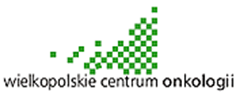 specyfikacja warunkÓw zamówieniazAMAWIAJĄCY:Wielkopolskie Centrum Onkologiiul. Garbary 15, 61-866 PoznańZaprasza do złożenia oferty w postępowaniu o udzielenie zamówienia publicznego prowadzonego w trybie przetargu nieograniczonego na dostawy o wartości zamówienia przekraczającej progi unijne, o jakich stanowi art. 3 ustawy z 11.09.2019 r. - Prawo zamówień publicznych (tj. Dz. U. z 2023 r. poz. 1605) - dalej Pzp.Dostawa serwerów, rozbudowa biblioteki taśmowej oraz posiadanych macierzy dyskowychPrzedmiotowe postępowanie prowadzone jest przy użyciu środków komunikacji elektronicznej. Składanie ofert następuje za pośrednictwem platformy zakupowej dostępnej pod adresem internetowym: www.platformazakupowa.plNr postępowania: 47/2024Poznań, dnia  17.05.2024I.	NAZWA ORAZ ADRES ZAMAWIAJĄCEGOWielkopolskie Centrum Onkologiiul. Garbary 15, 61-866 Poznańtel.: 61/88 50 500, faks: 61/85 21 948REGON: 000291204, NIP: 778-13-42-057Dział Zamówień Publicznych i Zaopatrzeniatel.: 61/88 50 643 (644), faks: 61/88 50 698Godziny pracy: od poniedziałku do piątku od 7.25 do 15.00Adres strony internetowej prowadzonego postępowania: www.platformazakupowa.pl/pn/wcoNa tej stronie udostępniane będą zmiany i wyjaśnienia treści SWZ oraz inne dokumenty zamówienia bezpośrednio związane z postępowaniem o udzielenie zamówieniaAdres poczty elektronicznej: zaopatrzenie@wco.pl	II.	OCHRONA DANYCH OSOBOWYCHWszelkie informacje dotyczące ochrony danych osobowych zawarte są w następujących załącznikach do SWZ tj.:- załącznik nr 9 do SWZ – klauzula obowiązku informacyjnego – uczestnik postępowania,- załącznik nr 10 do SWZ – klauzula obowiązku informacyjnego – osoba fizyczna, której dane są przetwarzane w związku z realizacją umowy,- załącznik nr 11 do SWZ – umowa powierzenia przetwarzania danych osobowych, - załącznik nr 12 do SWZ – ankieta dla podmiotu przetwarzającego przy zawarciu umowy z Wielkopolskim Centrum Onkologii. - załącznik nr 13 do SWZ- umowa zdalnego dostępuStrony zobowiązują się do wypełnienia obowiązków informacyjnych względem osób realizujących umowę.III.	TRYB UDZIELENIA ZAMÓWIENIA1. Niniejsze postępowanie prowadzone jest w trybie przetargu nieograniczonego na podstawie ustawy z dnia 11.09.2019 r. Prawo zamówień publicznych (tj. Dz. U. z 2023 r. poz. 1605) zwanej dalej "ustawą Pzp lub Pzp" oraz niniejszej Specyfikacji Warunków Zamówienia, zwaną dalej "SWZ".2.	Szacunkowa wartość zamówienia przekracza kwotę określoną w obwieszczeniu Prezesa Urzędu Zamówień Publicznych wydanym na podstawie art. 3 ust. 2 ustawy Pzp.3.	Zamawiający nie przewiduje zastosowania tzw. procedury odwróconej, o której mowa w art. 139 ust. 1 ustawy Pzp.4.	Zgodnie z art. 257 ustawy Pzp, Zamawiający przewiduje możliwość unieważnienia przedmiotowego postępowania, jeżeli środki publiczne, które Zamawiający zamierzał przeznaczyć na sfinansowanie całości lub części zamówienia, nie zostały mu przyznane – nie dotyczy.5.	Zamawiający dopuszcza możliwość składania ofert częściowych.6.  Zamawiający nie dopuszcza możliwości złożenia oferty wariantowej.7.  Zamawiający nie przewiduje możliwości przeprowadzenia aukcji elektronicznej.8.  Zamawiający nie przewiduje możliwości złożenia oferty w postaci katalogów elektronicznych.9.	Zamawiający nie prowadzi postępowania w celu zawarcia umowy ramowej.10. Zamawiający nie zastrzega możliwości ubiegania się o udzielenie zamówienia wyłącznie przez Wykonawców, o których mowa w art. 94 ustawy Pzp.11. Zamawiający określa poniżej wymagania związane z realizacją zamówienia w zakresie zatrudnienia przez Wykonawcę lub Podwykonawcę na podstawie stosunku pracy osób wykonujących wskazane przez Zamawiającego czynności w zakresie realizacji zamówienia, polegające na wykonywaniu pracy w sposób określony w art. 22 § 1 ustawy z dnia 26 czerwca 1974 r. - Kodeks pracy (Dz. U. z 2019 r. poz. 1040, 1043 i 1495) – nie dotyczy.12. Zamawiający nie określa dodatkowych wymagań związanych z zatrudnianiem osób, o których mowa w art. 96 ust. 2 pkt 2 ustawy Pzp.IV.	OPIS PRZEDMIOTU ZAMÓWIENIA1. Przedmiotem zamówienia jest Dostawa serwerów, rozbudowa biblioteki taśmowej oraz posiadanych macierzy dyskowych.2.	Wspólny Słownik Zamówień CPV: 30200000-1- urządzenia komputerowe.3. Szczegółowe wymagania zawarte są w Opisie przedmiotu zamówienia (OPZ) stanowiącym Załącznik nr 2 do SWZ.5. Szczegółowy opis oraz sposób realizacji zamówienia zawarty jest we wzorze umowy, stanowiącym Załącznik 6 do SWZ.6. Zamawiający nie przewiduje możliwości udzielania zamówień, o których mowa w art. 214 ust. 1 pkt 8 ustawy Pzp. INFORMACJA O PRZEDMIOTOWYCH ŚRODKACH DOWODOWYCHPrzedmiotowe środki dowodowe opisane zostały w części XIX pkt. 4 lit. c) niniejszej SWZ.Jeżeli Wykonawca nie złoży przedmiotowych środków dowodowych lub złożone przedmiotowe środki dowodowe będą niekompletne, Zamawiający wezwie do ich złożenia lub uzupełnienia               w wyznaczonym terminie. Postanowień ust. 2 nie stosuje się, jeżeli przedmiotowy środek dowodowy służy potwierdzeniu zgodności z cechami lub kryteriami określonymi w opisie kryteriów oceny ofert lub pomimo złożenia przedmiotowego środka dowodowego oferta podlega odrzuceniu albo zachodzą przesłanki unieważnienia postępowania.WIZJA LOKALNAZamawiający informuje, że nie wymaga odbycia wizji lokalnej lub sprawdzenia dokumentów dotyczących zamówienia, jakie znajdują się w dyspozycji Zamawiającego, a jakie będą udostępniane podmiotom zgłaszającym chęć udziału w postępowaniu. VII.	PODWYKONAWSTWO1. Wykonawca może powierzyć wykonanie części zamówienia podwykonawcy (podwykonawcom). 2.	Zamawiający nie zastrzega obowiązku osobistego wykonania przez Wykonawcę kluczowych części zamówienia. 3.	Zamawiający wymaga, aby w przypadku powierzenia części zamówienia Podwykonawcom, Wykonawca wskazał w ofercie części zamówienia, których wykonanie zamierza powierzyć Podwykonawcom oraz podał (o ile są mu wiadome na tym etapie) nazwy (firmy), dane kontaktowe oraz przedstawicieli tych Podwykonawców.4.	Powierzenie części zamówienia Podwykonawcom nie zwalnia Wykonawcy  z odpowiedzialności za należyte wykonanie zamówienia.VIII.	TERMIN WYKONANIA ZAMÓWIENIATermin realizacji zamówienia – realizacja jednorazowa w terminie do 8 tygodni od dnia podpisania umowy.Dostawa jednorazowa do magazynu wskazanego przez Dział Informatyki od poniedziałku do piątku w godzinach 8.00 - 14.00.Szczegółowe zagadnienia dotyczące terminu realizacji umowy uregulowane są we wzorze umowy stanowiącym Załącznik nr 6 do SWZ.PROJEKTOWANE POSTANOWIENIA UMOWY W SPRAWIE ZAMÓWIENIA PUBLICZNEGO, KTÓRE ZOSTANĄ WPROWADZONE DO TREŚCI TEJ UMOWYZ Wykonawcą, którego oferta, w poszczególnych pakietach, zostanie wybrana jako najkorzystniejsza, zostanie zawarta umowa, której istotne postanowienia zawarte są we wzorze umowy, stanowiącym Załącznik nr 6 do SWZ. Zamawiający, zgodnie z art. 454-455 ustawy Pzp, przewiduje możliwość dokonania zmian postanowień zawartej umowy w sprawie zamówienia publicznego, w sposób i na warunkach określonych w projekcie umowy.Zmiana umowy wymaga dla swej ważności, pod rygorem nieważności, zachowania formy pisemnej.PODSTAWY WYKLUCZENIA Z POSTĘPOWANIAZ postępowania o udzielenie zamówienia wyklucza się Wykonawców, w stosunku, do których zachodzi którakolwiek z okoliczności wskazanych w art. 108 ust. 1 ustawy Pzp:         1) będącego osobą fizyczną, którego prawomocnie skazano za przestępstwo:a) udziału w zorganizowanej grupie przestępczej albo związku mającym na celu popełnienie przestępstwa lub przestępstwa skarbowego, o którym mowa w art. 258 Kodeksu karnego,b) handlu ludźmi, o którym mowa w art. 189a Kodeksu karnego,c) o którym mowa w art. 228–230a, art. 250a Kodeksu karnego, w art. 46 - 48 ustawy                   z dnia 25 czerwca 2010 r. o sporcie (Dz. U. z 2020 r. poz. 1133 oraz z 2021 r. poz. 2054) lub w art. 54 ust.1-4 ustawy z dnia 12 maja 2011 r. o refundacji leków, środków spożywczych specjalnego przeznaczenia żywieniowego oraz wyrobów medycznych (Dz. U. z 2021 r. poz. 523, 1292, 1559 i 2054),d) finansowania przestępstwa o charakterze terrorystycznym, o którym mowa w art. 165a Kodeksu karnego, lub przestępstwo udaremniania lub utrudniania stwierdzenia przestępnego pochodzenia pieniędzy lub ukrywania ich pochodzenia, o którym mowa w art. 299 Kodeksu karnego,e) o charakterze terrorystycznym, o którym mowa w art. 115 § 20 Kodeksu karnego, lub mające na celu popełnienie tego przestępstwa,f) powierzenia wykonywania pracy małoletniemu cudzoziemcowi, o którym mowa w art. 9 ust. 2 ustawy z dnia 15 czerwca 2012 r. o skutkach powierzania wykonywania pracy cudzoziemcom przebywającym wbrew przepisom na terytorium Rzeczypospolitej Polskiej (Dz. U. poz. 769 oraz z 2020 r. poz. 2023),g) przeciwko obrotowi gospodarczemu, o których mowa w art. 296–307 Kodeksu karnego, przestępstwo oszustwa, o którym mowa w art. 286 Kodeksu karnego, przestępstwo przeciwko wiarygodności dokumentów, o których mowa w art. 270–277d Kodeksu karnego, lub przestępstwo skarbowe,h) o którym mowa w art. 9 ust. 1 i 3 lub art. 10 ustawy z dnia 15 czerwca 2012 r. o skutkach powierzania wykonywania pracy cudzoziemcom przebywającym wbrew przepisom na terytorium Rzeczypospolitej Polskiej – lub za odpowiedni czyn zabroniony określony w przepisach prawa obcego;2) jeżeli urzędującego członka jego organu zarządzającego lub nadzorczego, wspólnika spółki w spółce jawnej lub partnerskiej albo komplementariusza w spółce komandytowej lub komandytowo-akcyjnej lub prokurenta prawomocnie skazano za przestępstwo, o którym mowa w pkt 1;3)  wobec którego wydano prawomocny wyrok sądu lub ostateczną decyzję administracyjną             o zaleganiu z uiszczeniem podatków, opłat lub składek na ubezpieczenie społeczne lub zdrowotne, chyba że Wykonawca odpowiednio przed upływem terminu do składania wniosków o dopuszczenie do udziału w postępowaniu albo przed upływem terminu składania ofert dokonał płatności należnych podatków, opłat lub składek na ubezpieczenie społeczne lub zdrowotne wraz z odsetkami lub grzywnami lub zawarł wiążące porozumienie w sprawie spłaty tych należności;4)  wobec którego prawomocnie orzeczono zakaz ubiegania się o zamówienia publiczne;5) jeżeli Zamawiający może stwierdzić, na podstawie wiarygodnych przesłanek, że Wykonawca zawarł z innymi Wykonawcami porozumienie mające na celu zakłócenie konkurencji, w szczególności jeżeli należąc do tej samej grupy kapitałowej w rozumieniu ustawy z dnia 16 lutego 2007 r. o ochronie konkurencji i konsumentów, złożyli odrębne oferty, oferty częściowe lub wnioski o dopuszczenie do udziału w postępowaniu, chyba że wykażą, że przygotowali te oferty lub wnioski niezależnie od siebie;6) jeżeli, w przypadkach, o których mowa w art. 85 ust. 1 ustawy Pzp, doszło do zakłócenia konkurencji wynikającego z wcześniejszego zaangażowania tego Wykonawcy lub podmiotu, który należy z Wykonawcą do tej samej grupy kapitałowej w rozumieniu ustawy     z dnia 16 lutego 2007 r. o ochronie konkurencji i konsumentów, chyba że spowodowane tym zakłócenie konkurencji może być wyeliminowane w inny sposób niż przez wykluczenie Wykonawcy z udziału w postępowaniu o udzielenie zamówienia.Zamawiający nie przewiduje wykluczenia Wykonawcy na podstawie art. 109 ust.1 ustawy Pzp.Wykluczenie Wykonawcy następuje zgodnie z art. 111 ustawy Pzp. Wykonawca nie podlega wykluczeniu w okolicznościach określonych w art. 108 ust. 1 pkt 1, 2  i 5 ustawy Pzp lub art. 109 ust. 1 pkt 2-5 i 7-10 ustawy Pzp, jeżeli udowodni Zamawiającemu, że spełnił łącznie przesłanki wskazane w art. 110 ust. 2 ustawy Pzp. Zamawiający oceni, czy podjęte przez Wykonawcę czynności, o których mowa w art. 110 ust. 2 ustawy Pzp, są wystarczające do wykazania jego rzetelności, uwzględniając wagę                          i szczególne okoliczności czynu Wykonawcy. Jeżeli podjęte przez Wykonawcę czynności nie są wystarczające do wykazania jego rzetelności, Zamawiający wyklucza Wykonawcę.XI.	WARUNKI UDZIAŁU W POSTĘPOWANIU1. O udzielenie zamówienia mogą ubiegać się Wykonawcy, którzy nie podlegają wykluczeniu,  na zasadach określonych w Rozdziale X SWZ, oraz spełniają określone przez Zamawiającego warunki udziału w postępowaniu.2.	O udzielenie zamówienia mogą ubiegać się Wykonawcy, którzy spełniają warunki dotyczące:1)	zdolności do występowania w obrocie gospodarczym:Zamawiający nie stawia warunku w powyższym zakresie.2)	uprawnień do prowadzenia określonej działalności gospodarczej lub zawodowej,          o ile wynika to z odrębnych przepisów:Zamawiający nie stawia warunku w powyższym zakresie.3)	sytuacji ekonomicznej lub finansowej:Zamawiający nie stawia warunku w powyższym zakresie.4)	zdolności technicznej lub zawodowej:Zamawiający nie stawia warunku w powyższym zakresie.3.	Zamawiający, w stosunku do Wykonawców wspólnie ubiegających się o udzielenie zamówienia, w odniesieniu do warunku dotyczącego zdolności technicznej lub zawodowej, o ile dotyczy, dopuszcza łączne spełnianie warunku przez Wykonawców.4.	Zamawiający, na każdym etapie postępowania, może uznać, że Wykonawca nie posiada wymaganych zdolności, jeżeli posiadanie przez Wykonawcę sprzecznych interesów,                                w szczególności zaangażowanie zasobów technicznych lub zawodowych Wykonawcy w inne przedsięwzięcia gospodarcze Wykonawcy może mieć negatywny wpływ na realizację zamówienia. XII.	OŚWIADCZENIA I DOKUMENTY, JAKIE ZOBOWIĄZANI SĄ DOSTARCZYĆ WYKONAWCY W CELU WYKAZANIA BRAKU PODSTAW WYKLUCZENIA ORAZ POTWIERDZENIA SPEŁNIANIA WARUNKÓW UDZIAŁU W POSTĘPOWANIU1. Do oferty Wykonawca zobowiązany jest dołączyć aktualne na dzień składania ofert oświadczenie, że nie podlega wykluczeniu oraz spełnia warunki udziału w postępowaniu. Przedmiotowe oświadczenie Wykonawca składa w formie Jednolitego Europejskiego Dokumentu Zamówienia (ESPD), stanowiącego Załącznik nr 2 do Rozporządzenia Wykonawczego Komisji (EU) 2016/7 z dnia 5 stycznia 2016 r. ustanawiającego standardowy formularz jednolitego europejskiego dokumentu zamówienia. Informacje zawarte w ESPD stanowią wstępne potwierdzenie, że Wykonawca nie podlega wykluczeniu oraz spełnia warunki udziału w postępowaniu.2.	Zamawiający informuje, iż instrukcję wypełnienia ESPD oraz edytowalną wersję formularza ESPD można znaleźć pod adresem: https://www.uzp.gov.pl/baza-wiedzy/prawo-zamowien-publicznych-regulacje/prawo-krajowe/jednolity-europejski-dokument-zamowienia. Zamawiający zaleca wypełnienie ESPD za pomocą serwisu dostępnego pod adresem: https://espd.uzp.gov.pl/. W tym celu przygotowany przez Zamawiającego Jednolity Europejski Dokument Zamówienia (ESPD) w formacie *.xml, stanowiący Załącznik nr 5 do SWZ, należy zaimportować do wyżej wymienionego serwisu oraz postępując zgodnie z zamieszczoną tam instrukcją wypełnić wzór elektronicznego formularza ESPD, z zastrzeżeniem poniższych uwag:1)	w Części II Sekcji D ESPD (Informacje dotyczące Podwykonawców, na których zdolności Wykonawca nie polega) Wykonawca oświadcza czy zamierza zlecić osobom trzecim podwykonawstwo jakiejkolwiek części zamówienia (w przypadku twierdzącej odpowiedzi podaje ponadto, o ile jest to wiadome, wykaz proponowanych Podwykonawców), natomiast Wykonawca nie jest zobowiązany do przedstawienia w odniesieniu do tych Podwykonawców odrębnych ESPD, zawierających informacje wymagane w Części II Sekcja A i B oraz           w Części III;2)	w Części IV Zamawiający żąda jedynie ogólnego oświadczenia dotyczącego wszystkich kryteriów kwalifikacji (sekcja α), bez wypełniania poszczególnych Sekcji A, B, C i D;3)	Część V (Ograniczenie liczby kwalifikujących się kandydatów) należy pozostawić niewypełnioną.3.	Zamawiający, przed wyborem najkorzystniejszej oferty, wzywa Wykonawcę, którego oferta została najwyżej oceniona, do złożenia w wyznaczonym terminie, nie krótszym niż 10 dni, aktualnych na dzień złożenia podmiotowych środków dowodowych:1) Oświadczenie Wykonawcy w zakresie art. 108 ust. 1 pkt 5 ustawy Pzp, o braku przynależności do tej samej grupy kapitałowej, w rozumieniu ustawy z dnia 16.02.2007 r.                 o ochronie konkurencji i konsumentów (Dz. U. z 2020 r. poz. 1076 i 1086), z innym Wykonawcą, który złożył odrębną ofertę, ofertę częściową lub wniosek o dopuszczenie do udziału w postępowaniu, albo oświadczenia o przynależności do tej samej grupy kapitałowej wraz z dokumentami lub informacjami potwierdzającymi przygotowanie oferty, oferty częściowej lub wniosku o dopuszczenie do udziału w postępowaniu niezależnie od innego Wykonawcy należącego do tej samej grupy kapitałowej – wzór oświadczenia stanowi Załącznik nr 7 do SWZ;2)  Oświadczenie Wykonawcy o aktualności informacji zawartych w oświadczeniu, o którym mowa w art. 125 ust. 1 ustawy Pzp w zakresie odnoszącym się do podstaw wykluczenia wskazanych w art. 108 ust. 1 pkt 3-6 ustawy Pzp - wzór oświadczenia stanowi Załącznik nr 8 do SWZ. 3)  Informacja z Krajowego Rejestru Karnego w zakresie dotyczącym podstaw wykluczenia wskazanych w art. 108 ust. 1 pkt 1, 2 i 4 ustawy Pzp sporządzona nie wcześniej niż 6 miesięcy przed jej złożeniem.4.	Jeżeli Wykonawca ma siedzibę lub miejsce zamieszkania poza granicami Rzeczypospolitej Polskiej:1) zamiast dokumentów, o których mowa w ust. 3 pkt 3 składa informację z odpowiedniego rejestru, takiego jak rejestr sądowy, albo, w przypadku braku takiego rejestru, inny równoważny dokument wydany przez właściwy organ sądowy lub administracyjny kraju,                 w którym Wykonawca ma siedzibę lub miejsce zamieszkania lub miejsce zamieszkania ma osoba, której dotyczy informacja albo dokument - wystawione nie wcześniej niż 6 miesięcy przed jego złożeniem.5.	Jeżeli w kraju, w którym Wykonawca ma siedzibę lub miejsce zamieszkania lub miejsce zamieszkania ma osoba, której dotyczy informacja albo dokument, nie wydaje się dokumentów, o których mowa w ust. 4 lub gdy dokumenty te nie odnoszą się do wszystkich przypadków wskazanych w SWZ, zastępuje się je odpowiednio w całości lub w części dokumentem zawierającym odpowiednio oświadczenie Wykonawcy, ze wskazaniem osoby albo osób uprawnionych do jego reprezentacji, lub oświadczenie osoby, której dokument miał dotyczyć, złożone pod przysięgą, lub, jeżeli w kraju, w którym Wykonawca ma siedzibę lub miejsce zamieszkania lub miejsce zamieszkania ma osoba, której dotyczy informacja albo dokument, nie ma przepisów o oświadczeniu pod przysięgą, złożone przed organem sądowym lub administracyjnym, notariuszem, organem samorządu zawodowego lub gospodarczego, właściwym ze względu na siedzibę lub miejsce zamieszkania Wykonawcy lub miejsce zamieszkania osoby, której dotyczy informacja albo dokument. Wymagania dotyczące terminu wystawienia dokumentów lub oświadczeń są analogiczne jak w ust. 4.6.	Zamawiający nie wzywa do złożenia podmiotowych środków dowodowych, jeżeli może je uzyskać za pomocą bezpłatnych i ogólnodostępnych baz danych, w szczególności rejestrów publicznych w rozumieniu ustawy z dnia 17.02.2005 r. o informatyzacji działalności podmiotów realizujących zadania publiczne, o ile Wykonawca wskazał w jednolitym dokumencie dane umożliwiające dostęp do tych środków, a także wówczas, gdy podmiotowym środkiem dowodowym jest oświadczenie, którego treść odpowiada zakresowi oświadczenia, o którym mowa w art. 125 ust. 1 ustawy Pzp. Wykonawca nie jest zobowiązany do złożenia podmiotowych środków dowodowych, które Zamawiający posiada, jeżeli Wykonawca wskaże te środki oraz potwierdzi ich prawidłowość i aktualność.7.	W zakresie nieuregulowanym ustawą Pzp lub niniejszą SWZ do oświadczeń i dokumentów składanych przez Wykonawcę w postępowaniu, zastosowanie mają przepisy rozporządzenia Ministra Rozwoju, Pracy i Technologii z dnia 23 grudnia 2020 r. w sprawie podmiotowych środków dowodowych oraz innych dokumentów lub oświadczeń, jakich może żądać Zamawiający od Wykonawcy (Dz. U. z 2020 r. poz. 2415; zwanym dalej "r.p.ś.d.") oraz przepisy rozporządzenia Prezesa Rady Ministrów z dnia 30 grudnia 2020 r. w sprawie sposobu sporządzania  i przekazywania informacji oraz wymagań technicznych dla dokumentów elektronicznych oraz środków komunikacji elektronicznej w postępowaniu o udzielenie zamówienia publicznego lub konkursie  (Dz.U. z 2020 r. poz. 2452 zwanym dalej "r.d.e.").XIII.	POLEGANIE NA ZASOBACH INNYCH PODMIOTÓW – nie dotyczyXIV.	INFORMACJA DLA WYKONAWCÓW WSPÓLNIE UBIEGAJĄCYCH SIĘ O UDZIELENIE ZAMÓWIENIA (SPÓŁKI CYWILNE/ KONSORCJA)1. Wykonawcy mogą wspólnie ubiegać się o udzielenie zamówienia. W takim przypadku Wykonawcy ustanawiają pełnomocnika do reprezentowania ich w postępowaniu albo do reprezentowania i zawarcia umowy w sprawie zamówienia publicznego. Pełnomocnictwo winno być załączone do oferty w postaci elektronicznej.2.	W przypadku Wykonawców wspólnie ubiegających się o udzielenie zamówienia, Jednolity Europejski Dokument Zamówienia (ESPD) składa każdy z Wykonawców wspólnie ubiegających się o zamówienie. Oświadczenie to wstępnie potwierdza spełnianie warunków udziału                        w postępowaniu oraz brak podstaw do wykluczenia w zakresie, w którym każdy z Wykonawców wykazuje spełnianie warunków udziału w postępowaniu oraz brak podstaw do wykluczenia.3.	Oświadczenia i dokumenty potwierdzające brak podstaw do wykluczenia z postępowania,                  w tym oświadczenie dotyczące przynależności lub braku przynależności do tej samej grupy kapitałowej, składa każdy z Wykonawców wspólnie ubiegających się o zamówienie.XV. INFORMACJA O ŚRODKACH KOMUNIKACJI ELEKTRONICZNEJ, PRZY UŻYCIU, KTÓRYCH ZAMAWIAJĄCY BĘDZIE KOMUNIKOWAŁ SIĘ Z WYKONAWCĄ ORAZ INFORMACJE O WYMAGANIACH TECHNICZNYCH I ORGANIZACYJNYCH SPORZĄDZANIA, WYSYŁANIA I ODBIERANIA KOMUNIKACJI ELEKTRONICZNEJ.Postępowanie prowadzone jest w języku polskim w formie elektronicznej za pośrednictwem platformy zakupowej pod adresem www.platformazakupowa.pl/pn/wco lub w przypadku wystąpienia problemów technicznych poprzez pocztę elektroniczną (zaopatrzenie@wco.pl). W celu skrócenia czasu udzielenia odpowiedzi na pytania, komunikacja między Zamawiającym  a Wykonawcami, w zakresie:- przesyłania Zamawiającemu pytań do treści SWZ;- przesyłania odpowiedzi na wezwanie Zamawiającego do złożenia podmiotowych środków dowodowych;- przesyłania odpowiedzi na wezwanie Zamawiającego do złożenia/poprawienia/uzupełnienia oświadczenia, o którym mowa w art. 125 ust. 1 ustawy Pzp, podmiotowych środków dowodowych, innych dokumentów lub oświadczeń składanych w postępowaniu;- przesyłania odpowiedzi na wezwanie Zamawiającego do złożenia wyjaśnień dotyczących treści oświadczenia, o którym mowa w art. 125 ust. 1 ustawy Pzp lub złożonych podmiotowych środków dowodowych lub innych dokumentów lub oświadczeń składanych w postępowaniu;- przesyłania odpowiedzi na wezwanie Zamawiającego do złożenia wyjaśnień dot. treści przedmiotowych środków dowodowych;- przesłania odpowiedzi na inne wezwania Zamawiającego wynikające z ustawy - Prawo zamówień publicznych;- przesyłania wniosków, informacji, oświadczeń Wykonawcy;- przesyłania odwołania/inne   odbywa się za pośrednictwem platformazakupowa.pl i formularza „Wyślij wiadomość do Zamawiającego”.      Za datę przekazania (wpływu) oświadczeń, wniosków, zawiadomień oraz informacji przyjmuje się datę ich przesłania za pośrednictwem platformazakupowa.pl poprzez kliknięcie przycisku  „Wyślij wiadomość do Zamawiającego”, po których pojawi się komunikat, że wiadomość została wysłana do Zamawiającego.Zamawiający będzie przekazywał Wykonawcom informacje w formie elektronicznej za pośrednictwem platformazakupowa.pl. Informacje dotyczące odpowiedzi na pytania, zmiany specyfikacji, zmiany terminu składania i otwarcia ofert Zamawiający będzie zamieszczał na platformie w sekcji “Komunikaty”. Korespondencja, której zgodnie z obowiązującymi przepisami adresatem jest konkretny Wykonawca, będzie przekazywana w formie elektronicznej za pośrednictwem platformazakupowa.pl do konkretnego Wykonawcy.Wykonawca, jako podmiot profesjonalny ma obowiązek sprawdzania komunikatów                        i wiadomości bezpośrednio na platformazakupowa.pl przesłanych przez Zamawiającego, gdyż system powiadomień może ulec awarii lub powiadomienie może trafić do folderu SPAM.Zamawiający, zgodnie z Rozporządzeniem Prezesa Rady Ministrów z dnia 30 grudnia 2020 r.               w sprawie sposobu sporządzania i przekazywania informacji oraz wymagań technicznych dla dokumentów elektronicznych oraz środków komunikacji elektronicznej w postępowaniu                           o udzielenie zamówienia publicznego lub konkursie (Dz. U. z 2020 r. poz. 2452), określa niezbędne wymagania sprzętowo - aplikacyjne umożliwiające pracę na platformazakupowa.pl  tj.:stały dostęp do sieci Internet o gwarantowanej przepustowości nie mniejszej niż 512 kb/s,komputer klasy PC lub MAC o następującej konfiguracji: pamięć min. 2 GB Ram, procesor Intel IV 2 GHZ lub jego nowsza wersja, jeden z systemów operacyjnych - MS Windows 7, Mac Os x 10 4, Linux, lub ich nowsze wersje,zainstalowana dowolna, inna przeglądarka internetowa niż Internet Explorer,włączona obsługa JavaScript,zainstalowany program Adobe Acrobat Reader lub inny obsługujący format plików.pdf,szyfrowanie na platformazakupowa.pl odbywa się za pomocą protokołu TLS 1.3.oznaczenie czasu odbioru danych przez platformę zakupową stanowi datę oraz dokładny czas (hh:mm:ss) generowany wg. czasu lokalnego serwera synchronizowanego z zegarem Głównego Urzędu Miar.Wykonawca, przystępując do niniejszego postępowania o udzielenie zamówienia publicznego:akceptuje warunki korzystania z platformazakupowa.pl określone w Regulaminie zamieszczonym na stronie internetowej pod linkiem  w zakładce „Regulamin" oraz uznaje go za wiążący,zapoznał i stosuje się do Instrukcji składania ofert/wniosków dostępnej pod linkiem. Zamawiający nie ponosi odpowiedzialności za złożenie oferty w sposób niezgodny                       z Instrukcją korzystania z platformazakupowa.pl, w szczególności za sytuację, gdy Zamawiający zapozna się z treścią oferty przed upływem terminu składania ofert (np. złożenie oferty w zakładce „Wyślij wiadomość do Zamawiającego”). Taka oferta zostanie uznana przez Zamawiającego za ofertę handlową i nie będzie brana pod uwagę w przedmiotowym postępowaniu, ponieważ nie został spełniony obowiązek narzucony w art. 221 ustawy Pzp.Zamawiający informuje, że instrukcje korzystania z platformazakupowa.pl dotyczące                              w szczególności logowania, składania wniosków o wyjaśnienie treści SWZ, składania ofert oraz innych czynności podejmowanych w niniejszym postępowaniu przy użyciu platformazakupowa.pl znajdują się w zakładce „Instrukcje dla Wykonawców" na stronie internetowej pod adresem: https://platformazakupowa.pl/strona/45-instrukcje.Formaty plików wykorzystywanych przez Wykonawców powinny być zgodne                                     z “OBWIESZCZENIEM PREZESA RADY MINISTRÓW z dnia 9 listopada 2017 r. w sprawie ogłoszenia jednolitego tekstu rozporządzenia Rady Ministrów w sprawie Krajowych Ram Interoperacyjności, minimalnych wymagań dla rejestrów publicznych i wymiany informacji                 w postaci elektronicznej oraz minimalnych wymagań dla systemów teleinformatycznych”.Zamawiający rekomenduje wykorzystanie formatów: .pdf .doc .xls .jpg (.jpeg)                                     ze szczególnym wskazaniem na .pdfW celu ewentualnej kompresji danych Zamawiający rekomenduje wykorzystanie jednego                  z formatów:.zip .7ZWśród formatów powszechnych a NIE występujących w rozporządzeniu występują:.rar .gif .bmp .numbers .pages. Dokumenty złożone w takich plikach zostaną uznane za złożone nieskutecznie.Zamawiający zwraca uwagę na ograniczenia wielkości plików podpisywanych profilem zaufanym, który wynosi max 10MB, oraz na ograniczenie wielkości plików podpisywanych              w aplikacji eDoApp służącej do składania podpisu osobistego, który wynosi max 5MB.Ze względu na niskie ryzyko naruszenia integralności pliku oraz łatwiejszą weryfikację podpisu, Zamawiający zaleca, w miarę możliwości, przekonwertowanie plików składających się na ofertę na format.pdf i opatrzenie ich podpisem kwalifikowanym PAdES. Pliki w innych formatach niż PDF zaleca się opatrzyć zewnętrznym podpisem XAdES. Wykonawca powinien pamiętać, aby plik z podpisem przekazywać łącznie z dokumentem podpisywanym.Zamawiający zaleca, aby w przypadku podpisywania pliku przez kilka osób, stosować podpisy tego samego rodzaju. Podpisywanie różnymi rodzajami podpisów np. osobistym                   i kwalifikowanym może doprowadzić do problemów w weryfikacji plików. Zamawiający zaleca, aby Wykonawca z odpowiednim wyprzedzeniem przetestował możliwość prawidłowego wykorzystania wybranej metody podpisania plików oferty.Zaleca się, aby komunikacja z Wykonawcami odbywała się tylko na Platformie za pośrednictwem formularza “Wyślij wiadomość do Zamawiającego”, nie za pośrednictwem adresu email.Osobą składającą ofertę powinna być osoba kontaktowa podawana w dokumentacji.Ofertę należy przygotować z należytą starannością dla podmiotu ubiegającego się                          o udzielenie zamówienia publicznego i zachowaniem odpowiedniego odstępu czasu do zakończenia przyjmowania ofert/wniosków. Sugerujemy złożenie oferty na 24 godziny przed terminem składania ofert/wniosków.Podczas podpisywania plików zaleca się stosowanie algorytmu skrótu SHA2 zamiast SHA1.  Jeśli Wykonawca pakuje dokumenty np. w plik ZIP zalecamy wcześniejsze podpisanie każdego ze skompresowanych plików. Zamawiający rekomenduje wykorzystanie podpisu z kwalifikowanym znacznikiem czasu.Zamawiający zaleca, aby nie wprowadzać jakichkolwiek zmian w plikach po podpisaniu ich podpisem kwalifikowanym. Może to skutkować naruszeniem integralności plików,                               co równoważne będzie z koniecznością odrzucenia oferty w postępowaniu.W korespondencji kierowanej do Zamawiającego, Wykonawca powinien posługiwać się numerem postępowania.Wykonawca może zwrócić się do Zamawiającego z wnioskiem o wyjaśnienie treści SWZ.INFORMACJE O SPOSOBIE KOMUNIKOWANIA SIĘ ZAMAWIAJĄCEGO                                 Z WYKONAWCAMI W INNY SPOSÓB NIŻ PRZY UŻYCIU ŚRODKÓW KOMUNIKACJI ELEKTRONICZNEJ, W PRZYPADKU ZAISTNIENIA JEDNEJ Z SYTUACJI OKREŚLONYCH W ART. 65 UST.1, ART. 66 I ART. 69Zamawiający nie przewiduje innego sposobu komunikacji niż opisany w rozdziale XV.WSKAZANIE OSÓB UPRAWNIONYCH DO KOMUNIKOWANIA SIĘ                                                      Z WYKONAWCAMI   Sprawy merytoryczne: Dariusz Kowalczyk, Z-ca Kierownika Działu Informatyki, 691-164-777, dariusz.kowalczyk@wco.plMirosława Mocydlarz-Adamcewicz, Kierownik Działu Informatyki, 605-116-949, miroslawa.mocydlarz-adamcewicz@wco.plJacek Słupianek, Informatyk,  jacek.slupianek@wco.pl tel. kom. 504 526 552Sprawy proceduralne – Dział zamówień publicznych i zaopatrzenia – Sylwia Krzywiak, Katarzyna Witkowska, Tatiana Malinowska, tel. 61/88 50 643, ….644, …911, fax 61/88 50 698, adres e-mail: zaopatrzenie@wco.pl  TERMIN ZWIĄZANIA OFERTĄWykonawca będzie związany ofertą przez okres 90 dni, tj. do dnia 22.09.2024 r. Bieg terminu związania ofertą rozpoczyna się wraz z upływem terminu składania ofert.W przypadku, gdy wybór najkorzystniejszej oferty nie nastąpi przed upływem terminu związania ofertą wskazanego w ust. 1, Zamawiający przed upływem terminu związania ofertą zwraca się jednokrotnie do Wykonawców o wyrażenie zgody na przedłużenie tego terminu     o wskazywany przez niego okres, nie dłuższy niż 60 dni. Przedłużenie terminu związania ofertą wymaga złożenia przez Wykonawcę pisemnego oświadczenia o wyrażeniu zgody na przedłużenie terminu związania ofertą.W przypadku, gdy Zamawiający żąda wniesienia wadium, przedłużenie terminu związania ofertą, o którym mowa w ust. 2, następuje wraz z przedłużeniem okresu ważności wadium albo, jeżeli nie jest to możliwe, z wniesieniem nowego wadium na przedłużony okres związania ofertą.Odmowa wyrażenia zgody na przedłużenie terminu związania ofertą nie powoduje utraty wadium.XIX.	OPIS SPOSOBU PRZYGOTOWANIA OFERT ORAZ WYMAGANIA FORMALNE DOTYCZĄCE SKŁADANYCH OŚWIADCZEŃ I DOKUMENTÓW1.  Wykonawca może złożyć tylko jedną ofertę.2.	Treść oferty musi odpowiadać treści SWZ.3.	Na zawartość oferty składa się:wypełniony Formularz ofertowy stanowiący Załącznik nr 1 do SWZ,wypełniony (jeżeli dotyczy) i zatwierdzony przez Wykonawcę Opis przedmiotu zamówienia (OPZ) - tabela wymaganych parametrów technicznych stanowiący Załącznik nr 2 do SWZ.Wypełniony, dla każdego pakietu, na który składana jest oferta, Formularz cenowy stanowiący Załącznik nr 3 do SWZ4. Do oferty należy dołączyć:oświadczenie w formie Jednolitego Europejskiego Dokumentu Zamówienia (ESPD),                o którym mowa w Rozdziale XII ust. 1 SWZ;stosowne pełnomocnictwo osób podpisujących ofertę, (jeżeli dotyczy),przedmiotowe środki dowodowe dla wybranych pakietów określone w Opisie przedmiotu zamówienia stanowiącym załącznik nr 2 do SWZ.5. Do oferty zaleca się dołączyć:a. odpis właściwego rejestru lub z centralnej ewidencji informacji o działalności gospodarczej, jeżeli odrębne przepisy wymagają wpisu do rejestru lub ewidencji lub inny dokument, w celu potwierdzenia umocowania osoby/osób podpisujących ofertę, pełnomocnictwa i pozostałe dokumenty złożone wraz z ofertąb. wypełnioną Tabelę oceny parametrów jakościowych stanowiącą Załącznik nr 4 do SWZ.            W przypadku jej niezłożenia wraz z ofertą Zamawiający przyzna Wykonawcy 0 pkt w kryterium jakość w danej pozycji- dotyczy pakietu nr 2.6.	Ofertę, w tym Jednolity Europejski Dokument Zamówienia (ESPD), sporządza się, pod rygorem nieważności, w formie elektronicznej (podpisanej kwalifikowanym podpisem elektronicznym).7. W przypadku, gdy oferta nie została podpisana przez osobę uprawnioną do reprezentacji Wykonawcy określoną w odpowiednim rejestrze lub innym dokumencie właściwym dla danej formy organizacyjnej Wykonawcy, do oferty należy dołączyć oryginał pełnomocnictwa, opatrzony kwalifikowanym podpisem elektronicznym lub elektroniczną kopię poświadczoną kwalifikowanym podpisem elektronicznym przez notariusza.8.	Oferta, wniosek oraz przedmiotowe środki dowodowe, (jeżeli były wymagane) składane elektronicznie muszą zostać podpisane elektronicznym kwalifikowanym podpisem.                          W procesie składania oferty, wniosku w tym przedmiotowych środków dowodowych na platformie, kwalifikowany podpis elektroniczny Wykonawca składa bezpośrednio na dokumencie, który następnie przesyła do systemu.9. Poświadczenia za zgodność z oryginałem dokonuje odpowiednio Wykonawca, podmiot, na którego zdolnościach lub sytuacji polega Wykonawca, Wykonawcy wspólnie ubiegający się             o udzielenie zamówienia publicznego albo podwykonawca, w zakresie dokumentów, które każdego z nich dotyczą. Poprzez oryginał należy rozumieć dokument podpisany kwalifikowanym podpisem elektronicznym przez osobę/osoby upoważnioną/upoważnione. Poświadczenie za zgodność z oryginałem następuje w formie elektronicznej podpisane kwalifikowanym podpisem elektronicznym przez osobę/osoby upoważnioną /upoważnione. Oferta powinna być:sporządzona na podstawie załączników niniejszej SWZ w języku polskim,złożona przy użyciu środków komunikacji elektronicznej tzn. za pośrednictwem platformazakupowa.pl,podpisana kwalifikowanym podpisem elektronicznym przez osobę/osoby upoważnioną/upoważnionePodpisy kwalifikowane wykorzystywane przez Wykonawców do podpisywania wszelkich plików muszą spełniać “Rozporządzenie Parlamentu Europejskiego i Rady w sprawie identyfikacji elektronicznej i usług zaufania w odniesieniu do transakcji elektronicznych na rynku wewnętrznym (eIDAS) (UE) nr 910/2014 - od 1 lipca 2016 roku”.W przypadku wykorzystania formatu podpisu XAdES zewnętrzny. Zamawiający wymaga dołączenia odpowiedniej ilości plików tj. podpisywanych plików z danymi oraz plików podpisu           w formacie XAdES.Zgodnie z art. 18 ust. 3 ustawy Pzp, nie ujawnia się informacji stanowiących tajemnicę przedsiębiorstwa, w rozumieniu przepisów o zwalczaniu nieuczciwej konkurencji. Jeżeli Wykonawca, nie później niż w terminie składania ofert, w sposób niebudzący wątpliwości zastrzegł, że nie mogą być one udostępniane oraz wykazał, załączając stosowne wyjaśnienia, iż zastrzeżone informacje stanowią tajemnicę przedsiębiorstwa. Na platformie w formularzu składania oferty znajduje się miejsce wyznaczone do dołączenia części oferty stanowiącej tajemnicę przedsiębiorstwa.Wykonawca, za pośrednictwem platformazakupowa.pl może przed upływem terminu do składania ofert wycofać ofertę. Sposób dokonywania wycofania oferty zamieszczono                     w instrukcji na stronie internetowej pod adresem: https://platformazakupowa.pl/strona/45-instrukcjeDokumenty i oświadczenia składane przez Wykonawcę powinny być w języku polskim, chyba, że w SWZ dopuszczono inaczej. W przypadku  załączenia dokumentów sporządzonych                       w innym języku niż dopuszczony, Wykonawca zobowiązany jest załączyć tłumaczenie na język polski.Zgodnie z definicją dokumentu elektronicznego z art. 3 ustęp 2 Ustawy o informatyzacji działalności podmiotów realizujących zadania publiczne, opatrzenie pliku zawierającego skompresowane dane kwalifikowanym podpisem elektronicznym jest jednoznaczne                              z podpisaniem oryginału dokumentu, z wyjątkiem kopii poświadczonych odpowiednio przez innego Wykonawcę ubiegającego się wspólnie z nim o udzielenie zamówienia, przez podmiot, na którego zdolnościach lub sytuacji polega Wykonawca, albo przez podwykonawcę.Maksymalny rozmiar jednego pliku przesyłanego za pośrednictwem dedykowanych formularzy do: złożenia, zmiany, wycofania oferty wynosi 150 MB natomiast przy komunikacji wielkość pliku to maksymalnie 500 MB.Wszystkie koszty związane z uczestnictwem w postępowaniu, w szczególności                                        z przygotowaniem i złożeniem ofert ponosi Wykonawca składający ofertę. Zamawiający nie przewiduje zwrotu kosztów udziału w postępowaniu.SPOSÓB ORAZ TERMIN SKŁADANIA I OTWARCIA OFERTOfertę wraz z wymaganymi dokumentami należy złożyć poprzez www.platformazakupowa.pl pod adresem www.platformazakupowa.pl/pn/wco do dnia 25.06.2024 r. do godz. 09.00Po wypełnieniu Formularza składania oferty lub wniosku i dołączenia  wszystkich wymaganych załączników należy kliknąć przycisk „Przejdź do podsumowania”.Oferta lub wniosek składana elektronicznie musi zostać podpisana elektronicznym podpisem kwalifikowanym. W procesie składania oferty za pośrednictwem platformazakupowa.pl, Wykonawca powinien złożyć podpis bezpośrednio na dokumentach przesłanych za pośrednictwem platformazakupowa.pl.Za datę złożenia oferty przyjmuje się datę jej przekazania w systemie (platformie) w drugim kroku składania oferty poprzez kliknięcie przycisku “Złóż ofertę” i wyświetlenie się komunikatu, że oferta została zaszyfrowana i złożona.Wykonawca po upływie terminu składania ofert nie może wycofać złożonej oferty.Najpóźniej przed otwarciem ofert, Zamawiający udostępni na stronie internetowej prowadzonego postępowania (www.platformazakupowa.pl) informację o kwocie, jaką zamierza przeznaczyć na sfinansowanie zamówienia.Otwarcie ofert nastąpi w dniu 25.06.2024 r. o godz. 10.00Otwarcie ofert nastąpi przy użyciu systemu teleinformatycznego - Platformy. W przypadku awarii tego systemu, która spowoduje brak możliwości otwarcia ofert w terminie określonym przez Zamawiającego, otwarcie ofert nastąpi niezwłocznie po usunięciu awarii.Niezwłocznie po otwarciu ofert, Zamawiający udostępni na stronie internetowej prowadzonego postępowania informacje o: 1)	nazwach albo imionach i nazwiskach oraz siedzibach lub miejscach prowadzonej działalności gospodarczej albo miejscach zamieszkania Wykonawców, których oferty zostały otwarte; 2)	cenach lub kosztach zawartych w ofertach.XXI.	OPIS SPOSOBU OBLICZENIA CENY OFERTY1. Wykonawca podaje cenę ofertową brutto na Formularzu Ofertowym, stanowiącym Załącznik nr 1 do SWZ, obliczoną na podstawie oferowanych pakietów.2.	Cena ofertowa brutto musi uwzględniać wszystkie koszty związane z realizacją przedmiotu zamówienia zgodnie z opisem przedmiotu zamówienia oraz postanowieniami umowy określonymi w niniejszej SWZ. Cena musi obejmować w szczególności koszty wytworzenia przedmiotu zamówienia, zapakowania, ubezpieczenia i dostarczenia do siedziby Zamawiającego. 3.	Cena oferty powinna być wyrażona w złotych polskich (PLN) z dokładnością do dwóch miejsc po przecinku.4.	Zamawiający nie przewiduje rozliczeń w walucie obcej.5.	Wyliczona cena oferty brutto będzie służyć do porównania złożonych ofert. 6.	Jeżeli w postępowaniu złożona będzie oferta, której wybór prowadziłby do powstania                            u Zamawiającego obowiązku podatkowego zgodnie z przepisami o podatku od towarów i usług, Zamawiający w celu oceny takiej oferty doliczy do przedstawionej w niej ceny podatek od towarów i usług, który miałby obowiązek rozliczyć zgodnie z tymi przepisami. W takim przypadku Wykonawca, składając ofertę, jest zobligowany poinformować Zamawiającego, że wybór jego oferty będzie prowadzić do powstania u Zamawiającego obowiązku podatkowego, wskazując nazwę (rodzaj) towaru lub usługi, których dostawa lub świadczenie będzie prowadzić do jego powstania, oraz wskazując ich wartość bez kwoty podatku.  XXII.	WYMAGANIA DOTYCZĄCE WADIUM Zamawiający nie wymaga zabezpieczenia oferty wadium.XXIII.	 OPIS KRYTERIÓW, KTÓRYMI ZAMAWIAJĄCY BĘDZIE SIĘ KIEROWAŁ PRZY WYBORZE OFERTY, WRAZ Z PODANIEM WAG TYCH KRYTERIÓW I SPOSOBU OCENY OFERT1.  Przy wyborze najkorzystniejszej oferty Zamawiający będzie się kierował następującymi kryteriami oceny ofert :Pakiet nr 1Cena (C) - waga kryterium 100%Zasady oceny ofert w kryterium Cena (C) - waga 100%:         cena najniższa brutto*C = ------------------------------------------------   x waga x 100		cena oferty ocenianej brutto* spośród wszystkich złożonych ofert niepodlegających odrzuceniuPakiet nr 2Cena – 60 %Jakość serwerów ( parametry techniczne- funkcjonalność) – 20% Jakość serwerów ( parametry techniczne- funkcjonalność) – 10% Jakość serwerów ( parametry techniczne- funkcjonalność) – 10% Zasady oceny ofert: – kryterium cena – waga 60 %cena najniższa brutto                  C = --------------------------------------------------   x waga x 100		cena oferty ocenianej brutto* spośród wszystkich złożonych ofert niepodlegających odrzuceniu20 % Jakość serwerów (parametry techniczne - funkcjonalność) - parametr oceniany na zasadzie spełnia/nie spełnia. Możliwość rozbudowy dodatkowego centralnego oprogramowania zarządzającego serwerami o następujące funkcje:• tworzenie wzorców konfiguracji zarządzanych urządzeń (definiowanie przez konsole albo kopiowanie konfiguracji z już zaimplementowanych urządzeń).• Instalowanie systemów operacyjnych oraz wirtualizatorów Vmware i Hyper-V.• Integracja konsoli zarządzania z konsolą wirtualizatora tak, aby zarządzanie środowiskiem sprzętowym mogło odbywać się z konsoli wirtualizatora. Wymaga się możliwości instalacji systemu na przynajmniej 20 nodach jednocześnie.• Możliwość automatycznego tworzenia zgłoszeń w centrum serwisowym producenta dla określonych zdarzeń wraz z przesyłem plików diagnostycznych.10% Jakość serwerów (parametry techniczne - funkcjonalność) - parametr oceniany na zasadzie spełnia/nie spełnia.System zarządzania: Możliwość pracy z 4 obrazami ISO jednocześnie10% Jakość serwerów (parametry techniczne - funkcjonalność) - parametr oceniany na zasadzie spełnia/nie spełnia.Przewidywanie awarii, funkcjonalność dodatkowa: Monitoring temperatury średniej serwera i poszczególnych jego komponentów.2. Podstawą przyznania punktów w kryterium "cena" będzie cena ofertowa brutto podana przez Wykonawcę w Formularzu Ofertowym, stanowiącym Załącznik nr 1 do SWZ.3.	Punktacja przyznawana ofertom w poszczególnych kryteriach oceny ofert będzie liczona             z dokładnością do dwóch miejsc po przecinku, zgodnie z zasadami arytmetyki.4.	Za ofertę najkorzystniejszą zostanie uznana oferta, która uzyska najwyższą sumaryczną liczbę punktów po zastosowaniu wszystkich kryteriów oceny ofert.5.	Jeżeli nie można wybrać najkorzystniejszej oferty z uwagi na to, że dwie lub więcej ofert przedstawia taki sam bilans ceny i innych kryteriów oceny ofert, Zamawiający wybiera spośród tych ofert ofertę, która otrzymała najwyższą ocenę w kryterium o najwyższej wadze. 6.	W toku badania i oceny ofert Zamawiający może żądać od Wykonawcy wyjaśnień dotyczących treści złożonej oferty, w tym zaoferowanej ceny.7.	Zamawiający udzieli zamówienia Wykonawcy, którego oferta zostanie uznana za najkorzystniejszą.XXIV.	INFORMACJE O FORMALNOŚCIACH, JAKIE MUSZĄ ZOSTAĆ DOPEŁNIONE PO WYBORZE OFERTY W CELU ZAWARCIA UMOWY W SPRAWIE ZAMÓWIENIA PUBLICZNEGO1. Zamawiający zawrze umowę w sprawie zamówienia publicznego z Wykonawcą, którego oferta zostanie uznana za najkorzystniejszą, w terminach określonych w art. 264 ustawy Pzp. 2.	Wykonawca będzie zobowiązany do podpisania umowy w miejscu i terminie wskazanym przez Zamawiającego.3.	W przypadku wyboru oferty złożonej przez Wykonawców wspólnie ubiegających się                         o udzielenie zamówienia Zamawiający zastrzega sobie prawo żądania przed zawarciem umowy w sprawie zamówienia publicznego kopii umowy regulującej współpracę tych Wykonawców.4.	Jeżeli Wykonawca, którego oferta została wybrana, jako najkorzystniejsza, uchyla się od zawarcia umowy w sprawie zamówienia publicznego lub nie wnosi wymaganego zabezpieczenia należytego wykonania umowy, Zamawiający może dokonać ponownego badania i oceny ofert spośród ofert pozostałych w postępowaniu Wykonawców oraz wybrać najkorzystniejszą ofertę albo unieważnić postępowanie.5. Przed podpisaniem umowy Wykonawca, którego oferta została wybrana jako najkorzystniejsza, zobowiązany będzie do podpisania [jeśli dotyczy];    - umowy powierzenia przetwarzania danych osobowych,     - do wypełnienia i podpisania ankiety dla podmiotu przetwarzającego przy zawarciu umowy                       z Wielkopolskim Centrum Onkologii.XXV.	WYMAGANIA DOTYCZĄCE ZABEZPIECZENIA NALEŻYTEGO WYKONANIA UMOWY    Zamawiający nie wymaga wniesienia zabezpieczenia należytego wykonania umowy. XXVI.	POUCZENIE O ŚRODKACH OCHRONY PRAWNEJ1.	Środki ochrony prawnej określone w niniejszym dziale przysługują Wykonawcy, uczestnikowi konkursu oraz innemu podmiotowi, jeżeli ma lub miał interes w uzyskaniu zamówienia lub nagrody w konkursie oraz poniósł lub może ponieść szkodę w wyniku naruszenia przez Zamawiającego przepisów ustawy Pzp. 2.	Środki ochrony prawnej wobec ogłoszenia wszczynającego postępowanie o udzielenie zamówienia lub ogłoszenia o konkursie oraz dokumentów zamówienia przysługują również organizacjom wpisanym na listę, o której mowa w art. 469 pkt 15 ustawy Pzp oraz Rzecznikowi Małych i Średnich Przedsiębiorców.3.	Odwołanie przysługuje na:1)	niezgodną z przepisami ustawy czynność Zamawiającego, podjętą w postępowaniu                         o udzielenie zamówienia, w tym na projektowane postanowienie umowy;2)	zaniechanie czynności w postępowaniu o udzielenie zamówienia do której Zamawiający był obowiązany na podstawie ustawy;4.	Odwołanie wnosi się do Prezesa Izby. Odwołujący przekazuje Zamawiającemu odwołanie wniesione w formie elektronicznej albo postaci elektronicznej albo kopię tego odwołania, jeżeli zostało ono wniesione w formie pisemnej, przed upływem terminu do wniesienia odwołania            w taki sposób, aby mógł on zapoznać się z jego treścią przed upływem tego terminu.5.	Odwołanie wobec treści ogłoszenia lub treści SWZ wnosi się w terminie 10 dni od dnia publikacji ogłoszenia w Dzienniku Urzędowym Unii Europejskiej lub zamieszczenia dokumentów zamówienia na stronie internetowej.6.	Odwołanie wnosi się w terminie:1) 10 dni od dnia przekazania informacji o czynności Zamawiającego stanowiącej podstawę jego wniesienia, jeżeli informacja została przekazana przy użyciu środków komunikacji elektronicznej,2) 15 dni od dnia przekazania informacji o czynności Zamawiającego stanowiącej podstawę jego wniesienia, jeżeli informacja została przekazana w sposób inny niż określony w pkt 1).7.	Odwołanie w przypadkach innych niż określone w pkt 5 i 6 wnosi się w terminie 10 dni od dnia,      w którym powzięto lub przy zachowaniu należytej staranności można było powziąć wiadomość            o okolicznościach stanowiących podstawę jego wniesienia8.	Na orzeczenie Izby oraz postanowienie Prezesa Izby, o którym mowa w art. 519 ust. 1 ustawy Pzp, stronom oraz uczestnikom postępowania odwoławczego przysługuje skarga do sądu.9. W postępowaniu toczącym się wskutek wniesienia skargi stosuje się odpowiednio przepisy ustawy z dnia 17.11.1964 r. - Kodeks postępowania cywilnego o apelacji, jeżeli przepisy niniejszego rozdziału nie stanowią inaczej.10. Skargę wnosi się do Sądu Okręgowego w Warszawie - sądu zamówień publicznych, zwanego dalej "sądem zamówień publicznych".11. Skargę wnosi się za pośrednictwem Prezesa Izby, w terminie 14 dni od dnia doręczenia orzeczenia Izby lub postanowienia Prezesa Izby, o którym mowa w art. 519 ust. 1 ustawy Pzp, przesyłając jednocześnie jej odpis przeciwnikowi skargi. Złożenie skargi w placówce pocztowej operatora wyznaczonego w rozumieniu ustawy z dnia 23.11.2012 r. - Prawo pocztowe jest równoznaczne z jej wniesieniem.12. Prezes Izby przekazuje skargę wraz z aktami postępowania odwoławczego do sądu zamówień publicznych w terminie 7 dni od dnia jej otrzymania.XXVII.	WYKAZ ZAŁĄCZNIKÓW DO SWZZałącznik nr 1 - Formularz ofertowyZałącznik nr 2 – OPZ - Opis przedmiotu zamówienia będący równocześnie Formularzem CenowymZałącznik nr 3 – Formularz cenowyZałącznik nr 4 – Tabela oceny parametrów jakościowych Załącznik nr 5  - Jednolity Europejski Dokument Zamówienia (ESPD) w formacie *.xml oraz PDFZałącznik nr 6 - Wzór UmowyZałącznik nr 7 - Oświadczenie dotyczące przynależności lub braku przynależności do tej samej grupy kapitałowejZałącznik nr 8 – Oświadczenie Wykonawcy o aktualności informacji zawartych w oświadczeniu,                       o którym mowa w art. 125 ust. 1 Pzp.Załącznik nr 9 – Klauzula obowiązku informacyjnego – uczestnik postępowaniaZałącznik nr 10 - Klauzula obowiązku informacyjnego – osoba fizyczna, której dane są przetwarzane w związku z realizacją umowyZałącznik nr 11  - Umowa przetwarzania danych osobowych w imieniu administratora (Powierzenia przetwarzania danych osobowych)Załącznik nr 12 – Ankieta dla podmiotu przetwarzającego dane osobowe.Załącznik nr 13- umowa zdalnego dostępu Akceptuję:		                                                               Zatwierdzam:         					    Załącznik nr 1 do SWZFORMULARZ OFERTOWYDane wykonawcy:Pełna nazwa Wykonawcy.........................................................................................................................adres: ul. ..............................................................................................................................miejscowość, kod pocztowy..…………………………..…………………………………….….województwo ………………………………………………………………………………………tel................................ adres e-mail: ……..………………..............................NIP................................................REGON.........................................Osoba uprawniona do kontaktów w sprawie prowadzonego postępowania:.......................................................................................................tel. ............................... adres e-mail: ………..………………..............................Przedmiot oferty: Dostawa serwerów, rozbudowa biblioteki taśmowej oraz posiadanych macierzy dyskowych (nr postępowania 47/2024)My niżej podpisani………………………………………………………………………………………………………………działając w imieniu i na rzecz….……………………………………………………………………………………………………   Składamy ofertę na wykonanie przedmiotu zamówienia w zakresie określonym w specyfikacji warunków zamówienia (SWZ) w niniejszym postępowaniu.  Cena oferty :Pakiet nr ___............................. zł netto słownie:..........................................................................................................  zł brutto słownie:..............................................................................*Powielić tyle razy na ile pakietów jest składana oferta3. Oświadczamy, że dostawa/usługa/robota budowlana będąca przedmiotem zamówienia     wykonywana będzie zgodnie z obowiązującymi przepisami prawa.4. Oferujemy realizację przedmiotu zamówienia w terminie wyznaczonym przez Zamawiającego tj. dostawa nie później niż do 4 tygodni od dnia podpisania umowy.Akceptujemy warunki płatności. Termin zapłaty w ciągu 60 dni licząc od dnia otrzymania faktury przez zamawiającego. Oświadczamy, iż wykonanie przedmiotowego zamówienia powierzę/nie powierzę* podwykonawcom.* Niewłaściwe skreślić.W przypadku powierzenia zamówienia podwykonawcom proszę o podanie części zamówienia              i firm podwykonawców.     Wykaz podwykonawców wraz z wymaganymi informacjami..............................................................................................................................................................           Oświadczamy ze zapoznaliśmy się ze szczegółowymi warunkami i zasadami postępowania,                w tym realizacji zamówienia i nie wnosimy żadnych uwag.  Uważamy się za związanych złożoną ofertą przez czas wskazany w SWZ.Oświadczamy, że spełniamy wszystkie wymagania zawarte w niniejszym postępowaniu                          i przyjmujemy je bez zastrzeżeń oraz, że otrzymaliśmy wszystkie niezbędne informacje potrzebne do przygotowania oferty.Oświadczamy, że wszystkie złożone przez nas dokumenty są zgodne z aktualnym stanem prawnym i faktycznym ze świadomością odpowiedzialności karnej za składanie fałszywych oświadczeń w celu uzyskania korzyści majątkowych (zamówienia publicznego).Oświadczamy, że :  wybór oferty nie prowadzi do powstania obowiązku podatkowego u Zamawiającego   wybór oferty  prowadzi do powstania obowiązku podatkowego u Zamawiającego:       - nazwa (rodzaj) towaru lub usługi, których dostawa lub świadczenie będzie prowadzić do powstania obowiązku podatkowego ………………………….………….……………………….        -  wartość towaru lub usługi objętego obowiązkiem podatkowym Zamawiającego, bez kwoty podatku …………………………………………………………………..……………………………        -   stawka podatku od towarów i usług, która zgodnie z wiedzą Wykonawcy, będzie miała zastosowanie - ………………………………………………………………………………………..Oświadczam, że numer rachunku bankowego wskazany na fakturze jest zgłoszony do Urzędu skarbowego i widnieje w wykazie podatników VAT na stronie internetowej ministerstwa Finansów www.podatki.gov.pl, jeśli taki wymóg wynika z Ustawy o VAT.Oświadczamy, iż jesteśmy upoważnieni do reprezentowania firmy.W przypadku przyznania nam zamówienia zobowiązujemy się do zawarcia pisemnej umowy, której treść stanowi załącznik do SWZ, przez osoby upoważnione do zaciągania zobowiązań finansowych, w terminie wyznaczonym przez Zamawiającego.Oświadczamy, że za wyjątkiem informacji i dokumentów zawartych w ofercie na stronach nr __________ niniejsza oferta oraz wszystkie załączniki są jawne i nie zawierają informacji stanowiących tajemnicę przedsiębiorstwa w rozumieniu przepisów o zwalczaniu nieuczciwej konkurencji.Oświadczam, że nie zachodzą w stosunku do mnie przesłanki wykluczenia z postępowania na podstawie art. 5k rozporządzenia Rady (UE) nr 833/2014 z dnia 31 lipca 2014 r. dotyczącego środków ograniczających w związku z działaniami Rosji destabilizującymi sytuację na Ukrainie (Dz. Urz. UE nr L 229 z 31.7.2014, str.1), w brzmieniu nadanym rozporządzeniem Rady (UE) 2022/576 w sprawie zmiany rozporządzenia (UE) nr 833/2014 dotyczącego środków ograniczających w związku z działaniami Rosji destabilizującymi sytuację na Ukrainie (Dz. Urz. UE nr L 111 z 8.4.2022 str. 1) i deklaruję ten stan utrzymywać przez cały okres realizacji umowy, która zostanie zawarta w wyniku rozstrzygnięcia postępowania.Oświadczam, że nie zachodzą w stosunku do mnie przesłanki wykluczenia z postępowania na podstawie art. 7 ust. 1 ustawy z dnia 13 kwietnia 2022 r. o szczególnych rozwiązaniach                         w zakresie przeciwdziałania wspierani agresji na Ukrainę oraz służących ochronie bezpieczeństwa narodowego ( Dz. U. z 2022, poz. 835) i deklaruję ten stan utrzymywać przez cały okres realizacji umowy, która zostanie zawarta w wyniku rozstrzygnięcia postępowania.Informacja - Czy Wykonawca jest mikroprzedsiębiorstwem bądź małym lub średnim przedsiębiorstwem?Odpowiedź:Wykonawca jest: (właściwe zakreślić)□ mikroprzedsiębiorstwem  □ małym przedsiębiorstwem□ średnim przedsiębiorstwem □ jednoosobowa działalność gospodarcza□ osoba fizyczna nieprowadząca działalności gospodarczej□ inny rodzajUwaga!Mikroprzedsiębiorstwo: przedsiębiorstwo, które zatrudnia mniej niż 10 osób i którego roczny obrót lub roczna suma bilansowa nie przekracza 2 milionów EUR.Małe przedsiębiorstwo: przedsiębiorstwo, które zatrudnia mniej niż 50 osób i którego roczny obrót lub roczna suma bilansowa nie przekracza 10 milionów EUR.Średnie przedsiębiorstwa: przedsiębiorstwa, które nie są mikroprzedsiębiorstwami ani małymi przedsiębiorstwami i które zatrudniają mniej niż 250 osób i których roczny obrót nie przekracza 50 milionów EUR lub roczna suma bilansowa nie przekracza 43 milionów EUR.OPIS PRZEDMIOTU ZAMÓWIENIA                                                Załącznik nr 2 do SWZW ramach postępowania należy dostarczyć sprzęt i oprogramowanie o określonej konfiguracji i ilości. W poniższej Tabeli 1 – Ilości do dostarczenia znajduje się konfiguracja dla każdego pakietu określająca ilości dla poszczególnych elementów wchodzących w skład danego pakietu, które należy dostarczyć.Szczegółowy opis minimalnych wymagań dla każdego z produktów znajduje się pod Tabelą 1 - Ilości do dostarczenia.W przypadku wymogu certyfikatów jakościowych, zamawiający dopuszcza przedstawienie certyfikatów równoważnych spełniających te same założenia.Tabela 1 - Ilości do dostarczenia:Dyski do macierzy FS7300Dyski do macierzy FS9500Rozbudowa biblioteki taśmowej quantum scalar i3 o nowe napędySerwer produkcyjny do klastra wirtualizacyjnegoSerwer do analizy ransomwareSerwer do rozbudowy systemu kopii	Formularz cenowy											Załącznik nr 3 do SWZDostawa serwerów, rozbudowa biblioteki taśmowej oraz posiadanych macierzy dyskowych.Pakiet 1Pakiet 2							                                     Załącznik nr 4 do SWZTabela parametrów ocenianych w kryterium jakość i gwarancja.Pakiet nr 2Załącznik nr 6 do SWZ UMOWA 47/2024        zawarta w dniu ……….2024 r. w Poznaniu na podstawie przepisów Ustawy z dnia 11 września 2019 roku – Prawo zamówień publicznych (tj. Dz. U. z 2023 r. poz. 1605) zwana dalej umową, pomiędzy:Wielkopolskim Centrum Onkologii im. Marii Skłodowskiej-Curie z siedzibą w Poznaniu ul. Garbary 15, 61-866 Poznań, wpisanym do rejestru stowarzyszeń, innych organizacji społecznych i zawodowych, fundacji oraz publicznych zakładów opieki zdrowotnej Krajowego Rejestru Sądowego pod numerem KRS 8784, posiadającym numer NIP: 778-13-42-057 oraz numer REGON: 000291204;reprezentowanym przez:mgr inż. Magdalenę Kraszewską - Z-cę Dyrektora ds. ekonomicznych,dr Mirellę Śmigielską - Głównego Księgowego,zwanym dalej Zamawiającym, a firmą:__________________________________________________________________Wpisaną do rejestru przedsiębiorców Krajowego Rejestru Sądowego pod numerem KRS: …………. lub prowadzącą działalność gospodarczą, jako:……………………………… Zarejestrowaną w Centralnej Ewidencji i Informacji o Działalności Gospodarczej, posiadającą numer NIP: ………………………………………..   oraz numer REGON: ………………………………, reprezentowaną przez:____________________________________________zwaną dalej Wykonawcą, § 1   Zawarcie niniejszej umowy zostało poprzedzone postępowaniem o udzielenie zamówienia publicznego przeprowadzonym w trybie przetargu nieograniczonego 47/2024 na podstawie art. 132 Ustawy z dnia 11 września 2019 roku – Prawo zamówień publicznych (tj. Dz. U. z 2023 r. poz. 1605)§ 2Przedmiotem niniejszej umowy jest Dostawa serwerów, rozbudowa biblioteki taśmowej oraz posiadanych macierzy dyskowych w pakiecie nr ………………. opisanego szczegółowo w specyfikacji warunków zamówienia, zwanego w niniejszej umowie „Urządzeniem”. Wykonawca zobowiązuje się do sprzedaży, dostawy, instalacji wraz z uruchomieniem  Urządzenia, w sposób zgodny z zestawieniem wyspecyfikowanym w złożonej przez Wykonawcę ofercie oraz załączonym formularzu cenowym, który stanowi integralną część niniejszej umowy.Wykonawca oświadcza, iż jest uprawniony do swobodnego rozporządzania Urządzeniem, które jest wolne od wad fizycznych i prawnych oraz, że posiada wszelkie niezbędne uprawnienia oraz zgody i zezwolenia odpowiednich organów, urzędów itp. pozwalające na wykonywanie wszelkich zobowiązań wynikających niniejszej umowy oraz że wykonanie niniejszej umowy przez Wykonawcę nie będzie naruszać jakichkolwiek praw osób trzecich. Wykonawca oświadcza, iż urządzenie jest nowe, wyprodukowane w ……….. r., pochodzące z oficjalnego, autoryzowanego kanału dystrybucji.Termin realizacji - Wykonawca zobowiązuje do wykonania zamówienia w terminie nie później niż do 8 tygodni od dnia podpisania umowy. Wykonanie zamówienia obejmuje dostarczenie, zainstalowanie i uruchomienie sprzętu.Wykonawca zobowiązuje się do dostarczenia Urządzenia własnym transportem (obejmującego wniesienie) i na własny koszt i ryzyko w miejsce wskazane przez Zamawiającego.Koszt ubezpieczenia Urządzenia na czas transportu (o ile wykonawca uzna tego rodzaju ubezpieczenie za konieczne) oraz od momentu dostawy Urządzenia do siedziby Zamawiającego do chwili zakończenia jego uruchomienia i podpisania protokołu końcowego pokrywa Wykonawca.Zamawiający w chwili dokonania odbioru Urządzenia ma prawo do zbadania, czy jest ono zgodne z postanowieniami niniejszej umowy, specyfikacji warunków zamówienia oraz załączonymi dokumentami.Wykonawca zobowiązuje się do tego, że parametry techniczne i jakościowe Urządzenia nie będą gorsze niż określone w ofercie złożonej przez Wykonawcę.Wykonawca zobowiązuje się dostarczyć Zamawiającemu wszelkie dokumenty dotyczące Urządzenia niezbędne do jego prawidłowej eksploatacji, sporządzone w języku polskim,          w tym w szczególności instrukcję obsługi oraz dokumenty gwarancyjne Urządzenia oraz             (o ile dotyczy) wszelkie dokumenty dotyczące Urządzenia niezbędne do zabezpieczenia Zamawiającego przed wszelkimi roszczeniami ze strony osób trzecich z tytułu naruszenia praw własności intelektualnej, w tym w szczególności praw autorskich, patentowych, praw ochronnych na znak towarowy, licencji oraz inne dokumenty wyszczególnione                     w specyfikacji warunków zamówienia, nie później niż w dniu dostarczenia Zamawiającemu Urządzenia.Po dokonaniu prawidłowej realizacji umowy strony podpiszą: protokół końcowy.                 W razie zgłoszenia przez Zamawiającego uwag lub zastrzeżeń odnośnie funkcjonowania Urządzenia, Wykonawca zobowiązuje się, niezwłocznie, nie później jednakże niż w terminie 14 dni, do usunięcia wszelkich nieprawidłowości – w takim przypadku protokół końcowy Urządzenia zostanie podpisany po usunięciu wszelkich nieprawidłowości.Osobami uprawnionymi do podpisania protokołu, o którym mowa w niniejszym paragrafie są:                - ze strony Wykonawcy: _____________tel________email____-_______    - ze strony Zamawiającego pracownicy Działu Informatyki [i/lub]: Jacek Słupianek – Informatyk, tel. 504 526 552, jacek.slupianek@wco.pl ,  Dariusz Kowalczyk, Z-ca kierownika Działu Informatyki, 691-164-777, dariusz.kowalczyk@wco.pl ; Mirosława Mocydlarz-Adamcewicz, Kierownik Działu Informatyki, 605-116-949, miroslawa.mocydlarz-adamcewicz@wco.pl.W razie zmiany danych osób uprawnionych do podpisania protokołów wymienionych w niniejszym paragrafie każda ze stron zobowiązuje się powiadomić o tych zmianach drugą stronę na piśmie. Zmiana wywołuje skutek z chwilą poinformowania o niej drugiej strony.Zamawiającemu przysługuje prawo odmowy przyjęcia dostarczonego Urządzenia             i żądania wymiany na Urządzenie wolne od wad w przypadku:dostarczenia Urządzenia niewłaściwej, jakości,dostarczenia Urządzenia niezgodnego z zamówieniem.Wykonawca w okresie gwarancji zapewnia Zamawiającemu niżej wymienione warunki gwarancji i napraw serwisowych przedmiotu zamówienia:Okres gwarancji i obsługi serwisowej – wynosi …… m-ce liczone od dnia realizacji, tj. podpisania protokołu końcowego, którego wzór stanowi załącznik nr 1 do umowy, potwierdzającego należyte wykonanie umowy.W okresie gwarancji wymaga się minimum 1 przeglądu gwarancyjnego rocznie lub                 w ilości przeglądów wg zaleceń producenta wliczonych w cenę oferty. Termin wykonania przeglądów zostanie każdorazowo ustalony przez strony.Czas reakcji na podjęcie czynności serwisowych - rozumiane, jako kontakt telefoniczny lub rozpoczęcie interwencji zdalnej max 24 godz. od momentu zgłoszenia awarii faxem lub emailem, w dni robocze [od poniedziałku do piątku].Podjęcie czynności serwisowych - rozumiane, jako przyjazd serwisu do siedziby zamawiającego w celu rozpoczęcia naprawy serwisowej max 3 dni robocze od momentu zgłoszenia awarii, [od poniedziałku do piątku]. W przypadku kiedy na podstawie kodu błędu wyświetlanego przez urządzenie lub diagnostyki zdalnej  Wykonawca określi przyczynę awarii i zamówi niezbędne do naprawy części, nie będzie obowiązywał zapis „przyjazd serwisu do siedziby Zamawiającego”.Czas na usuniecie awarii w okresie gwarancji (rozumiane, jako – od momentu zgłoszenia awarii do przywrócenia pierwotnej funkcjonalności) ≤ 5 dni roboczych [od pon. – pt.] – bez części zamiennych, do 10 dni - z częściami zamiennymi, liczone od poniedziałku do piątku oraz do 14 dni roboczych w przypadku konieczności sprowadzenia części z zagranicy krajów Unii Europejskiej (od pon. do pt.).Okres gwarancji zostaje przedłużony o czas naprawy urządzeń – przedmiotu zamówienia w przypadku naprawy trwającej powyżej 4 dni roboczych (pon.-pt.) od momentu zgłoszenia awarii.W przypadku 3-krotnej naprawy gwarancyjnej tego samego elementu lub podzespołu, Wykonawca obowiązany jest wymienić ten element (podzespół) na nowy. Jeśli natomiast 3 krotna naprawa elementu nie doprowadzi do prawidłowego stanu użytkowego przedmiotu zamówienia Wykonawca wymieni przedmiot zamówienia na nowy wolny od wad. Wykonawca jest zobowiązany do zapewnienia serwisu gwarancyjnego autoryzowanego przez producenta dla oferowanego przedmiotu zamówienia, tj. zapewnienia usług serwisowych i oryginalnych części dla dostarczonego przedmiotu zamówieniaJeżeli w okresie gwarancji ujawnią się wady fizyczne urządzenia, uniemożliwiające jego poprawne użytkowanie, oraz zaistnieje okoliczność braku możliwości naprawy przedmiotu umowy przez Wykonawcę Wykonawca wymieni przedmiot zamówienia na nowy. W przypadku okoliczności określonych wyżej przedłużeniu ulega okres gwarancji o pełen okres niesprawności dostarczonego urządzenia.Wykonawca zapewnia w ramach ceny przeglądy i naprawy w okresie gwarancji. W razie kolizji postanowień niniejszej umowy z postanowieniami dokumentu gwarancyjnego wydanego przez Wykonawcę lub przez producenta Urządzenia, rozstrzygające znaczenie będą miały postanowienia niniejszej umowy.§ 3Całkowita wartość przedmiotu umowy zgodnie z ofertą, będącą integralną częścią niniejszej umowy, wynosi:Pakiet nr ………………..netto:.................................PLN
(słownie:..................................................................................................................),
brutto:...............................PLN
(słownie...................................................................................................................),
w tym podatek od towarów i usług VAT wg stawki ….....%.Strony zgodnie postanawiają, iż zapłata za przedmiot umowy wskazana w ust. 1 niniejszego paragrafu, nastąpi jednorazowo za kompleksową realizację.Wykonawca nie może bez uprzedniego uzyskania pisemnej zgody Zamawiającego przenieść wierzytelności przysługujących mu wobec Zamawiającego,                                            a wynikających z niniejszej umowy na rzecz jakiegokolwiek podmiotu trzeciego.Zapłata za zamówiony i dostarczony asortyment będący przedmiotem umowy płatna będzie na podstawie prawidłowo wystawionej przez Wykonawcę faktury VAT w formie papierowej na adres zamawiającego, w formacie pliku elektronicznego .pdf na                      adres: faktury@wco.pl lub w formie elektronicznej na adres https://brokerpefexpert.efaktura.gov.pl,  w terminie do 60 dni od dnia otrzymania przedmiotowej faktury przez zamawiającego, na rachunek bankowy Wykonawcy wskazany na fakturze.   W przypadku faktur, w których kwota należności ogółem stanowi kwotę, o której mowa w art. 19 pkt 2 ustawy z dnia 6 marca 2018 r. - Prawo przedsiębiorców, obejmujących dokonaną na rzecz podatnika dostawę towarów lub świadczenie usług, o których mowa w załączniku nr 15 do ustawy z dnia 11 marca 2004 r. o podatku od towarów i usług (tj. Dz. U. z 2020 r. poz. 106 z późn. zm.) - faktura powinna zawierać wyrazy "mechanizm podzielonej płatności".1). Na podstawie art. 439 ust. 1 i 2 ustawy Pzp, Strony mogą dokonać zmiany Ceny Umowy należnej Wykonawcy, o którym mowa w § 3 ust 1 umowy, w formie pisemnego aneksu, w przypadku zmiany cen materiałów lub kosztów związanych  z realizacją zamówienia, na następujących zasadach:a)	 każda ze Stron może wystąpić do drugiej Strony z żądaniem dokonania zmiany wysokości Ceny Umowy należnej Wykonawcy, wraz z uzasadnieniem zawierającym            w szczególności szczegółowe wyliczenie całkowitej kwoty, o jaką Cena Umowy powinna ulec zmianie, oraz wskazaniem daty, od której nastąpiła bądź nastąpi zmiana wysokości kosztów wykonania Umowy uzasadniająca zmianę wysokości Ceny Umowy należnej Wykonawcy jeżeli ceny materiałów lub kosztów związanych z realizacją zamówienia ulegną zmianie o co najmniej 10 %  w stosunku do cen z momentu zawarcia umowy;b)	 jako miernik zmiany cen materiałów lub kosztów związanych z realizacją zamówienia Strony ustalają zmianę średniorocznego wskaźnika cen towarów i usług konsumpcyjnych ogółem ogłaszanego w komunikacie przez Prezesa Głównego Urzędu Statystycznego;c)	zmiana Ceny Umowy może nastąpić po 6 miesiącach obowiązywania umowy, po ogłoszeniu przez Prezesa Głównego Urzędu Statystycznego średniorocznego wskaźnika cen towarów i usług konsumpcyjnych ogółem, ze skutkiem od 1 dnia po zakończeniu pierwszego okresu 6 miesięcy i kolejnych 6 miesięcy trwania umowy ;d)	 zmiana Ceny Umowy Wykonawcy dokonana na podstawie art. 439 ust. 1 Prawa zamówień publicznych w całym okresie obowiązywania umowy nie przekroczy  +/- 20 % wysokości Ceny Umowy określonej w § 3 ust. 1;2). Wykonawca, którego wynagrodzenie zostało zmienione na podstawie  art. 439 ust. 1 – 3 Pzp, zobowiązany jest do zmiany wynagrodzenia przysługującego podwykonawcy,                z którym zawarł umowę, w zakresie odpowiadającym zmianom cen materiałów lub kosztów dotyczących zobowiązania podwykonawcy, jeżeli łącznie spełnione są następujące warunki:a)	przedmiotem umowy są roboty budowlane, dostawy lub usługi;b)	okres obowiązywania umowy przekracza 6 miesięcy.3).	 Z tytułu braku zapłaty lub nieterminowej zapłaty wynagrodzenia należnego podwykonawcom z tytułu zmiany wysokości wynagrodzenia, o której mowa w art. 439 ust. 5  Pzp oraz w niniejszym paragrafie, Wykonawca zapłaci karę w wysokości podwójnej wartości zmiany wynagrodzenia przysługującego podwykonawcy, z którym zawarł umowę, w zakresie odpowiadającym zmianom cen materiałów lub kosztów dotyczących zobowiązania podwykonawcy.§ 4W razie niewykonania lub nienależytego wykonania Umowy Wykonawca zobowiązuje się zapłacić Zamawiającemu kary umowne:za zwłokę w wykonaniu umowy w wysokości 0,1 % wartości umowy brutto za każdy dzień zwłoki,za zwłokę w usunięciu awarii oraz niedokonanie przeglądu zalecanego przez producenta w okresie gwarancji, zgodnie z § 2 ust. 14 
umowy, w wysokości 0,1% wartości umowy brutto za każdy dzień zwłoki liczony od upływu terminu wyznaczonego na usunięcie awarii lub wykonania przegląduz tytułu odstąpienia od umowy lub rozwiązania umowy przez którąkolwiek ze stron z przyczyn zależnych od Wykonawcy w wysokości 5 % wartości umowy.                 Zamawiający, niezależnie od zapłaty kar umownych, ma prawo dochodzić odszkodowania uzupełniającego na zasadach Kodeksu Cywilnego, jeżeli szkoda przewyższy wysokość zastrzeżonych kar umownych.Łączna maksymalna wysokość naliczonych kar umownych nie może przekroczyć 20% wynagrodzenia brutto należnego Wykonawcy.Zamawiający zobowiązuje się do zapłaty na rzecz Wykonawcy kary umownej w przypadku nieuzasadnionego zerwania niniejszej umowy - w takiej sytuacji Zamawiający zapłaci na rzecz Wykonawcy karę umowną w wysokości 5 % łącznej wartości brutto umowy.Kary umowne wynikające z postanowień niniejszej umowy płatne będą przelewem na rachunek bankowy Zamawiającego w terminie 30 dni od daty wezwania Wykonawcy do ich zapłaty.  § 5Osobami odpowiedzialnymi za realizację niniejszej umowy są:ze strony Wykonawcy: imię i nazwisko………………………..…….....,                                 tel. ………………; mail: …………………...ze strony Zamawiającego: pracownicy Działu Informatyki [i/lub]: Jacek Słupianek – Informatyk, tel. 504 526 552, jacek.slupianek@wco.pl ,  Dariusz Kowalczyk, Z-ca kierownika Działu Informatyki, 691-164-777, dariusz.kowalczyk@wco.pl; Mirosława Mocydlarz-Adamcewicz, Kierownik Działu Informatyki, 605-116-949, miroslawa.mocydlarz-adamcewicz@wco.pl. W razie zmiany danych osób odpowiedzialnych za realizację niniejszej umowy każda ze stron zobowiązuje się powiadomić o tych zmianach drugą stronę na piśmie. Zmiana wywołuje skutek z chwilą poinformowania o niej drugiej strony.§ 6Zamawiający ma prawo do odstąpienia od umowy i rozwiązania jej ze skutkiem natychmiastowym w przypadku:gdy Wykonawca nie wykonuje umowy lub wykonuje ją nienależycie, w sposób rażący naruszając istotne jej postanowienia,z uwagi na wadę fizyczną lub prawną dostarczonego Urządzenia lub niezgodność jego parametrów technicznych lub jakościowych z ofertą złożoną przez Wykonawcę, w drodze oświadczenia złożonego Wykonawcy na piśmie w terminie 30 dni od dnia stwierdzenia wady lub niezgodności,zwłoki w dostawie powyżej 30 dni roboczych od dnia określonego na podstawie § 2 ust. 5,3/krotnej uzasadnionej reklamacji.Zamawiający ma prawo do odstąpienia od umowy w przypadkach określonych w Kodeksie Cywilnym, a także w przypadku powzięcia wiadomości o wystąpieniu istotnej zmiany  okoliczności powodującej, że wykonanie umowy nie leży w interesie publicznym, czego nie można było przewidzieć w chwili zawarcia umowy. W takim przypadku odstąpienia od umowy Wykonawca może żądać wyłącznie wynagrodzenia należnego z tytułu prawidłowego wykonania tej części umowy, która została wykonana do chwili odstąpienia od umowy lub jej rozwiązania.Dopuszczalna jest zmiana umowy w zakresie  terminu jej realizacji w sytuacji, w której pomimo zachowania należytej staranności, nie można było przewidzieć, że zaistnieją okoliczności niezależne od stron uniemożliwiające terminowa realizacje przedmiotu umowy na zasadach określonych w art. 455 ust 1 pkt 1 ustawy Pzp.Wszelkie zmiany i uzupełnienia niniejszej umowy wymagają zachowania formy pisemnej pod rygorem nieważności.Strony będą dążyć do rozstrzygnięcia sporów mogących wyniknąć przy realizacji niniejszej umowy na drodze ugodowej. Jeżeli strony nie osiągną kompromisu wówczas sporne sprawy rozstrzygane będą przez Sąd powszechny właściwy dla siedziby Zamawiającego.Integralną częścią niniejszej umowy jest dokumentacja przetargowa, w tym w szczególności specyfikacja warunków zamówienia oraz oferta Wykonawcy. Umowa niniejsza została sporządzona w dwóch jednobrzmiących egzemplarzach – po jednym egzemplarzu dla każdej ze Stron.Zamawiający: 							Wykonawca:
Załącznik nr 1 do umowy…………………..................................................      miejscowość        data   PROTOKÓŁ KOŃCOWY do umowy  47/20241.	Zamawiający : Wielkopolskie Centrum Onkologii im. Marii Skłodowskiej-Curie z siedzibą w Poznaniu ul. Garbary 15, 61-866 Poznań, telefon61/8850500w imieniu, którego odbioru dokonują:….………………………………………………………………………………………………………	               Imię,  Nazwisko               stanowisko…………………………………………………………………………………………………………	               Imię,  Nazwisko              stanowisko……………………………………………………………………………………………………….	               Imię,  Nazwisko              stanowisko	niniejszym potwierdza, że  Wykonawca :		………………………………………………………………………..	reprezentowany :			……………………………………………………………………………………	        Imię        Nazwisko     stanowisko	Dokonał dostawy:2.	Zamawiający potwierdza, że otrzymał wraz z dostarczonym przedmiotem zamówienia 	       1) instrukcje obsługi w języku polskim,	2) kartę gwarancyjną,3) dokumenty określające zasady świadczenia usług przez autoryzowany serwis w okresie gwarancyjnym i pogwarancyjnym,3.	Zamawiający potwierdza wykonanie przez Wykonawcę dostawę urządzenia i oprogramowania.4.  Wykonawca udziela gwarancji na okres wskazany powyżej, licząc od dnia podpisania niniejszego protokołu tj. do dnia ……………………....5. Uwagi i zastrzeżenia w zakresie wykonania pkt.2, 3 niniejszego protokołu……………………………………………       …………………………………………		Zamawiający 			WykonawcaZałącznik nr 7 do SWZ OŚWIADCZENIE 
O PRZYNALEŻNOŚCI LUB BRAKU PRZYNALEŻNOŚCI DO TEJ SAMEJ GRUPY KAPITAŁOWEJ W związku ze złożeniem oferty w postępowaniu o udzielenie zamówienia publicznego prowadzonym przez Wielkopolskie Centrum Onkologii w Poznaniu w trybie przetargu nieograniczonego pn.: Dostawa serwerów, rozbudowa biblioteki taśmowej oraz posiadanych macierzy dyskowych                            (postępowanie 47/2024) Ja niżej podpisany ______________________________________________________________________________________________________________________________________________działając w imieniu i na rzecz_______________________________________________________________________oświadczam, że w zakresie art.108 ust.1 pkt 5 ustawy Pzp:  Wykonawca, którego reprezentuję nie przynależy do grupy kapitałowej w rozumieniu ustawy z dnia 16 lutego 2007 r. o ochronie konkurencji i konsumentów (tekst jedn. Dz.U.2020.1076 i 1086) z innym Wykonawcą, który złożył ofertę w przedmiotowym postępowaniu* Wykonawca, którego reprezentuję przynależy do grupy kapitałowej w rozumieniu ustawy z dnia 16 lutego 2007 r. o ochronie konkurencji i konsumentów (tekst jedn. tekst jedn. Dz.U.2020.1076 i 1086) wraz z Wykonawcą, który złożył ofertę w przedmiotowym postępowaniu, tj. (podać nazwę i adres)*:__________________________________________________________________________Jednocześnie załączam dokumenty / lub informacje potwierdzające przygotowanie oferty niezależnie od innego Wykonawcy należącego do tej samej grupy kapitałowej:  __________________________________________________________________________________________________________________________________________________*** należy skreślić odpowiedni kwadrat, ** wraz ze złożeniem oświadczenia o przynależności do tej samej grupy kapitałowej Wykonawca może przedstawić wyjaśnienia i dowody, że powiązania z innym Wykonawcą nie prowadzą do zakłócenia konkurencji w postępowaniu o udzielenie zamówienia.Załącznik nr 8 do SWZ OŚWIADCZENIEWYKONAWCY O AKTUALNOŚCI INFORMACJI ZAWARTYCH W OŚWIADCZENIU,                      O KTÓRYM MOWA W ART. 125 UST. 1 (JEDZ)W postępowaniu prowadzonym przez Wielkopolskie Centrum Onkologii w Poznaniu                      w trybie przetargu nieograniczonego pn.Dostawa serwerów, rozbudowa biblioteki taśmowej oraz posiadanych macierzy dyskowych (postępowanie 47/2024)ja niżej podpisany  ______________________________________________________________________________________________________________________________________________działając w imieniu i na rzecz	______________________________________________________________________________________________________________________________________________oświadczam, że podane przeze mnie informacje zawarte w oświadczeniu, o którym mowa w art. 125 ust. 1 ustawy Prawo zamówień publicznych (JEDZ) w zakresie podstaw wykluczenia z postępowania wskazanych przez zamawiającego, o których mowa w:art. 108 ust. 1 pkt 3 ustawy Prawo zamówień publicznych,art. 108 ust. 1 pkt 4 ustawy, dotyczących orzeczenia zakazu ubiegania się o zamówienie publiczne tytułem środka zapobiegawczego,art. 108 ust. 1 pkt 5 ustawy, dotyczących zawarcia z innymi wykonawcami porozumienia mającego na celu zakłócenie konkurencji,art. 108 ust. 1 pkt 6 ustawy,są nadal aktualne i prawdziwe. Załącznik nr 9 do SWZKlauzula Obowiązku Informacyjnego – Uczestnik postępowania  o udzielenie zamówienia publicznego w Wielkopolskim Centrum OnkologiiUWAGA:Niniejszy dokument stanowi własność Wielkopolskiego Centrum Onkologii im. Marii Skłodowskiej-Curie w Poznaniu. 
Wszelkie prawa autorskie zastrzeżone. Zabrania się dokonywania zmian treści, a także kopiowania                        i rozpowszechniania bez zgody wydawcy. Dokument udostępniany osobom przetwarzającym dane osobowe, stosowanie do wykonywanych zadań w tym zakresie.Na podstawie art. 13 Rozporządzenie Parlamentu Europejskiego i Rady (UE) 2016/679 z dnia                    27 kwietnia 2016 r. w sprawie ochrony osób fizycznych w związku z przetwarzaniem danych osobowych i w sprawie swobodnego przepływu takich danych oraz uchylenia dyrektywy 95/46/WE (ogólne rozporządzenie o ochronie danych), zwanego dalej RODO informuję, iż:Administratorem danych osobowych przetwarzanych w związku z prowadzeniem postępowania           o udzielenie zamówienia publicznego Wielkopolskie Centrum Onkologii im. Marii Skłodowskiej-Curie           z siedzibą w Poznaniu (61-866) przy ul. Garbary 15 będące samodzielnym publicznym zakładem opieki zdrowotnej (zwane dalej „Wielkopolskim Centrum Onkologii”).We wszystkich sprawach związanych z przetwarzaniem i ochroną danych osobowych można się kontaktować z Inspektorem Ochrony Danych dostępnym pod adresem daneosobowe@wco.pl lub listowanie na adres: ul. Garbary 15 Poznań (61-866) z dopiskiem Inspektor Ochrony Danych.Wielkopolskie Centrum Onkologii przetwarza dane zwykłe chronione w zakresie wymaganym danym postępowaniem o udzielenie niniejszego zamówienia publicznego.Dane osobowe będą przetwarzane na postawie art. 6 ust. 1 lit. c) (obowiązek prawny wynikający m.in. z przepisów zamówień publicznych) RODO w celu związanym z postępowaniem o udzielenie niniejszego zamówienia publicznego oraz przepisów ustawy Prawo zamówień publicznych i aktów wykonawczych wydanych na jej podstawie.Podanie danych osobowych nie jest obowiązkowe, ale może być warunkiem niezbędnym do wzięcia w nim udziału. W zależności od przedmiotu zamówienia, zamawiający może zażądać podanie danych osobowych na podstawie przepisów ustawy Prawo zamówień publicznych i przepisów wykonawczych. Konsekwencje niepodania określonych danych wynikają z ustawy Prawo zamówień publicznych może skutkować odstąpieniem od udziału w zamówieniu publicznym.Posiada Pani/Pan:na podstawie art. 15 RODO prawo dostępu do danych osobowych Pani/Pana dotyczących,na podstawie art. 16 RODO prawo do sprostowania Pani/Pana danych osobowych (skorzystanie z prawa do sprostowania nie może skutkować zmianą wyniku postępowania o udzielenie zamówienia publicznego ani zmianą postanowień umowy w zakresie niezgodnym z ustawą Prawo zamówień publicznych oraz nie może naruszać integralności protokołu oraz jego załączników),na podstawie art. 18 RODO prawo żądania od administratora ograniczenia przetwarzania danych osobowych z zastrzeżeniem przypadków, o których mowa w art. 18 ust. 2 RODO (prawo do ograniczenia przetwarzania nie ma zastosowania w odniesieniu do przechowywania, w celu zapewnienia korzystania ze środków ochrony prawnej lub w celu ochrony praw innej osoby fizycznej lub prawnej, lub z uwagi na ważne względy interesu publicznego Unii Europejskiej lub państwa członkowskiego)Jeżeli chce Pan/Pani skorzystać z ww. uprawnień – proszę wysłać wiadomość pocztową na adres daneosobowe@wco.pl Nie przysługuje Pani/Panu:w związku z art. 17 ust. 3 lit. b, d lub e RODO prawo do usunięcia danych osobowych,prawo do przenoszenia danych osobowych, o którym mowa w art. 20 RODO,na podstawie art. 21 RODO prawo sprzeciwu, wobec przetwarzania danych osobowych, gdyż podstawą prawną przetwarzania Pani/Pana danych osobowych jest art. 6 ust. 1 lit. c RODO.Ma Pani/Pan również prawo wniesienia skargi do Organu Nadzorczego, którym jest Prezes Urzędu Ochrony Danych osobowych, gdy uzna Pani/Pan, iż przetwarzanie danych osobowych Pani/Pana dotyczących narusza przepisy RODO.Wielkopolskie Centrum Onkologii jako Administrator dba o poufność danych. Z uwagi jednak na konieczność wypełnienia celu przetwarzania danych oraz zapewnienia odpowiedniej organizacji pracy może przekazać dane:osobom lub podmiotom, którym udostępniona zostanie dokumentacja postępowania w oparciu o ustawę Prawo zamówień publicznych i aktów wykonawczych, podmiotom, z którymi Administrator zawarł oddzielne umowy powierzenia przetwarzania danych, w szczególności podmiotom w zakresie obsługi prawnej, podmiotom świadczącym usługi informatyczne w zakresie platformy zakupowej,Podmiotom kontrolującym,lub innym podmiotom upoważnionym na podstawie przepisów prawa.Ograniczenie dostępu do danych może wystąpić jedynie w uzasadnionej ochronie prywatności zgodnie z ustawą Prawo zamówień publicznych i aktami wykonawczymi.Dane osobowe nie podlegają zautomatyzowanemu podejmowaniu decyzji, w tym profilowaniu.Dane osobowe mogą być przekazywane do państwa trzeciego/organizacji międzynarodowej  z zastrzeżeniem, o którym mowa w pkt. 9.Dane osobowe będą przechowywane przez WCO, zgodnie z ustawą Prawo zamówień publicznych, przez okres 4 lat od dnia zakończenia postępowania o udzielenie zamówienia,    a jeżeli czas trwania umowy przekracza 4 lata, okres przechowywania obejmuje cały czas trwania umowy. Załącznik nr 10 do SWZKlauzula Obowiązku Informacyjnego – Osoba fizyczna, której dane są przetwarzane w związku z zawarciem i realizacją umowy.UWAGA:Niniejszy dokument stanowi własność Wielkopolskiego Centrum Onkologii im. Marii Skłodowskiej-Curie w Poznaniu. 
Wszelkie prawa autorskie zastrzeżone. Zabrania się dokonywania zmian treści, a także kopiowania               i rozpowszechniania bez zgody wydawcy. Dokument udostępniany osobom przetwarzającym dane osobowe, stosowanie do wykonywanych zadań w tym zakresie.Szanowna Pani / Szanowny Panie,na podstawie art. 13 i 14 Rozporządzenia Parlamentu Europejskiego i Rady (UE) 2016/679 z dnia 27 kwietnia 2016 r. w sprawie ochrony osób fizycznych w związku z przetwarzaniem danych osobowych i w sprawie swobodnego przepływu takich danych oraz uchylenia dyrektywy 95/46/WE (ogólne rozporządzenie o ochronie danych), zwanego dalej RODO informuję, iż:Administratorem Pani/Pana danych osobowych jest Wielkopolskie Centrum Onkologii im. Marii Skłodowskiej-Curie z siedzibą w Poznaniu (61-866) przy ul. Garbary 15 będące samodzielnym publicznym zakładem opieki zdrowotnej (zwane dalej „Wielkopolskim Centrum Onkologii”).We wszystkich sprawach związanych z przetwarzaniem i ochroną Pani/Pana danych osobowych może się Pani/Pan z kontaktować z Inspektorem Ochrony Danych pod adresem daneosobowe@wco.pl lub listowanie na adres: ul. Garbary 15 Poznań (61-866) z dopiskiem Inspektor Ochrony Danych.Pani/Pana dane osobowe są niezbędne do zawarcia i/lub realizacji umów/porozumień/zleceń podpisanych przez  Wielkopolskie Centrum Onkologii w ramach podjętej współpracy z Pani/Pana Pracodawcą/Zleceniodawcą/Podmiotem, z którym Pani/Pan współpracuje (zwanym dalej „Pani/Pana Pracodawcą”) i są przetwarzane do celów:podpisania i potwierdzenia prawidłowości zawarcia umowy/porozumienia/zleceń – w tym przypadku Wielkopolskie Centrum Onkologii przetwarza Pani/Pana dane osobowe w zakresie: imienia, nazwiska, tytułu zawodowego/naukowego, stanowiska i nazwy komórki organizacyjnej u Pani/Pana Pracodawcy, podstawy do reprezentowania Pani/Pana Pracodawcy oraz informacji o Pani/Pana Pracodawcy lub,realizacji umowy/porozumienia/zlecenia między Wielkopolskim Centrum Onkologii a Pani/Pana Pracodawcą, który wyznaczył Panią/Pana jako osobę do kontaktu – w tym przypadku Wielkopolskie Centrum Onkologii przetwarza Pani/Pana dane osobowe w zakresie: imienia, nazwiska, tytułu zawodowego/naukowego, stanowiska, nazwy komórki organizacyjnej u Pani/Pana Pracodawcy, informacji o Pani/Pana Pracodawcy i danych kontaktowych tj. Pani/Pana numer telefonu i/lub adres          e-mail.Pani/Pana dane osobowe są przetwarzane na podstawie art. 6 ust. 1 lit. c (obowiązek prawny wynikający m.in. z przepisów prawa podatkowego), art. 6 ust. 1 lit. f (prawnie uzasadniony interes Wielkopolskiego Centrum Onkologii szczegółowo opisany w pkt. 3 niniejszej klauzuli) RODO.Jeżeli Wielkopolskie Centrum Onkologii zbiera od Pani/Pana dane osobowe bezpośrednio od Pani/Pana, informuję, że podanie przez Panią/Pana danych jest dobrowolne, jednakże jest ono warunkiem koniecznym do zawarcia umowy/porozumienia/zlecenia, o którym mowa w pkt. 3 niniejszej klauzuli.Jeżeli Wielkopolskie Centrum Onkologii nie pozyskało Pani/Pana danych osobowych bezpośrednio od Pani/Pana podczas podpisywania umowy/porozumienia/zlecenia, o którym mowa            w pkt. 3 niniejszej klauzuli, Wielkopolskie Centrum Onkologii informuje, że Pani/Pana dane osobowe zostały pozyskane od Pani/Pana Pracodawcy.Posiada Pani/Pan prawo dostępu do treści swoich danych, prawo ich sprostowania, prawo do wniesienia sprzeciwu, prawo ograniczonego przetwarzania oraz prawo do usunięcia. Jeżeli chce Pani/Pan skorzystać z w/w uprawnień – proszę wysłać wiadomość pocztową na adres daneosobowe@wco.pl. W zakresie, w jakim Pani/Pana dane osobowe są przetwarzane zgodnie                 z podstawami prawnymi wskazanymi w klauzuli informacyjnej, nie przysługuje Pani/Panu prawo do przenoszenia Pani/Pana danych osobowych.Ma Pani/Pan również prawo wniesienia skargi do Organu Nadzorczego, którym jest Prezes Urzędu Ochrony Danych osobowych, gdy uzna Pani/Pan, iż przetwarzanie danych osobowych Pani/Pana dotyczących narusza przepisy RODO.Wielkopolskie Centrum Onkologii jako Administrator Pani/Pana danych osobowych dba                           o poufność danych osobowych. Z uwagi jednak na konieczność wypełnienia celu przetwarzania, obowiązków prawne ciążących na Wielkopolskim Centrum Onkologii, czy konieczności zapewnienia odpowiedniej organizacji pracy, np. w zakresie infrastruktury informatycznej, bezpieczeństwa przetwarzanych danych, Pani/Pana dane osobowe mogą być ujawnione podmiotom, z którymi Wielkopolskie Centrum Onkologii ma zawarte odrębne umowy na świadczenie usług, podmiotom zaopatrującym Administratora w rozwiązania techniczne i  informatyczne oraz organizacyjne, podmiotom kontrolującym lub innym podmiotom upoważnionym na podstawie przepisów prawa.Pani/Pana dane nie podlegają zautomatyzowanemu podejmowaniu decyzji, w tym profilowaniu.Pani/Pana dane osobowe mogą być przekazywane do państwa trzeciego/organizacji międzynarodowej tj. poza teren Unii Europejskiej z uwagi na to, że korzystamy z usług innych dostawców. Zapewniamy, że w takim przypadku przekazywanie danych odbywać się będzie                     w oparciu o stosowną umowę pomiędzy Wielkopolskim Centrum Onkologii a tym podmiotem, zawierającą standardowe klauzule ochrony danych przyjęte przez Komisję Europejską. W celu informacji o sposobach zabezpieczeń danych osobowych przekazywanych poza teren Unii Europejskiej może Pani/Pan kontaktować się pod adresem daneosobowe@wco.pl.Pani/Pana dane osobowe będą przechowywane do czasu niezbędnego do zrealizowania celu zawartej umowy/porozumienia/zlecenia, o którym mowa w pkt. 3 niniejszej klauzuli, terminów archiwizacji i dochodzenia ewentualnych roszczeń.*Profilowanie oznacza dowolną formę zautomatyzowanego przetwarzania danych osobowych, które polega na wykorzystaniu danych osobowych do oceny niektórych czynników osobowych osoby fizycznej, w szczególności do analizy lub prognozy aspektów dotyczących pracy tej osoby fizycznej, jej sytuacji ekonomicznej, zdrowia, osobistych preferencji, zainteresowań, wiarygodności, zachowania, lokalizacji lub przemieszczania się.					           	      Załącznik nr 11 do SWZUmowa przetwarzania danych osobowych w imieniu administratora(Powierzenia przetwarzania danych osobowych)zawarta dnia …………..2024 r. (zwana dalej Umową) pomiędzy……………………………………………………………………………………………………………………………………………………………………………………………………………………(dane podmiotu, który Umowę zawiera)zwany w dalszej części Umowy Podmiotem przetwarzającym, reprezentowana przez:……………………………………………………………………………………………………
(dane osoby reprezentanta Podmiotu przetwarzającego)aWielkopolskim Centrum Onkologii im. Marii Skłodowskiej-Curie z siedzibą                             w Poznaniu ul. Garbary 15, 61-866 Poznań, wpisanym do rejestru stowarzyszeń, innych organizacji społecznych i zawodowych, fundacji oraz publicznych zakładów opieki zdrowotnej Krajowego Rejestru Sądowego pod numerem KRS 8784, posiadającym numer NIP 778-13-42-057 oraz numer REGON: 000291204;zwany w dalszej części Umowy Administratorem, reprezentowana przez:mgr inż. Magdalenę Kraszewską - Z-cę Dyrektora ds. ekonomicznych,dr Mirellę Śmigielską - Głównego Księgowego, § 1 Powierzenie przetwarzania danych osobowychW związku z zawarciem i realizacją Umowy nr 47/2024 z dnia ……….2024 r. dotyczącej Dostawa serwerów, rozbudowa biblioteki taśmowej oraz posiadanych macierzy dyskowych <należy podać nr, datę, przedmiot umowy głównej> zawartej przez Strony, Wielkopolskie Centrum Onkologii jako Administrator w rozumieniu art. 4 pkt 7) Rozporządzenia Parlamentu Europejskiego i Rady (UE) 2016/679 z dnia 27 kwietnia 2016 r. w sprawie ochrony osób fizycznych w związku z przetwarzaniem danych osobowych i w sprawie swobodnego przepływu takich danych oraz uchylenia dyrektywy 95/46/WE (ogólne rozporządzenie o ochronie danych) (Dz.Urz.UE z 4 maja 2016 r. seria L 119) - zwanego dalej RODO przekazuje ………………………………………….. <nazwa Podmiotu przetwarzającego> jako Podmiotowi przetwarzającemu w trybie art. 28 RODO z uwzględnieniem właściwych przepisów ustawy z dnia 6 listopada 2008 r. o prawach pacjenta i Rzeczniku Praw Pacjenta (t.j. Dz.U. z 2020 r. poz. 849 z późń. zm.) na zasadach i w celu określonym w niniejszej Umowie. Rozpoczęcie przetwarzania danych osobowych nastąpi z dniem …………………..<należy podać datę>  i będzie realizowane przez okres obowiązywania Umowy, chyba że Administrator zażąda uzupełnienia środków technicznych lub organizacyjnych stosowanych przez Podmiot przetwarzający zgodnie z postanowieniami niniejszego paragrafu.Podmiot przetwarzający zobowiązuje się do przetwarzania powierzonych danych osobowych zgodnie z niniejszą Umową, RODO oraz innym przepisami prawa powszechnie obowiązującego, które chronią prawa osób, których dane dotyczą.Podmiot przetwarzający oświadcza, że stosuje środki bezpieczeństwa spełniające wymogi RODO.§ 2Zakres i cel przetwarzania danychPodmiot przetwarzający będzie przetwarzał powierzone na podstawie Umowy dane w celu ………………………………………………………………<określić cel przetwarzania danych osobowych>.Powierzone przez Administratora dane osobowe przetwarzane będą przez Podmiot przetwarzający wyłącznie na polecenie Administratora oraz wyłącznie w celu zawartej i realizowanej Umowy.Podmiot przetwarzający będzie przetwarzał powierzone na podstawie niniejszej Umowy:	x dane osobowe pacjentów w zakresie takich danych jak:x dane osobowe zwykłe - należy wymienić wszystkie dane osobowe, które zostaną powierzone Podmiotowi przetwarzającemu:nazwisko i imię (imiona),imiona rodziców,numer PESEL,data urodzenia, adres zamieszkanianumer telefonu,… dane osobowe szczególnie chronione wskazane w art. 9 RODO - należy wymienić wszystkie dane osobowe, które zostaną powierzone Podmiotowi przetwarzającemu:dane o stanie zdrowia,dane genetyczne,…….celem wykonania na danych operacji niezbędnych do wykonana celu Umowy:………………………………………..………………………………………………………………………………………….……………………………………………………………………<należy wymienić wszystkie operacje: zbieranie, utrwalanie, organizowanie, porządkowanie, przechowywanie, adaptowanie lub modyfikowanie, pobieranie, przeglądanie, wykorzystywanie, ujawnianie poprzez przesłanie, rozpowszechnianie lub innego rodzaju udostępnianie, dopasowywanie lub łączenie, ograniczanie, usuwanie lub niszczenie>.x dane osobowe pracowników/personelu/stażystów/studentów/kontrahentów/……..  w zakresie takich danych jak:X  dane osobowe zwykłe - należy wymienić wszystkie dane osobowe, które zostaną powierzone Podmiotowi przetwarzającemu: nazwisko i imię (imiona),imiona rodziców,PESEL, data urodzenia,adres zamieszkania, nr prawa wykonywania zawodu,… dane osobowe szczególnie chronione wskazane w art. 9 RODO: należy wymienić wszystkie dane osobowe, które zostaną powierzone Podmiotowi przetwarzającemudane o stanie zdrowia,dane genetyczne,dane biometryczne,…celem wykonania na danych operacji niezbędnych do wykonana celu Umowy:……………………………….…………………………………………………………………………………………………….……………………………………………………………………<należy wymienić wszystkie operacje: zbieranie, utrwalanie, organizowanie, porządkowanie, przechowywanie, adaptowanie lub modyfikowanie, pobieranie, przeglądanie, wykorzystywanie, ujawnianie poprzez przesłanie, rozpowszechnianie lub innego rodzaju udostępnianie, dopasowywanie lub łączenie, ograniczanie, usuwanie lub niszczenie>.Powierzone Podmiotowi przetwarzającemu do przetwarzania dane osobowe: obejmują dane osobowe dzieci, nie obejmują danych osobowych dzieci.Zakres danych osobowych wymienionych w § 2 ust. 3 jest maksymalnym katalogiem danych, które mogą być przetwarzane w związku z realizacją Umowy. W rzeczywistości dane mogą być przekazywane przez Administratora w mniejszym zakresie bez uszczerbku dla postanowień Umowy. Zakres danych może ulec zmianie w przypadku zmiany aktualnie obowiązujących przepisów prawa.§ 3Obowiązki podmiotu przetwarzającegoPodmiot przetwarzający zobowiązuje się dołożyć należytej staranności przy przetwarzaniu powierzonych mu danych osobowych.Podmiot przetwarzający zobowiązuje się, przy przetwarzaniu powierzonych danych osobowych, zabezpieczyć je poprzez wdrożenie odpowiednich środków technicznych    i organizacyjnych, zapewniających adekwatny stopień bezpieczeństwa danych odpowiadający ryzyku związanemu z przetwarzaniem danych osobowych, o których mowa w art. 32 RODO.Warunkiem rozpoczęcia realizacji usług przez Podmiot przetwarzający w tym rozpoczęcia przetwarzania powierzonych Podmiotowi przetwarzającemu danych osobowych jest przekazanie Administratorowi jednoznacznego oświadczenia                   o wdrożeniu środków technicznych i organizacyjnych mających na celu zapewnienie adekwatnego poziomu bezpieczeństwa tych danych z uwzględnieniem zakresu świadczonych przez Podmiot przetwarzający usług. W oświadczeniu przekazanym Administratorowi winny znaleźć się informacje o wdrożeniu:pseudonimizacji i szyfrowania danych osobowych;zdolności do ciągłego zapewnienia poufności, integralności, dostępności                  i odporności systemów i usług przetwarzania;zdolności do szybkiego przywrócenia dostępności danych osobowych i dostępu do nich    w razie incydentu fizycznego lub technicznego;prowadzeniu regularnego testowania, mierzenia i oceniania skuteczności środków technicznych i organizacyjnych mających zapewnić bezpieczeństwo przetwarzania.Wymogi i oświadczenie wynikające z punktu poprzedzającego mogą być uznane za zrealizowane przez Podmiot przetwarzający, jeżeli Administrator zaakceptuje przedłożony przez Administratora Danych:zatwierdzony kodeks dobrych praktyk w rozumieniu art. 40 RODO oraz oświadczenie     o spełnianiu wymogów wynikających z tego kodeksu,certyfikat w rozumieniu art. 42 RODO wydany przez podmiot certyfikujący, kryteria certyfikacji oraz oświadczenie Podmiotu przetwarzającego o dalszej realizacji kryteriów certyfikacji,dokument dobrych praktyk wydany przez organ nadzorczy, Europejską Radę Ochrony Danych Osobowych lub inny organ nadzorczy w rozumieniu art. 51 RODO oraz oświadczenie o spełnieniu wymogów wynikających z dobrych praktyk.W przypadku posiadania przez Podmiot przetwarzający wyżej wymienionych dokumentów    w innym języku niż język polski, Podmiot przetwarzający zobowiązany jest do przedłożenia Administratorowi Danych ich przysięgłego tłumaczenia na język polski lub co najmniej ich wersji angielskiej z tłumaczeniem na język polski.Pomimo spełnienia przez Podmiot przetwarzający wymogów, o których mowa w dwóch punktach poprzedzających, Administrator, uwzględniając kryteria przewidziane w art. 32 ust. 1 RODO może zażądać od Podmiotu przetwarzającego, przed przystąpieniem przez Podmiot przetwarzający do przetwarzania danych osobowych, przyjęcia               w odpowiednim terminie dodatkowych środków technicznych lub organizacyjnych celem adekwatnego zabezpieczenia powierzonych Podmiotowi przetwarzającemu danych osobowych. W przypadku złożenia takiego żądania przez Administratora, Podmiot przetwarzający nie jest uprawniony do rozpoczęcia przetwarzania danych              i w konsekwencji rozpoczęcia realizacji usług, o których mowa w Umowie do momentu realizacji zgłoszonego żądania.Realizacja niniejszej Umowy przez Podmiot przetwarzający, w tym jeżeli dotyczy przetwarzanie powierzonych Podmiotowi przetwarzającemu danych osobowych pacjenta winno pozostawać w zgodzie z Ustawą z dnia 6 listopada 2008 r. o prawach pacjenta i Rzeczniku Praw Pacjenta, w tym:nie może powodować zakłócenia udzielania świadczeń zdrowotnych przez Administratora, w szczególności w zakresie zapewnienia, bez zbędnej zwłoki, dostępu do danych zawartych w dokumentacji medycznej pacjentów Administratora,Podmiot przetwarzający zobowiązany jest do zachowania w tajemnicy informacji związanych z pacjentami WCO uzyskanych w związku z realizacją Umowy. Zobowiązanie to trwa nadal także po śmierci pacjenta.Przed dopuszczeniem do przetwarzania powierzonych danych osobowych, nie później jednak niż w terminie 7 dni od podpisania Umowy, Podmiot przetwarzający jest uprawniony    i jednocześnie zobowiązany do:weryfikacji i/lub udzielenia pisemnych upoważnień i poleceń do przetwarzania danych osobowych wszystkim osobom, które zostaną przez niego dopuszczone do ich przetwarzania z uwzględnieniem rozwiązań zawartych w niniejszej Umowie,przeszkolenia osób uczestniczących w operacjach przetwarzania powierzonych danych osobowych w zakresie przestrzegania RODO, innych przepisów Unii lub państw członkowskich o ochronie danych oraz polityk podmiotu przetwarzającego w dziedzinie ochrony danych osobowych, w tym z uprawnieniem do przetwarzania danych osobowych wyłącznie zgodnie z postanowieniami niniejszej Umowy,zobowiązania na piśmie do zachowania w tajemnicy, o której mowa w art. 28 ust. 3 lit. b RODO, przetwarzanych danych osobowych i sposobów ich zabezpieczenia, przez osoby, które upoważni do przetwarzania danych osobowych w celu realizacji niniejszej Umowy, zarówno w trakcie zatrudnienia ich w Podmiocie przetwarzającym, jak i po jego ustaniu. Zobowiązanie do zachowania w tajemnicy powierzonych danych dotyczących pacjenta obowiązuje osobę upoważnioną również po śmierci pacjenta.Fakt wydania upoważnienia przetwarzania danych osobowych Podmiot przetwarzający odnotowuje w prowadzonej przez siebie ewidencji osób upoważnionych do przetwarzania danych osobowych, do której w zakresie Umowy dostęp na żądanie posiada Administrator.W przypadku zmiany osób dedykowanych ze strony Podmiotu przetwarzającego do realizacji Umowy, Podmiot przetwarzający zobowiązany jest do uprzedniego przedsięwzięcia     w stosunku do tych osób czynności, o których mowa w niniejszej Umowie przed dopuszczeniem ich do przetwarzania powierzonych danych osobowych.Podmiot przetwarzający zobowiązuje się do pomocy Administratorowi w niezbędnym zakresie wywiązywać się z obowiązku odpowiadania na żądania osoby, której dane dotyczą, w zakresie wykonywania jej praw określonych w rozdziale III RODO.Podmiot przetwarzający uwzględniając charakter przetwarzania oraz dostępne mu informacje pomaga Administratorowi Danych wywiązywać się z obowiązków określonych w art. 32-36 RODO.Podmiot przetwarzający, w myśl art. 33 ust. 2 RODO, zobowiązany jest bez zbędnej zwłoki, nie później jednak niż w terminie 24 godzin od stwierdzenia naruszenia, zawiadomić Administratora o naruszeniu ochrony danych osobowych, które nastąpiło w Podmiocie przetwarzającym – niezależnie od tego czy naruszenie to skutkowało ryzykiem naruszenia praw lub wolności osób fizycznych. Zgłoszenie winno zawierać przynajmniej elementy,     o których mowa w art. 33 ust. 3 RODO.Podmiot przetwarzający zobowiązuje się prowadzić rejestr kategorii czynności przetwarzania dokonywanych w imieniu Administratora dla powierzonych danych, który udostępnia Administratorowi na każde jego żądanie.Podmiot przetwarzający nie jest uprawniony do udostępniania danych osobowych osobom trzecim, a każde żądanie udostępnienia danych osobowych skierowane bezpośrednio do Podmiotu przetwarzającego winno być niezwłocznie przekazane Administratorowi, chyba że Podmiot przetwarzający jest obowiązany do udostępnienia danych osobowych na żądanie uprawnionego organu działającego zgodnie                     z obowiązującymi przepisami prawa.Podmiot przetwarzający zobowiązuje się do zwrócenia Administratorowi wszelkich danych osobowych powierzonych przez Administratora w ciągu 7 dni roboczych od dnia rozwiązania lub wygaśnięcia Umowy. Podmiot przetwarzający jest zobowiązany do usunięcia wszelkich istniejących kopii w powyższym terminie, chyba że prawo Unii lub prawo państwa członkowskiego nakazuje przechowywanie tych danych osobowych. W powyższym terminie Podmiot przetwarzający zobowiązany jest również złożyć Administratorowi pisemne oświadczenie o wykonaniu zobowiązania przewidzianego niniejszym punktem.Podmiot przetwarzający zobowiązuje się do niezwłocznego poinformowania Administratora  o jakimkolwiek postępowaniu, w szczególności administracyjnym lub sądowym, dotyczącym przetwarzania przez Podmiot przetwarzający danych osobowych określonych w niniejszej Umowie, o jakiejkolwiek decyzji administracyjnej lub orzeczeniu dotyczącym przetwarzania tych danych, skierowanych do Podmiotu przetwarzającego w zakresie dotyczącym wyłącznie danych osobowych powierzonych przez Administratora.Podmiot przetwarzający, bez zbędnej zwłoki, zobowiązuje się do poinformowania Administratora o wszelkich planowanych, o ile są wiadome, lub realizowanych kontrolach    i inspekcjach dotyczących przetwarzania w Podmiocie przetwarzającym danych osobowych,   w szczególności prowadzonych przez organ nadzorczy, w zakresie, w jakim kontrola ta będzie dotyczyć danych osobowych powierzonych przez Administratora.§ 4Inspektor Ochrony DanychPodmiot przetwarzający oświadcza, iż ma / nie ma* powołanego Inspektora Ochrony Danych: .………………………………………………………………………………………………………<wpisać imię, nazwisko, adres poczty elektronicznej lub numer telefonu kontaktowego>§ 5Prawo do kontroliAdministratorowi zgodnie z art. 28 ust. 3 lit. h) RODO przysługuje prawo do kontroli prawidłowości przetwarzania przez Podmiot przetwarzający powierzonych mu danych osobowych, a w szczególności realizacji obowiązku zabezpieczenia tych danych. Administrator realizuje przysługujące mu prawo kontroli poprzez:żądanie złożenia pisemnych (również w ramach korespondencji e-mail) i ustnych wyjaśnień: w przypadku żądania pisemnych wyjaśnień Podmiot przetwarzający zobowiązany jest udzielić odpowiedzi Administratorowi nie później niż w terminie 48 godzin od dostarczenia złożenia żądań (dopuszczalna jest korespondencja  e-mail),w przypadku żądania ustnych wyjaśnień Podmiot przetwarzający zobowiązany jest natychmiast udzielić odpowiedzi Administratorowi, jeżeli pytanie zostało zadane    w trakcie normalnych godzin pracy Podmiotu przetwarzającego w dniu roboczym;    w przypadku gdy udzielenie odpowiedzi jest utrudnione z uwagi na wymóg sprawdzenia pewnych okoliczności odpowiedź winna nastąpić pisemnie (dopuszczalna jest korespondencja e-mail) nie później niż w terminie 48 godzin od dostarczenia złożenia żądań,żądania dostarczenia poświadczonej kopii lub skanu dokumentacji dotyczącej przetwarzania danych osobowych przez Podmiot przetwarzający, w szczególności upoważnień do przetwarzania danych osobowych zobowiązania do zachowania     w tajemnicy danych osobowych i sposobów zabezpieczeń lub obowiązujących            u Podmiotu przetwarzającego polityk ochrony danych w zakresie dotyczącym zabezpieczenia danych przetwarzanych w imieniu Administratora – realizacja niniejszego obowiązku winna nastąpić nie później niż w terminie 48 godzin od dostarczenia złożenia żądań,realizację kontroli poprzez inspekcję lokalizacji (przeprowadzanie oględzin urządzeń, nośników oraz systemów informatycznych służących do przetwarzania danych),  w których przetwarzane są powierzone dane osobowe na następujących zasadach:inspekcja może nastąpić za uprzednim co najmniej 7 dniowym pisemnym powiadomieniem (dopuszczalna jest korespondencja e-mail) Podmiotu przetwarzającego o planowanym przeprowadzeniu inspekcji,powiadomienie winno wskazywać osobę lub osoby ze strony Administratora uprawnione do przeprowadzenia inspekcji, dzień roboczy przeprowadzenia inspekcji oraz godzinę rozpoczęcia inspekcji,Podmiot przetwarzający obowiązany jest umożliwić Administratorowi przeprowadzenie inspekcji we wskazanym przez Administratora terminie,Strony dopuszczają przeprowadzenie nie więcej niż jednej inspekcji w okresie    6 miesięcy, chyba że ostatnia inspekcja wykazała naruszenie postanowień zawartej Umowy lub postanowień obowiązujących przepisów prawa.Podmiot przetwarzający ma obowiązek zastosować się do wskazań Administratora mających na celu usunięcie stwierdzonych uchybień lub poprawę stanu bezpieczeństwa danych osobowych. W przypadku przekazania przez Administratora stosownych uwag Podmiot przetwarzający zobowiązany jest, w terminie 7 dni roboczych od otrzymania zawiadomienia od Administratora, do wskazania Administratorowi sposobu oraz terminu usunięcia uchybień lub poprawy stanu bezpieczeństwa przetwarzania danych osobowych, przy czym termin ten nie może być jednak dłuższym niż 14 dni roboczych.§ 6Współdziałanie przy kontroli organu nadzorczegoPodmiot przetwarzający zobowiązuje się współdziałać z Administratorem w przypadku wszczęcia przez organ nadzorczy postępowania kontrolnego u Administratora, o ile         w zakresie kontroli będą również powierzone dane.Na żądanie Administratora Podmiot przetwarzający stawi się w wyznaczonym na przeprowadzenie kontroli miejscu i czasie.Podmiot przetwarzający deleguje do realizacji § 6 ust. 2 upoważnionego pracownika Podmiotu przetwarzającego mającego uprawnienia do współdziałania                             z Administratorem przy kontroli organu nadzorczego.§ 7
Dalsze powierzenie przetwarzania danych osobowych i przekazanie danych do państwa trzeciegoPodmiot przetwarzający może powierzyć dane osobowe objęte niniejszą Umową do dalszego przetwarzania podwykonawcom  jedynie w celu wykonania Umowy                 i wyłącznie po uzyskaniu przez Podmiot przetwarzający każdorazowej zgody Administratora udzielonej w formie pisemnej pod rygorem nieważności. Podmiot przetwarzający przekazuje Administratorowi dane podmiotów, którym dane mają zostać powierzone.Podmiot przetwarzający zobowiązany jest przekazać informacje o dodaniu lub zastąpieniu podmiotów przetwarzających i jednocześnie przedstawić projekt Umowy podpowierzenia przetwarzania danych osobowych Administratorowi przed uzyskaniem jego zgody oraz zapewnić, że treść Umowy podpowierzenia przetwarzania danych będzie zabezpieczać interes Administratora co najmniej na takim poziomie, jak niniejsza Umowa. W szczególności Umowa podpowierzenia przetwarzania danych winna zapewniać, że Podwykonawca spełnia te same gwarancje i obowiązki, jakie zostały nałożone na Podmiot przetwarzający w niniejszej Umowie i uprawniać Administratora do bezpośredniego przeprowadzenia pełnej kontroli przetwarzania danych osobowych przez podwykonawcę, któremu Podmiot przetwarzający powierzył dalsze przetwarzanie danych osobowych. Jeżeli  podwykonawca nie wywiąże się ze spoczywających na nim obowiązków, Podmiot przetwarzający ponosi odpowiedzialność wobec Administratora za takie zachowanie podwykonawcy jak za własne działania lub zaniechania zgodnie z postanowieniami niniejszej Umowy. Jeżeli Podmiot przetwarzający korzysta z usług podwykonawcy w dniu zawarcia niniejszej umowy jest zobowiązany przedstawić Administratorowi przed zawarciem umowy wykaz podwykonawców, którzy w jego imieniu będą przetwarzać powierzone dane osobowe.Przekazanie powierzonych danych do państwa trzeciego może nastąpić jedynie na pisemne polecenie Administratora chyba, że obowiązek taki nakłada na Podmiot przetwarzający prawo Unii lub prawo państwa członkowskiego, któremu podlega Podmiot przetwarzający. W takim przypadku przed rozpoczęciem przetwarzania Podmiot przetwarzający informuje Administratora o tym obowiązku prawnym, o ile prawo to nie zabrania udzielania takiej informacji z uwagi na ważny interes publiczny.§ 8OdpowiedzialnośćPodmiot przetwarzający jest odpowiedzialny za udostępnienie lub wykorzystanie danych osobowych niezgodnie z treścią niniejszej Umowy, a w szczególności za udostępnienie powierzonych do przetwarzania danych osobowych osobom nieupoważnionym.Podmiot przetwarzający zobowiązuje się do niezwłocznego poinformowania Administratora  o jakimkolwiek postępowaniu, w szczególności administracyjnym lub sądowym, dotyczącym przetwarzania przez Podmiot przetwarzający danych osobowych określonych w niniejszej Umowie, o jakiejkolwiek decyzji administracyjnej lub orzeczeniu dotyczącym przetwarzania tych danych, skierowanych do Podmiotu przetwarzającego w zakresie dotyczącym wyłącznie danych osobowych powierzonych przez Administratora.Administrator i Podmiot przetwarzający odpowiadają w stosunku do osób zainteresowanych oraz w stosunku do siebie nawzajem w sposób opisany w art. 82 RODO.W przypadku podniesienia jakichkolwiek roszczeń art. 82 RODO wobec Administratora przez osobę zainteresowaną Podmiot przetwarzający zobowiązuje się do wspierania Administratora przy obronie przed tymi roszczeniami, na ile będzie to możliwe.W przypadku, w którym Administrator zostanie zobowiązany prawomocną decyzją lub prawomocnym wyrokiem właściwego sądu do zapłaty kary pieniężnej, odszkodowania, zadośćuczynienia lub jakiejkolwiek innej kwoty z tytułu naruszenia przepisów dotyczących ochrony danych osobowych lub w związku ze szkodą lub krzywdą wyrządzoną w związku   z naruszeniem przepisów dotyczących ochrony danych osobowych, jeśli takie naruszenie lub szkoda (krzywda) wynikać będą z naruszenia przez Podmiot przetwarzający lub jego Podwykonawcę postanowień Umowy, Podmiot przetwarzający odpowiada względem Administratora w pełnej wysokości, niezależnie od jakichkolwiek ograniczeń odpowiedzialności przewidzianych w Umowie                         i zobowiązany jest zwrócić Administratorowi wszelkie koszty poniesione przez Administratora, w tym w szczególności zwrócić kwotę wypłaconego odszkodowania, zadośćuczynienia lub kary pieniężnej z  wyjątkiem sytuacji, w której sąd lub organ nadzorczy postanowią inaczej.§ 9Zasady zachowania poufnościPodmiot przetwarzający zobowiązuje się do zachowania w tajemnicy wszelkich informacji, danych, materiałów, dokumentów i danych osobowych otrzymanych od Administratora i od współpracujących z nim osób oraz danych uzyskanych w jakikolwiek inny sposób, zamierzony czy przypadkowy, w formie ustnej, pisemnej lub elektronicznej, zwanych dalej danymi poufnymi.Podmiot przetwarzający oświadcza, że w związku ze zobowiązaniem do zachowania             w tajemnicy danych poufnych nie będą one wykorzystywane, ujawniane ani udostępniane bez pisemnej zgody Administratora w innym celu niż wykonanie postanowień niniejszej Umowy, chyba że konieczność ujawnienia posiadanych informacji wynika z obowiązujących przepisów prawa lub niniejszej Umowy.Strony zobowiązują się do dołożenia wszelkich starań w celu zapewnienia, aby środki łączności wykorzystywane do odbioru, przekazywania oraz przechowywania danych poufnych gwarantowały zabezpieczenie danych poufnych w tym w szczególności danych osobowych powierzonych do przetwarzania, przed dostępem osób trzecich nieupoważnionych do zapoznania się z ich treścią.§ 10Rozwiązania umowyAdministrator może rozwiązać niniejszą Umowę ze skutkiem natychmiastowym, gdy Podmiot przetwarzający:pomimo zobowiązania go do usunięcia uchybień stwierdzonych podczas kontroli nie usunie ich w wyznaczonym terminie,przetwarza powierzone dane osobowe niezgodnie z niniejszą Umową,powierzył przetwarzanie danych osobowych innemu podmiotowi mimo sprzeciwu Administratora.§ 11Postanowienia końcoweDni robocze na potrzeby niniejszej Umowy oznaczają dni tygodnia od poniedziałku do piątku  z wyłączeniem dni ustawowo wolnych od pracy.Wszelkie zmiany niniejszej Umowy wymagają zachowania formy pisemnej pod rygorem nieważności.W sprawach nieuregulowanych zastosowanie będą miały przepisy Kodeksu Cywilnego oraz RODO oraz właściwe przepisy prawa powszechnie obowiązującego, które chronią prawa osób, których dane dotyczą.Sądem właściwym dla rozpatrzenia sporów wynikłych z niniejszej Umowy będzie sąd właściwy dla siedziby powoda.Umowa została sporządzona w dwóch jednobrzmiących egzemplarzach dla każdej ze stron.	                                                         _____________________Administrator			 					Podmiot przetwarzający(podpis i pieczęć)							(podpis i pieczęć)* niepotrzebne skreślić Załącznik nr 12 do zaproszenia      Ankieta dla podmiotu przetwarzającego przy zawarciu umowy z Wielkopolskim Centrum Onkologii.Dane podmiotu przetwarzającego………….2024 r.……………………………………
(data i podpis ADO/IOD Podmiotu przetwarzającego)………….2024 r.……………………………………
(data i podpis osoby IOD/ABI/ABSI WCO) Załącznik nr 13 do SWZOdrębna umowa o zdalny dostęp (dane osobowe). Umowa zdalnego dostępu do środowiska informatycznego Wielkopolskiego Centrum Onkologiizawarta dnia ………….……… r. (zwana dalej Umową) pomiędzy………………………………………………NIP ……………………., Regon ……………………., KRS …………………………(dane podmiotu, który Umowę zawiera)zwany w dalszej części Umowy Zleceniobiorcą/Wykonawcą, reprezentowana przezaWielkopolskim Centrum Onkologii im. Marii Skłodowskiej-Curie z siedzibą w Poznaniu  ul. Garbary 15, 61-866 Poznań, wpisanym do rejestru stowarzyszeń, innych organizacji społecznych i zawodowych, fundacji oraz publicznych zakładów opieki zdrowotnej Krajowego Rejestru Sądowego pod numerem KRS 8784, posiadającym numer NIP: 778-13-42-057 oraz numer REGON: 000291204;zwany w dalszej części Umowy Zleceniodawcą, reprezentowana przezmgr inż. Magdalenę Kraszewską – Z-cę Dyrektora ds. ekonomicznych,dr n. med. Mirellę Śmigielską – Głównego Księgowego§ 1W związku z zawarciem i realizacją Umowy nr 46/2024 z dnia ……………. dotyczącej    ……………………….……………………………. <należy podać nr, datę, przedmiot umowy głównej> zawartej przez Strony, Wielkopolskie Centrum Onkologii udziela ………………………….……. <Zleceniobiorcy/Wykonawcy> - dostępu zdalnego do środowiska informatycznego Zleceniodawcy na zasadach i w celu określonym w niniejszej Umowie.Rozpoczęcie realizacji usług zdalnego dostępu oraz przetwarzania danych osobowych nastąpi z dniem zawarcia Umowy i będzie realizowany przez okres obowiązywania Umowy, chyba że Zleceniodawca zażąda uzupełnienia środków technicznych lub organizacyjnych stosowanych przez Zleceniobiorcę/Wykonawcę zgodnie z postanowieniami niniejszego paragrafu. Zleceniobiorca/Wykonawca oświadcza, iż w ramach realizacji przedmiotu Umowy osoby ze strony Zleceniobiorcy/Wykonawcy wykonujące Umowę będą miały dostęp do danych osobowych przetwarzanych na urządzeniach i w systemach, do których dostęp ten będzie realizowany.Zleceniobiorca/Wykonawca zobowiązuje się do przetwarzania danych osobowych zgodnie z niniejszą Umową, przepisami ogólnego rozporządzenia Parlamentu Europejskiego i Rady (UE) 2016/679 z 27 kwietnia 2016 r. w sprawie ochrony osób fizycznych w związku  z przetwarzaniem danych osobowych i w sprawie swobodnego przepływu takich danych oraz uchylenia dyrektywy 95/46/WE (Dz.Urz.UE.L Nr 119, str. 1) (zwanego w dalszej części Umowy „Rozporządzeniem”) oraz innymi przepisami prawa powszechnie obowiązującego, które chronią prawa osób, których dane dotyczą.Zleceniobiorca/Wykonawca oświadcza, że stosuje środki bezpieczeństwa spełniające wymogi przepisów Rozporządzenia i dołoży należytej staranności przy przetwarzaniu danych osobowych.Przed rozpoczęciem realizacji usługi Zleceniobiorca/Wykonawca jest zobligowany do wdrożenia odpowiednich środków technicznych i organizacyjnych mających na celu zapewnienie adekwatnego poziomu bezpieczeństwa danych osobowych z uwzględnieniem zakresu usług świadczonych przez Zleceniobiorcę/Wykonawcę.Zleceniodawca zezwala na zdalny dostęp Zleceniobiorcy/Wykonawcy do systemu informatycznego o nazwie:……………………………..zgodnie z niniejszymi zasadami:dostęp jest realizowany tylko dla osób upoważnionych do przetwarzania danych osobowych, którego imienną listę Zleceniobiorca/Wykonawca przedstawia Kierownikowi Działu Informatyki Zleceniodawcy w terminie 7 dni od daty zawarcia Umowy,każdorazowo przy zmianie personelu Zleceniobiorcy/Wykonawcy dedykowanego do realizacji Umowy, Zleceniobiorca/Wykonawca będzie zobligowany do dostarczenia ewentualnej aktualizacji listy imiennej osób upoważnionych do przetwarzania danych osobowych oraz zdalnego dostępu do tych danych,dostęp z użyciem szyfrowanego protokołu ………………………………………………. wyłącznie ze stałego(ych) adresu(ów) IP Zleceniobiorcy/Wykonawcy:……………………………………….…………………………………………………………………Zestawienie połączenia będzie następowało po uzyskaniu zgody Działu Informatyki Zleceniodawcy, w celu uzyskania której Zleceniobiorca/Wykonawca każdorazowo będzie się zwracał w postaci elektronicznej na adres informatycy@wco.pl lub telefonicznie na numer 61-88-50-636 lub 61-88-50-883zestawienie połączeń będzie następowało w godzinach pracy Działu Informatyki Zleceniodawcy tj. w dni robocze, od godz. 07:00 do 16:00, a po godzinach pracy automatycznie zamykane z zastrzeżeniem punktu f. niniejszego ustępu,w szczególnych przypadkach, jeżeli będą za tym przemawiały przesłanki merytoryczne, zestawienie połączenia będzie mogło nastąpić po godzinach pracy Działu Informatyki Zleceniodawcy lub w trybie ciągłym, przy czym każdorazowo w takich okolicznościach Strony uzgodnią szczegóły otwarcia i zamknięcia połączenia,wykonanie połączenia zostanie każdorazowo odnotowane w dzienniku połączeń – Ewidencja zdalnych połączeń prowadzonym przez Dział Informatyki Zleceniodawcy (za wyjątkiem połączeń w trybie ciągłym).Zleceniobiorca/Wykonawca w ramach pracy w sieci WCO zobowiązuje się do:przestrzegania przepisów niniejszej Umowy oraz przepisów Rozporządzenia,niepodejmowania działań mających na celu uzyskanie nieupoważnionego dostępu do zasobów sieci lub komputerów np. podszywanie się pod innych użytkowników, monitorowanie łączy, skanowanie portów mających na celu podsłuchiwanie lub przechwytywanie informacji przepływającej w sieci czy uruchamianie aplikacji deszyfrujących hasła,niedokonywania samodzielnie instalacji oprogramowania bez wiedzy i zgody Zleceniodawcy, każdorazowo instalację dodatkowego oprogramowania należy uprzednio skonsultować z Zleceniodawcą,nieuruchamiania aplikacji, które mogą zakłócać lub destabilizować pracę systemu lub sieci komputerowej, bądź naruszyć prywatność zasobów systemowych,nieprzekazywania danych dostępowych osobom trzecim,nieprzesyłania i nieudostępniania treści mogących naruszyć przepisy Rozporządzenia, czyjeś dobra osobiste lub narażałyby te osoby na straty moralne lub materialne,przestrzegania przyjętych zasad współżycia społecznego, dobrych obyczajów oraz norm etycznych i przestrzegania ogólnie przyjętych zasad etykiety sieciowej,nierozpowszechniania wirusów komputerowych mogących uszkodzić komputery innych użytkowników sieci WCO i Internetu,niewysyłania masowej poczty kierowanej do losowych odbiorców (SPAM),nierozpowszechniania informacji o charakterze komercyjnym, reklamowym lub politycznym, ani świadczenia usług drogą elektroniczną w rozumieniu Ustawy o świadczeniu usług drogą elektroniczną,zabezpieczenia komputera poprzez m.in. ochronę antywirusową, uaktualnianie oprogramowania systemowego i użytkowego i zabezpieczenie komputera przed dostępem osób nieuprawnionych w tym wdrożone mechanizmy szyfrowania nośników wykorzystywanych do realizacji Umowy,niepodejmowania prób korzystania z zasobów chronionych, jeżeli nie posiada stosownego zezwolenia,utrzymania zdolności ciągłego zapewnienia poufności, integralności, dostępności                   i odporności systemów i usług przetwarzania, utrzymania zdolności do szybkiego przywrócenia dostępności danych osobowych                 i dostępu do nich w razie incydentu fizycznego lub technicznego,stosowania się do zaleceń WCO w sprawach dotyczących bezpieczeństwa i funkcjonowania komputerów w sieci, a także efektywności ich eksploatacji w sieci.Zleceniobiorca/Wykonawca ponosi odpowiedzialność:za podejmowane przez siebie działania, ze szczególnym uwzględnieniem działań mogących stanowić naruszenie przepisów prawa, w szczególności naruszenia własności intelektualnej nie należącej do użytkownika, poprzez instalację i rozpowszechnianie nielicencjonowanego (nielegalnego) oprogramowania, nagrań audio i wideo jak również wszelkich innych treści chronionych prawem autorskim,prawną i finansową za szkody spowodowane jego działalnością oraz za działania spowodowane poprzez osoby postronne, korzystające z zasobów sieci przy pomocy jego komputera, za jego zgodą i wiedzą, jak i bez jego zgody i wiedzy,działania mogące narazić na uszczerbek dobre imię WCO.Zleceniobiorca/Wykonawca w ramach systemu do którego uzyskuje dostęp zdalny korzysta z konta o ograniczonych prawach (bez prawa administratora umożliwiającego instalację oprogramowania). W szczególnych przypadkach po uzgodnieniu z Zleceniodawcą możliwe jest nadanie uprawnień administratora w celu realizacji przedmiotu Umowy.Zleceniobiorca/Wykonawca nie jest uprawniony do udostępniania danych osobowych osobom trzecim, a każde żądanie udostępnienia danych osobowych skierowane bezpośrednio do Zleceniobiorcy/Wykonawcy winno być niezwłocznie przekazane Zleceniodawcy, chyba że Zleceniobiorca/Wykonawca jest obowiązany do udostępnienia danych osobowych na żądanie uprawnionego organu działającego zgodnie z obowiązującymi przepisami prawa.Zleceniodawcy przysługuje prawo do żądania przedłożenia pisemnych lub ustnych informacji przez Zleceniobiorcę/Wykonawcę na pytania dotyczące wypełniania warunków Umowy w tym informacji  o zabezpieczeniach technicznych i organizacyjnych.§ 2Postanowienia końcoweOsoba uprawnioną do reprezentowania Zleceniodawcy w kwestiach dotyczących postanowień Umowy jest Mirosława Mocydlarz-Adamcewicz tel. 61/88 50 678 oraz Dariusz Kowalczyk tel. 61/88 50 833.Osobami uprawnionymi do realizacji umowy ze strony Zleceniodawcy są pracownicy Działu Informatyki.Zleceniobiorca/Wykonawca ma obowiązek zastosować się do wskazań Zleceniodawcy mających na celu usunięcie uchybień stwierdzonych lub poprawę stanu bezpieczeństwa dostępu zdalnego.Wszelkie zmiany niniejszej Umowy wymagają zachowania formy pisemnej pod rygorem nieważności.Niniejsza Umowa obowiązuje na czas trwania Umowy, o której mowa w § 1 pkt. 1.Umowa została sporządzona w dwóch jednobrzmiących egzemplarzach dla każdej ze stron.         Zleceniodawca						     Zleceniobiorca / Wykonawca(podpis i pieczęć)						(podpis i pieczęć)L.p.ProduktIlość Pakiet 1Pakiet 1Pakiet 1Dyski do macierzy FS730029Dyski do macierzy FS950072Rozbudowa biblioteki taśmowej quantum scalar i3 o nowe napędy1Pakiet 2Pakiet 2Pakiet 2Serwer produkcyjny do klastra wirtualizacyjnego5Serwer do analizy ransomware2Serwer do rozbudowy systemu kopii2Przedmiot zamówienia:Rozbudowa posiadanej przez Zamawiającego macierzy dyskowej IBM FlashSystem 7300 (4657-924), numer seryjny 78E3HBP o 15 sztuk modułów NVMe FlashCore o pojemności 38,4TB (oznaczenie modułów #ADSH).Sprzęt musi być fabrycznie nowy, nigdy wcześniej nie używany i pochodzić z autoryzowanego kanału dystrybucji producenta, a także być objęty serwisem producenta na terenie RP, na taki sam okres i w takim reżimie jak posiadana przez Zamawiającego macierz IBM FlashSystem 7300 (4657-924), numer seryjny 78E3HBP.Zamawiający w wyniku rozbudowy nie może utracić gwarancji producenta posiadanej macierzy IBM FlashSystem 7300.Cały system po modernizacji musi być objęty wsparciem technicznym producenta macierzy.Dostarczone moduły muszą zostać zainstalowane w macierzy IBM FlashSystem 7300. Zamawiający wymaga, aby Wykonawca dokonał rekonfiguracji przestrzeni dyskowej macierzy IBM FlashSystem 7300 w oparciu o dostarczone moduły.Rozbudowa posiadanej przez Zamawiającego macierzy dyskowej IBM FlashSystem 7300 (4657-924), numer seryjny 78E3KLB o 14 sztuk modułów NVMe FlashCore o pojemności 38,4TB (oznaczenie modułów #ADSH).Sprzęt musi być fabrycznie nowy, nigdy wcześniej nie używany i pochodzić z autoryzowanego kanału dystrybucji producenta, a także być objęty serwisem producenta na terenie RP, na taki sam okres i w takim reżimie jak posiadana przez Zamawiającego macierz IBM FlashSystem 7300 (4657-924), numer seryjny 78E3KLB.Zamawiający w wyniku rozbudowy nie może utracić gwarancji producenta posiadanej macierzy IBM FlashSystem 7300.Cały system po modernizacji musi być objęty wsparciem technicznym producenta macierzy.Dostarczone moduły muszą zostać zainstalowane w macierzy IBM FlashSystem 7300. Zamawiający wymaga, aby Wykonawca dokonał rekonfiguracji przestrzeni dyskowej macierzy IBM FlashSystem 7300 w oparciu o dostarczone moduły.Przedmiot zamówienia:Rozbudowa posiadanej przez Zamawiającego macierzy dyskowej IBM FlashSystem 9500 (4983-AH8), numer seryjny 78E4D9G o 36 sztuk modułów NVMe FlashCore o pojemności 38,4TB (oznaczenie modułów #AHSH).Sprzęt musi być fabrycznie nowy, nigdy wcześniej nie używany i pochodzić z autoryzowanego kanału dystrybucji producenta, a także być objęty serwisem producenta na terenie RP, na taki sam okres i w takim reżimie jak posiadana przez Zamawiającego macierz IBM FlashSystem 9500 (4983-AH8), numer seryjny 78E4D9G.Zamawiający w wyniku rozbudowy nie może utracić gwarancji producenta posiadanej macierzy IBM FlashSystem 9500.Cały system po modernizacji musi być objęty wsparciem technicznym producenta macierzy.Dostarczone moduły muszą zostać zainstalowane w macierzy IBM FlashSystem 9500. Zamawiający wymaga, aby Wykonawca dokonał rekonfiguracji przestrzeni dyskowej macierzy IBM FlashSystem 9500 w oparciu o dostarczone moduły.Rozbudowa posiadanej przez Zamawiającego macierzy dyskowej IBM FlashSystem 9500 (4983-AH8), numer seryjny 78E4D9P o 36 sztuk modułów NVMe FlashCore o pojemności 38,4TB (oznaczenie modułów #AHSH).Sprzęt musi być fabrycznie nowy, nigdy wcześniej nie używany i pochodzić z autoryzowanego kanału dystrybucji producenta, a także być objęty serwisem producenta na terenie RP, na taki sam okres i w takim reżimie jak posiadana przez Zamawiającego macierz IBM FlashSystem 9500 (4983-AH8), numer seryjny 78E4D9P.Zamawiający w wyniku rozbudowy nie może utracić gwarancji producenta posiadanej macierzy IBM FlashSystem 9500.Cały system po modernizacji musi być objęty wsparciem technicznym producenta macierzy.Dostarczone moduły muszą zostać zainstalowane w macierzy IBM FlashSystem 9500. Zamawiający wymaga, aby Wykonawca dokonał rekonfiguracji przestrzeni dyskowej macierzy IBM FlashSystem 9500 w oparciu o dostarczone moduły.Przedmiot zamówienia:Zwiększenie wydajności i pojemności posiadanej biblioteki taśmowej Quantum Scalar i3 o numerze seryjnym: FQL2329008 poprzez rozbudowę o dodatkowe 3 napędy taśmowe LTO-9 z połączeniem Fibre Channel wraz z dodaniem kolejnych 50 slotów na taśmy. Jeżeli konieczne jest dodanie kolejnych modułów lub innych komponentów w celu podłączenia oferowanych rozwiązań muszą one być integralną częścią oferty. Zamawiający wymaga, aby sprzęt był fabrycznie nowy, nigdy wcześniej nie używany i pochodził z autoryzowanego kanału dystrybucji producenta, a także objęty autoryzowanym serwisem producenta na terenie RP, na taki sam okres i w takim reżimie jak posiadana przez Zamawiającego biblioteka taśmowa Quantum Scalar i3 o numerze seryjnym: FQL2329008. Okres i poziom serwisu pogwarancyjnego należy potwierdzić poprzez dostarczenie odpowiedniego kontraktu serwisowego wystawionego przez producenta biblioteki.  L.P.Nazwa elementu, parametru lub cechyOpis wymagań SerwerówSpełnia / nie spełnia*1ObudowaDo instalacji w szafie Rack 19", wysokość 2U, z zestawem szyn do mocowania w szafie i wysuwania do celów serwisowych wraz z ramieniem do zarządzania kablami.2ProcesorArchitektura x86, maksymalny TDP dla procesora – maksymalnie 225W. Wymagana ilość rdzeni dla procesora – 24. Minimalna częstotliwość pracy procesora minimum 2.6GHz. Minimalna ilość kanałów procesora – 8. Wynik wydajności procesora zainstalowanego w oferowanym serwerze nie powinien być niższy niż 488 punktów base w teście SPECrate 2017 Integer, opublikowanym przez SPEC.org (www.spec.org) dla konfiguracji dwuprocesorowej. Test przeprowadzony przez producenta serwera musi być zamieszczony na stronie spec.org. Obsługa minimum dwóch procesorów. 3Liczba procesorów 24Płyta głównaPłyta główna dedykowana do pracy w serwerach, wyprodukowana przez producenta serwera z możliwością zainstalowania przynajmniej dwóch procesorów wykonujących 64-bitowe instrukcje 5Pamięć operacyjnaZainstalowane minimum 2048GB pamięci RAM DDR5 o częstotliwości 4800MHz. Pamięć zainstalowana w kościach min 64GB.Minimum 32 sloty na pamięć. Możliwość rozbudowy do 8TB RAM. 6Zabezpieczenie pamięciMirroring, ECC, SDDC, ADDDC7Procesor GraficznyZintegrowana karta graficzna z minimum 16MB pamięci osiągająca rozdzielczość 1920x1200 przy 60 Hz.1 port VGA na tylnym panelu oraz możliwość instalacji portu VGA na przednim panelu serwera. 8Rozbudowa dyskówW chwili dostawy każdy serwer musi posiadać zainstalowane minimum 2 dyski 7mm SATA hot swap o pojemności nie mniejszej niż 240GB, niezajmujących zatok dyskowych, dostępnych bez otwierania obudowy serwera, skonfigurowanych w sprzętowy RAID 1.Serwer musi oferować możliwość instalacji minimum dwóch dysków 7mm SATA lub NVMe zabezpieczonych sprzętowym RAID. Przy czym ustawienie sprzętowego RAID powinno być możliwe zarówno dla dysków SATA jak i NVMe. Wymaga się możliwości ustawienia programowego (bez użycia sprzętowego kontrolera) mechanizmu RAID na dyskach 7mm NVMe oraz SATA.Obudowa ma mieć możliwość instalacji do 40 dysków 2.5. W chwili dostawy nie jest wymagana obecność zatok.W ramach dostarczonej konfiguracji serwer powinien umożliwiać następujące scenariusze rozbudowy:Rozbudowę na potrzeby instalacji minimum 24 sztuk dysków typu SAS, SSD lub NVMe. Przy czym instalacja dysków NVMe oraz dysków SAS, SSD powinna być możliwa jednocześnie i wymiennie w ramach tych samych zatok na tym samym backplane.Rozbudowę na potrzeby instalacji minimum 24 sztuk dysków SAS HDD.Wymagany jest wewnętrzny slot na kartę Micro SD.9Kontroler dyskowyWymagana obecność w serwerze sprzętowego kontrolera RAID z obsługującego zainstalowane dyski umożliwiającego stworzenie min RAID 1. 10ZasilaczMinimum dwa redundantne zasilacze o mocy minimum 1800W z certyfikatem minimum Titanium (zamawiający wymaga aby wykonawca wraz z ofertą dołączył kopię wymaganego certyfikatu).11Interfejsy siecioweJeden port RJ-45 o przepustowości 1GbE dedykowany dla karty zarządzającej.Co najmniej 1 karta czteroportowa 1Gbase-T.Zainstalowane dwie dwuportowe karty FC o prędkości przynajmniej 64Gbs wyposażone w dedykowane wkładki SFP.Zainstalowane dwie dwuportowe karty Ethernet o prędkości 10/25Gbs wyposażone w dedykowane wkładki optyczne 25Gb.12Dodatkowe sloty I/OW chwili dostawy serwer powinien być wyposażony min w 7 slotów PCIe 4, w tym min pięć x16, bez konieczności dokładania jakichkolwiek dodatkowych komponentów do serwera.13Karty graficzneMożliwość przekonfigurowania serwera do jednoczesnej obsługi do 8 sztuk kart GPU pojedynczej szerokości oraz do minimum 3 kart podwójnej szerokości.14Dodatkowe portyz przodu obudowy: 1x USB 3.2, 1x USB 2.0 (możliwość lokalnego zarządzania serwerem przez ten port). Zainstalowany port VGA. z tyłu obudowy: 3x USB 3.2, 1x VGA. Możliwość instalacji portu DB9. Możliwość instalacji drugiego redundantnego dedykowanego portu zarządzania.wewnątrz obudowy: 1x USB3.2.Wszystkie tylne porty USB, port RJ-45 służący do zarządzania, tylny port VGA, wewnętrzny port USB, wewnętrzny port na kartę Micro SD powinny być umieszczone na osobnej dedykowanej płytce I/O, którą łączy się bezpośrednio z płytą główną serwera.15ChłodzenieWentylatory wspierające wymianę Hot-Swap, zamontowane nadmiarowo minimum N+116ZarządzanieNiezależny od systemu operacyjnego, posiadający dedykowany port 1Gbs base-T, sprzętowy kontroler zdalnego zarzadzania wyposażony w przynajmniej   4GB pamięci flash na potrzeby przechowywania oraz instalacji firmware komponentów serwera jak i plików konfiguracyjnych. Na potrzeby utrzymaniowe oraz serwisowe, wymaga się, aby kontroler zarządzania nie był integralną częścią płyty głównej serwera, lecz był na osobnej płytce I/O wspomnianej w sekcji Dodatkowe Porty. W przypadku awarii płyty głównej serwera, wymaga się możliwość instalacji wykorzystywanej Płytki I/O wraz z pamięcią flash (wersje firmware oraz pliki konfiguracyjne) na nowe płycie głównej. Wymaga się możliwość skonfigurowania w serwerze dwóch fizycznych portów 1Gb Base-T dedykowanych tylko na potrzeby zarządzania. Nie dopuszcza się rozwiązania, w którym którykolwiek z dwóch portów miałby być portem współdzielonym na karcie LAN. Wymagane funkcjonalności procesora serwisowego:Monitoring stanu systemu (komponenty objęte monitoringiem to przynajmniej: CPU, pamięć RAM, dyski, karty PCI, zasilacze, wentylatory, płyta główna.Pozyskanie następujących informacji o serwerze: nazwa, typ i model, numer seryjny, nazwa systemu, wersja UEFI oraz BMC, adres IP karty zarządzającej, utylizacja CPU, utylizacja pamięci oraz komponentów I/O.Logowanie zdarzeń systemowych oraz związanych z działaniami użytkownika. Każdy dziennik zdarzeń powinien mieć możliwość zapisu co najmniej 1024 rekordów. Logowanie zdarzeń związanych z utrzymaniem systemu jak upgrade firmware, zmiana/instalacja sprzętu. System powinien umożliwiać zapisanie minimum 250 zdarzeń.Możliwość zapisywania zdarzeń w formacie HTML oraz JSON.Wysyłanie określonych zdarzeń poprzez SMTP oraz SNMPv3Update systemowego firmware.Monitoring i możliwość ograniczenia poboru prądu.Zdalne włączanie/wyłączanie/restart.Zapis video zdalnych sesji.Podmontowanie lokalnych mediów.Przekierowanie konsoli szeregowej przez IPMI oraz SSH.Zrzut ekranu w momencie zawieszenia systemu.Możliwość przejęcia zdalnego ekranu.Możliwość wymazania danych ze znajdujących się dysków wewnątrz serwera niezależne od zainstalowanego systemu operacyjnego.Możliwość zdalnej instalacji systemu operacyjnego.Alerty Syslog.Szyfrowane połączenie (TLS min TLS 1.2) oraz autentykacje i autoryzację użytkownika.Możliwość zdefiniowania min 12 użytkowników lokalnych na karcie zarządzającej.Wyświetlanie danych aktualnych oraz historycznych dla użycia energii oraz temperatury serwera.Możliwość mapowania obrazów ISO z lokalnego dysku operatora.Możliwość mapowania obrazów ISO przez HTTPS, SFTP, CIFS oraz NFS.Montowanie obrazów ISO musi być możliwe bez instalacji dodatkowych komponentów Java czy AciveX.Możliwość jednoczesnej pracy do 6 użytkowników przez wirtualną konsolę.Wspierane protokoły/interfejsy: IPMI v2.0, SNMP v3, CIM, DCMI v1.5, REST API.Zgodność z FIPS 140-3 oraz NIST 800-193.Zabezpieczenie przed nieautoryzowaną wymianą komponentów sprzętowych serwera. Wymaga się możliwości ustawienia zablokowania startu systemu na skutek wykrycia takiego zdarzenia.Możliwość grupowania serwerów w kontekście synchronizacji jednolitej konfiguracji oraz wersji firmware dla całej grupy serwerów.Wymaga się możliwości wykorzystania frontowego portu USB do celów serwisowych (komunikacja portu z karta zarządzającą) bez możliwości uzyskania jakiejkolwiek funkcjonalności na poziomie zainstalowanego systemu operacyjnego. Funkcjonalność ta musi być realizowana na poziomie sprzętowym i musi być niezależna od zainstalowanego systemu operacyjnego.Wraz z serwerem powinno zostać dostarczone dodatkowe oprogramowanie zarządzające w postaci wirtualnego appliance dla KVM, ESXi i Hyper-V, umożliwiające:Zarządzanie infrastruktura serwerów i storage bez udziału dedykowanego agenta.Przedstawianie graficznej reprezentacji zarządzanych urządzeń.Obsługę szyfrowanej komunikacji z zarządzanymi urządzeniami, wsparcie dla NIST 800-131A oraz FIPS 140-2.Wsparcie dla certyfikatów SSL tzw. self-signed oraz zewnętrznych.Udostępnianie szybkiego podgląd stanu środowiska.Udostępnianie podsumowania stanu dla każdego urządzenia.Tworzenie alertów przy zmianie stanu urządzenia.Monitorowanie oraz tracking zużycia energii przez monitorowane urządzenie, możliwość ustalania granicy zużycia energii.Konsola zarzadzania oparta o HTML 5.Dostępność konsoli monitorującej na urządzeniach przenośnych ze wsparciem dla systemu Android oraz iOS, aplikacja musi umożliwiać włączenie wyłączenie oraz restart urządzenia, musi również mieć możliwość aktywowania diody lokacyjnej na urządzeniu.Automatyczne wykrywanie dołączanych systemów oraz szczegółowa inwentaryzacja.Możliwość aktualizacji wersji oprogramowania dla komponentów zarządzanych serwerów w oparciu o repozytorium lokalne jak i zdalne dostępne na stronie producenta oferowanego rozwiązania.Definiowanie polityk zgodności wersji firmware komponentów zarządzanych urządzań (konkretne wersje firmware).Automatyczna polityka aktualizacji „Najnowsze dostępne”.Definiowanie roli użytkowników oprogramowania.Obsługa REST API oraz Windows PowerShell.Obsługa SNMP, SYSLOG, Email Forwarding.Autentykacja użytkowników: centralna (możliwość definiowania wymaganego poziomu skomplikowania danych autentykacyjnych) oraz integracja z MS AD oraz obsługa single sign on oraz SAML.Obsługa tzw. Forward Secrecy w komunikacji z zarządzanymi urządzeniami.Przedstawianie historycznych aktywności użytkowników.Blokowanie możliwości podłączenia innego systemu zarzadzania do urządzeń zarządzanych.Tworzenie dziennika zdarzeń ukończonych sukcesem lub błędem, oraz zdarzeń będących w trakcie. Możliwość definiowania filtrów wyświetlanych zdarzeń z dziennika. Możliwość eksportu dziennika zdarzeń do pliku csv.Obsługa NTP.Przesyłanie alertów do konsoli firm trzecich.17Funkcje zabezpieczeńMożliwość instalacji czujnika otwarcia obudowy zintegrowanego z modułem zarządzania serwerem, hasło włączania, hasło administratora, moduł RoT (umieszczony na dedykowanej płytce I/O wspomnianej w sekcji Dodatkowe porty) wspierający TPM2.0 Zainstalowany przedni panel zabezpieczający zamykany na klucz.18Urządzenia hot swapDyski twarde, zasilacze, wentylatory.19DiagnostykaMożliwość przewidywania awarii dla procesorów, regulatorów napięcia, pamięci, dysków wewnętrznych (włącznie z dyskami m.2), wentylatorów, zasilaczy, kontrolerów RAID.Możliwość użycia aplikacji mobilnej na telefonie, do przeglądania awarii, konfiguracji i włączenia/wyłączenia serwera.Wymaga się, aby serwer posiadał diody sygnalizacyjne awarię przy każdej kości pamięci RAM, każdej zatoce dyskowej, każdym zasilaczu.20Systemy operacyjneKompatybilność: Microsoft Windows Server 2019, 2022; Red Hat Enterprise Linux 8.6, 8.7, 9.0, 9.1, SUSE Linux Enterprise Server 12 SP4, 15 Xen SP4; VMware vSphere (ESXi) 7.0 U3, ESXI 8.0; Ubuntu 20.04 LTS, 22.04 LTS.21Wagamaximum: 40kg.22Gwarancja60 miesięcy pełnego wsparcia producenta on-site w trybie 24x7 z 4 godzinnym czasem reakcji i zachowaniem dysków.23WdrożenieAktualizacja firmware w serwerachPodłączenie okablowania, uruchomienie i weryfikacja poprawności działania sprzętuInstalacja oprogramowania VMWARE ESX 8 na 5 hostachIntegracja hostów z obecnym środowiskiem VMWARE Zamawiającego. Prace realizowane przez certyfikowanego inżyniera VMWARE VCP 8 (zamawiający wymaga aby wykonawca wraz z ofertą dołączył kopię wymaganego certyfikatu).Wykonanie testów VMWARE HA oraz MPIO.Wprowadzenie zmian konfiguracyjnych w oprogramowaniu Zamawiającego Veeam Backup & Replication Enterprise Plus Edition uwzględniających nowe hosty w farmie VMWARE. Prace realizowane przez certyfikowanego inżyniera VEEAM VMCE 2024 (zamawiający wymaga aby wykonawca wraz z ofertą dołączył kopię wymaganego certyfikatu).Dokumentacja – opracowanie szczegółowej dokumentacji powdrożeniowej obejmującej wykonane prace i architekturę wdrożonego środowiska.Wsparcie powdrożeniowe - dostawca zapewni dodatkowe wsparcie powdrożeniowe w okresie 3 miesięcy od daty podpisania protokołu końcowego. Wsparcie obejmuje:Konsultacje techniczne z inżynierami Wykonawcy w tym certyfikowanymi inżynierami VMWARE (VCP) (zamawiający wymaga aby wykonawca wraz z ofertą dołączył kopię wymaganego certyfikatu).Rozwiązywanie ewentualnych problemów w funkcjonowaniu skonfigurowanego środowiskaObserwacja / monitoring środowiska w okresie 2 tygodni od uruchomienia produkcyjnegoOprogramowanieWindows Server 2022 Datacenter lub równoważny:Windows Server Datacenter w ilości zgodnej z licencjonowaniem producenta per rdzeń dla zaoferowanych serwerów. Licencje na serwerowy system operacyjny muszą być przypisane do każdego rdzenia procesora fizycznego na serwerze. Licencja musi uprawniać do uruchamiania serwerowego systemu operacyjnego w środowisku fizycznym i nielimitowanej liczbie wirtualnych środowisk serwerowego systemu operacyjnego za pomocą wbudowanych mechanizmów wirtualizacji.Warunki równoważności dla oprogramowania Windows Server 2022 Datacenter:Ze względu na ograniczania techniczne oraz licencyjne użytkowanego obecnie oprogramowania i systemów operacyjnych oraz planowanego wykorzystania serwera jako element obecnie wykorzystywanego klastra wirtualizacyjnego Zamawiający wymaga dostarczenia wskazanego produktu. Zamawiający wymaga dostarczenia oprogramowania Microsoft Windows Datacenter 2022 ze względu na posiadane przez Zamawiającego:oprogramowanie do centralnego zarządzenia i ochrony stacji roboczych System Center Configuration Manger,oprogramowanie do systemu Medycznego HIS Eskulap firmy Nexus,oprogramowaniem i kartami Smartcard do logowania do systemu operacyjnego oraz systemu medycznego HIS.W przypadku dostarczenia systemu równoważnego Zamawiający wymaga pełnej kompatybilności z usługami katalogowymi firmy Microsoft wdrożonymi przez Zamawiającego.W celu weryfikacji równoważności zaoferowanego oprogramowania Zamawiający zastrzega możliwość weryfikacji równoważności poprzez instalację oferowanego oprogramowania i testów kompatybilności z systemami informatycznymi Zamawiającego w środowisku informatycznym Zamawiającego.Vmware vSphere 8 Enterprise Plus lub równoważny wraz z 3-letnim wsparciem.VMware vSphere 8 Enterprise Plus wraz z wsparciem technicznym producenta na poziomie Basic Support/Subscription for VMware vSphere 8 Enterprise Plus. Oprogramowanie musi być dostarczone w ilości licencji odpowiedniej do ilości rdzeni oferowanego serwera.Warunki równoważności Vmware vSphere 8 Enterprise Plus:Zamawiający dopuszcza dostarczenie produktu równoważnego pod warunkiem spełnienia poniższych wymagań:Zaoferowane oprogramowanie współpracujące w pełni z posiadanym przez zamawiającego systemem do wirtualizacji w następujący zakresie:Możliwość dołączenia do klastra użytkowanego przez Zamawiającego,Możliwość migracji maszyn wirtualnych w obrębie klastra wirtualizacyjnego,Zaoferowane oprogramowanie musi zapewniać zdalny i lokalny dostęp administracyjny do wszystkich serwerów fizycznych poprzez protokół SSH, z możliwością nadawania uprawnień do takiego dostępu nazwanym użytkownikom bez konieczności wykorzystania konta „root”,Zaoferowane oprogramowanie do wirtualizacji musi zapewnić możliwość powielania maszyn wirtualnych wraz z ich pełną konfiguracją i danymi,Zaoferowane oprogramowanie do wirtualizacji musi zapewnić możliwość wykonywania kopii migawkowych instancji systemów operacyjnych na potrzeby tworzenia kopii zapasowych bez przerywania ich pracy z możliwością konieczności zachowania stanu pamięci pracującej maszyny wirtualnej,Konsola zarządzająca zaoferowanego oprogramowania musi posiadać możliwość przydzielania i konfiguracji uprawnień z możliwością integracji z usługami katalogowymi, minimalnie z Microsoft Active Directory,Zaoferowane oprogramowanie musi zapewniać możliwość dodawania zasobów w czasie pracy maszyny wirtualnej, w szczególności w zakresie ilości procesorów, pamięci operacyjnej i przestrzeni dyskowej,Zaoferowane oprogramowanie musi posiadać funkcjonalność tworzenia wirtualnego przełącznika (virtual switch) umożliwiającego tworzenie sieci wirtualnej w obszarze hosta (hypervisora wirtualizacyjnego) i pozwalającego połączyć tym przełącznikiem maszyny wirtualne w obszarze jednego hosta, a także na zewnątrz sieci fizycznej.Wirtualne przełączniki w zaoferowane oprogramowaniu muszą posiadać funkcjonalność obsługi wirtualnych sieci lokalnych (VLAN),Zaoferowane oprogramowanie musi zapewniać możliwość konfigurowania polityk separacji sieci w warstwie trzeciej, tak aby zapewnić oddzielne grupy wzajemnej komunikacji pomiędzy maszynami wirtualnymi,Zaoferowane oprogramowanie, w przypadku działania pod zarządcą klastra VMware vCenter, musi zapewniać możliwość replikacji maszyn wirtualnych z dowolnej pamięci masowej w tym z dysków wewnętrznych serwerów fizycznych na dowolną pamięć masową w tym samym lub oddalonym ośrodku przetwarzania,Zaoferowane oprogramowanie do wirtualizacji musi obsługiwać przełączenie ścieżek SAN (bez utraty komunikacji) w przypadku awarii jednej ze ścieżek,Zaoferowane oprogramowanie, w przypadku działania pod zarządcą klastra VMware vCenter, musi mieć możliwość przenoszenia maszyn wirtualnych pomiędzy serwerami fizycznymi bez przerywania pracy usług na przenoszonych maszynach wirtualnych. Wymaga się wsparcia natywnego szyfrowania ruchu sieciowego dla maszyn wirtualnych podczas ich przenoszenia między serwerami fizycznymi,Zaoferowane oprogramowanie, w przypadku działania pod zarządcą klastra VMware vCenter, oraz w środowisku z więcej niż pojedynczym wirtualizatorem, musi umożliwiać automatyczne, ponowne uruchomienie maszyn wirtualnych w przypadku awarii jednego z wirtualizatorów na kolejnym, działającym w tym samym klastrze wirtualizatorze (funkcjonalność HA) (ang. high availability),Zaoferowane oprogramowanie, w przypadku działania pod zarządcą klastra VMware vCenter w środowisku z minimalnie dwoma wirtualizatorami oraz w przypadku potrzeby wgrania aktualizacji do warstwy wirtualizacji, musi posiadać możliwość w przypadku wywołania startu aktualizacji, automatycznego przeniesienia bezprzerwowego działających maszyn wirtualnych do innego wirtualizatora nie objętego aktualizacją, przed rozpoczęciem samej aktualizacji,Zaoferowane oprogramowanie musi posiadać co najmniej 2 niezależne mechanizmy wzajemnej komunikacji między serwerami z zainstalowanym wirtualizatorem oraz z serwerem zarządzającym, gwarantujące właściwe działanie mechanizmów wysokiej dostępności na wypadek izolacji sieciowej serwerów fizycznych lub partycjonowania sieci,Zaoferowane oprogramowanie, w przypadku działania pod zarządcą klastra VMware vCenter, w środowisku z minimum dwoma wirtualizatorami, musi zapewniać pracę bez przestojów dla wybranych maszyn wirtualnych (o maksymalnie dwóch procesorach wirtualnych), niezależnie od systemu operacyjnego oraz aplikacji, podczas awarii wirtualizatora, bez utraty danych i dostępności danych na maszynach wirtualnych objętych ochroną,Zaoferowane oprogramowanie musi posiadać wbudowany interfejs programistyczny (API) zapewniający pełną integrację zewnętrznych rozwiązań wykonywania kopii zapasowych z istniejącymi mechanizmami warstwy wirtualizacyjnej,Zaoferowane oprogramowanie musi wspierać mechanizmy zaawansowanego uwierzytelniania do systemu operacyjnego wirtualnej maszyny za pomocą technologii Smart Card Reader,Zaoferowane oprogramowanie musi wspierać TPM 2.0. Minimalne wymaganie Zamawiającego dla TPM oznacza, że TPM zapewnia mechanizm gwarantujący, że serwer fizyczny, na którym zainstalowane jest zaoferowane oprogramowanie, uruchomił się z włączoną opcją Secure Boot. Po potwierdzeniu, że Secure Boot jest włączone, system gwarantuje, poprzez weryfikację podpisu cyfrowego, że hypervisor uruchomił się w niezmienionej formie,Zaoferowane oprogramowanie musi posiadać funkcjonalność szybkiego uruchamiania wirtualizatora po przeprowadzonym procesie jego aktualizacji. Zamawiający wymaga aby w procesie aktualizacji wirtualizatora, jeśli wymagany jest jego restart, funkcjonalność szybkiego uruchamiania powodowała eliminację czasochłonnej fazy inicjalizacji serwera fizycznego,Zaoferowane oprogramowanie musi posiadać możliwość aktualizacji i kontroli wersji oprogramowania do wirtualizacji w ramach klastra serwerów z poziomu centralnej konsoli zarządzającej. Dodatkowo centralna konsola zarządzająca musi posiadać funkcjonalność aktualizacji firmware komponentów serwera fizycznego (dyski, kontrolery, karty sieciowe) z poziomu konsoli zarządzającej wirtualizatora. Konsola zarządzająca musi mieć możliwość automatycznej weryfikacji, czy zainstalowane komponenty serwera posiadają rekomendowaną wersję sterowników i firmware, eliminując ryzyko pracy na nieaktualnych wersjach. Taka funkcjonalność powinna być dostępna dla minimum dwóch producentów serwerów obecnych na rynku,Zaoferowane oprogramowanie musi mieć funkcjonalność migracji w trybie rzeczywistym dysków działających maszyn wirtualnych z jednego podsystemu dyskowego do innego bez konieczności przerywania pracy maszyny wirtualnej, której dysk jest migrowany,Zaoferowane oprogramowanie podczas pracy w klastrze zarządzanym przez VMware vCenter musi umożliwiać automatyczne równoważenie obciążenia CPU/MEM serwerów fizycznych pracujących jako platforma dla infrastruktury wirtualnej,Zaoferowane oprogramowanie do wirtualizacji musi zapewniać mechanizm pozwalający tworzyć profil (szablon konfiguracji) wybranego serwera wirtualizacyjnego (Hypervisora), a następnie wymuszać ten profil/konfigurację na innych serwerach fizycznych lub sprawdzać zgodność konfiguracji pomiędzy zdefiniowanym wcześniej profilem a wskazanym serwerem fizycznym,Zaoferowane oprogramowanie musi mieć wbudowany mechanizm kontrolowania i monitorowania ruchu sieciowego oraz ustalania priorytetów w zależności od jego rodzaju na poziomie konkretnych maszyn wirtualnych,Zaoferowane oprogramowanie, w przypadku działania pod zarządcą klastra VMware vCenter,  musi mieć możliwość uruchamiania fizycznych serwerów z centralnie przygotowanego obrazu poprzez protokół PXE,Zaoferowane oprogramowanie, w przypadku działania pod zarządcą klastra VMware vCenter,  musi zapewnić możliwość bieżącego monitorowania wykorzystania zasobów fizycznych infrastruktury wirtualnej (np. wykorzystanie procesorów, pamięci RAM, wykorzystanie przestrzeni na dyskach/wolumenach) oraz przechowywać i wyświetlać dane co najmniej sprzed roku,Zaoferowane oprogramowanie musi mieć wbudowany mechanizm kontrolowania i monitorowania ruchu do pamięci masowych oraz ustalania priorytetów dostępu do nich na poziomie konkretnych wirtualnych maszyn,Zaoferowane oprogramowanie, w przypadku działania pod zarządcą klastra VMware vCenter,  musi mieć możliwość grupowania pamięci masowych o podobnych parametrach w grupy i przydzielania ich do wirtualnych maszyn zgodnie z ustaloną przez administratora polityką,Zaoferowane oprogramowanie, w przypadku działania pod zarządcą klastra VMware vCenter musi mieć możliwość równoważenia obciążenia i zajętości pamięci masowych wraz z pełną automatyką i przenoszeniem plików wirtualnych maszyn z bardziej zajętych na mniej zajęte przestrzenie dyskowe lub/i z przestrzeni dyskowych bardziej obciążonych operacjami I/O na mniej obciążone,W przypadku pracy w oparciu o zarządzanie z centralnej konsoli zarządzającej, centralna konsola zarządzająca musi wspierać możliwość wcześniejszego i automatycznego przetestowania wpływu jej aktualizacji na pozostałe podłączone do niej komponenty klastra oraz uruchomione na nim funkcjonalności. Musi również wspierać proces aktualizacji całego klastra poprzez automatyczne raportowanie kolejności aktualizacji podłączonych do niej komponentów i rekomendowanej ich wersji,Zaoferowane oprogramowanie musi wspierać możliwość eksportu konfiguracji centralnej konsoli zarządzającej wirtualizacją przez API i umożliwiać wykorzystanie jej jako szablonu przy kreowaniu kolejnych instancji centralnej konsoli zarządzającej oraz do weryfikacji poprawności konfiguracji zainstalowanych już instancji. Współpraca z posiadanym przez Zamawiającego oprogramowaniem do wykonywania kopii zapasowych Veeam Backup&Replication umożliwiając wykonywanie kopii i odtwarzanie w obrębie klastra wirtualizacyjnego użytkowanego przez Zamawiającego oraz replikacji maszyn wirtualnych.Zastosowanie produktu równoważnego musi się odbyć bez przerwy w działaniu maszyn wirtualnych oraz procesie wykonywania kopii zapasowych oraz replikacji maszyn wirtualnych do ośrodka zapasowego.W przypadku zaoferowania produktu równoważnego koszt ewentualnych prac wdrożeniowych i programistycznych ponosi Wykonawca.W przypadku zaoferowania produktu równoważnego Zamawiający wymaga przeszkolenia trzech administratorów z administracji zaoferowanym produktem w ilości 40 godzin szkoleniowych. Koszt szkolenia ponosi Wykonawca.W celu weryfikacji równoważności zaoferowanego oprogramowania Zamawiający zastrzega możliwość weryfikacji równoważności poprzez instalację oferowanego oprogramowania i testów kompatybilności z systemami informatycznymi Zamawiającego w środowisku informatycznym Zamawiającego.L.P.Nazwa elementu, parametru lub cechyOpis wymagań SerwerówSpełnia / nie spełnia*1ObudowaDo instalacji w szafie Rack 19", wysokość nie więcej niż 1U, z zestawem szyn do mocowania w szafie i wysuwania do celów serwisowych. Możliwość instalacji ramienia do zarządzania kablami.2ProcesorArchitektura x86, maksymalny TDP dla procesora – maksymalnie 250W. Wymagana ilość rdzeni dla procesora – 32. Minimalna częstotliwość pracy procesora minimum 2.5GHz. Minimalna ilość kanałów procesora – 8. Wynik wydajności procesora zainstalowanego w oferowanym serwerze nie powinien być niższy niż 624 punktów base w teście SPECrate 2017 Integer, opublikowanym przez SPEC.org (www.spec.org) dla konfiguracji dwuprocesorowej. Test przeprowadzony przez producenta serwera musi być zamieszczony na stronie spec.org. Obsługa minimum dwóch procesorów. 3Liczba procesorów 24Płyta głównaPłyta główna dedykowana do pracy w serwerach, wyprodukowana przez producenta serwera z możliwością zainstalowania przynajmniej dwóch procesorów wykonujących 64-bitowe instrukcje.5Pamięć operacyjnaZainstalowane minimum 512GB pamięci RAM DDR5 o częstotliwości 5600MHz, (umożliwiającą pracę w konfiguracji dwóch kości DIMMna kanał z częstotliwością 4800MHz, ze wspierającymi to procesorami). Pamięć zainstalowana w kościach min 32GB.Minimum 32 sloty na pamięć. Możliwość rozbudowy do 8TB RAM. 6Zabezpieczenie pamięciMirroring, ECC, SDDC, ADDDC.7Procesor GraficznyZintegrowana karta graficzna z minimum 16MB pamięci osiągająca rozdzielczość 1920x1200 przy 60 Hz.1 port VGA na tylnym panelu oraz możliwość instalacji portu VGA na przednim panelu serwera. 8Rozbudowa dyskówW chwili dostawy każdy serwer musi posiadać zainstalowane minimum 2 dyski NVMe o pojemności nie mniejszej niż 1,6TB 2,5”, Mixed use, hot swap. Obudowa ma mieć możliwość opcjonalnej instalacji do 12 dysków 2.5. W chwili dostawy wymagana jest obecność łącznie 10 zatok 2,5 z obsługą SAS/SATA, NVMe”.9Kontroler dyskowyWymagana obecność w serwerze kontrolera RAID z co najmniej 4GB pamięci cache z ochroną niezapisanych danych typu flash, obsługą poziomów RAID 0, 1, 10, 5, 50, 6, 60 i możliwością podłączenia 8 dysków, obsługujący zainstalowane dyski SATA oraz dyski NVMe jednocześnie.10ZasilaczMinimum dwa redundantne zasilacze o mocy minimum 1100W z certyfikatem minimum Titanium (zamawiający wymaga aby wykonawca wraz z ofertą dołączył kopię wymaganego certyfikatu).11Interfejsy siecioweJeden port RJ-45 o przepustowości 1GbE dedykowany dla karty zarządzającej. Zainstalowane jedna dwuportowa karta FC o prędkości przynajmniej 64Gbs wyposażona w dedykowane wkładki SFP.Zainstalowana jedna dwuportowa karta Ethernet o prędkości 10/25Gbs wyposażone w dedykowane wkładki optyczne 25Gb MM.12Dodatkowe sloty I/OObudowa z obsługą co najmniej trzech PCIe Gen 5 i do 3 kart GPU. Dodatkowy port na kartę OCP.W momencie dostawy serwer wyposażony w minimum 3 sloty PCIe Gen 4 x16.  13Karty graficzneMożliwość jednoczesnej obsługi do 3 sztuk kart GPU pojedynczej szerokości.14Dodatkowe portyZ przodu obudowy: 1x USB 3.2, 1x USB 2.0 (możliwość lokalnego zarządzania serwerem przez ten port). Zainstalowany port VGA. Z tyłu obudowy: 3x USB 3.2, 1x VGA. Możliwość instalacji portu DB9. możliwość instalacji drugiego redundantnego dedykowanego portu zarządzania.Wewnątrz obudowy: 1x USB3.2.Wszystkie tylne porty USB, port RJ-45 służący do zarządzania, tylny port VGA, wewnętrzny port USB, wewnętrzny port na kartę Micro SD powinny być umieszczone na osobnej dedykowanej płytce I/O, którą łączy się bezpośrednio z płytą główną serwera.15ChłodzenieWentylatory wspierające wymianę Hot-Swap, zamontowane nadmiarowo minimum N+116ZarządzanieNiezależny od systemu operacyjnego, posiadający dedykowany port 1Gbs base-T, sprzętowy kontroler zdalnego zarzadzania wyposażony w przynajmniej   4GB pamięci flash na potrzeby przechowywania oraz instalacji firmware komponentów serwera jak i plików konfiguracyjnych. Na potrzeby utrzymaniowe oraz serwisowe, wymaga się, aby kontroler zarządzania nie był integralną częścią płyty głównej serwera, lecz był na osobnej płytce I/O wspomnianej w sekcji Dodatkowe Porty. W przypadku awarii płyty głównej serwera, wymaga się możliwości instalacji wykorzystywanej Płytki I/O wraz z pamięcią flash (wersje firmware oraz pliki konfiguracyjne) na nowe płycie głównej. Wymaga się możliwości skonfigurowania w serwerze dwóch fizycznych portów 1Gb Base-T dedykowanych tylko na potrzeby zarządzania. Nie dopuszcza się rozwiązania, w którym którykolwiek z dwóch portów miałby być portem współdzielonym na karcie LAN. Wymagane funkcjonalności procesora serwisowego:Monitoring stanu systemu (komponenty objęte monitoringiem to przynajmniej: CPU, pamięć RAM, dyski, karty PCI, zasilacze, wentylatory, płyta główna.Pozyskanie następujących informacji o serwerze: nazwa, typ i model, numer seryjny, nazwa systemu, wersja UEFI oraz BMC, adres IP karty zarządzającej, utylizacja CPU, utylizacja pamięci oraz komponentów I/O.Logowanie zdarzeń systemowych oraz związanych z działaniami użytkownika. Każdy dziennik zdarzeń powinien mieć możliwość zapisu co najmniej 1024 rekordów. Logowanie zdarzeń związanych z utrzymaniem systemu jak upgrade firmware, zmiana/instalacja sprzętu. System powinien umożliwiać zapisanie minimum 250 zdarzeń.Możliwość zapisywania zdarzeń w formacie HTML oraz JSON.Wysyłanie określonych zdarzeń poprzez SMTP oraz SNMPv3Update systemowego firmware.Monitoring i możliwość ograniczenia poboru prądu.Zdalne włączanie/wyłączanie/restart.Zapis video zdalnych sesji.Podmontowanie lokalnych mediów.Przekierowanie konsoli szeregowej przez IPMI oraz SSH.Zrzut ekranu w momencie zawieszenia systemu.Możliwość przejęcia zdalnego ekranu.Możliwość wymazania danych ze znajdujących się dysków wewnątrz serwera niezależne od zainstalowanego systemu operacyjnego.Możliwość zdalnej instalacji systemu operacyjnego.Alerty Syslog.Szyfrowane połączenie (TLS min TLS 1.2) oraz autentykacje i autoryzację użytkownika.Możliwość zdefiniowania min 12 użytkowników lokalnych na karcie zarządzającej.Wyświetlanie danych aktualnych oraz historycznych dla użycia energii oraz temperatury serwera.Możliwość mapowania obrazów ISO z lokalnego dysku operatora.Możliwość mapowania obrazów ISO przez HTTPS, SFTP, CIFS oraz NFS.Montowanie obrazów ISO musi być możliwe bez instalacji dodatkowych komponentów Java czy AciveX.Możliwość jednoczesnej pracy do 6 użytkowników przez wirtualną konsolę.Wspierane protokoły/interfejsy: IPMI v2.0, SNMP v3, CIM, DCMI v1.5, REST API.Zgodność z FIPS 140-3 oraz NIST 800-193.Zabezpieczenie przed nieautoryzowaną wymianą komponentów sprzętowych serwera. Wymaga się możliwości ustawienia zablokowania startu systemu na skutek wykrycia takiego zdarzenia.Możliwość grupowania serwerów w kontekście synchronizacji jednolitej konfiguracji oraz wersji firmware dla całej grupy serwerów.Wymaga się możliwości wykorzystania frontowego portu USB do celów serwisowych (komunikacja portu z karta zarządzającą) bez możliwości uzyskania jakiejkolwiek funkcjonalności na poziomie zainstalowanego systemu operacyjnego. Funkcjonalność ta musi być realizowana na poziomie sprzętowym i musi być niezależna od zainstalowanego systemu operacyjnego.Wraz z serwerem powinno zostać dostarczone dodatkowe oprogramowanie zarządzające w postaci wirtualnego appliance dla KVM, ESXi i Hyper-V, umożliwiające:Zarządzanie infrastruktura serwerów i storage bez udziału dedykowanego agenta.Przedstawianie graficznej reprezentacji zarządzanych urządzeń.Obsługę szyfrowanej komunikacji z zarządzanymi urządzeniami, wsparcie dla NIST 800-131A oraz FIPS 140-2.Wsparcie dla certyfikatów SSL tzw. self-signed oraz zewnętrznych.Udostępnianie szybkiego podgląd stanu środowiska.Udostępnianie podsumowania stanu dla każdego urządzenia.Tworzenie alertów przy zmianie stanu urządzenia.Monitorowanie oraz tracking zużycia energii przez monitorowane urządzenie, możliwość ustalania granicy zużycia energii.Konsola zarzadzania oparta o HTML 5.Dostępność konsoli monitorującej na urządzeniach przenośnych ze wsparciem dla systemu Android oraz iOS, aplikacja musi umożliwiać włączenie wyłączenie oraz restart urządzenia, musi również mieć możliwość aktywowania diody lokacyjnej na urządzeniu.Automatyczne wykrywanie dołączanych systemów oraz szczegółowa inwentaryzacja.Możliwość aktualizacji wersji oprogramowania dla komponentów zarządzanych serwerów w oparciu o repozytorium lokalne jak i zdalne dostępne na stronie producenta oferowanego rozwiązania.Definiowanie polityk zgodności wersji firmware komponentów zarządzanych urządzań (konkretne wersje firmware).Automatyczna polityka aktualizacji „Najnowsze dostępne”.Definiowanie roli użytkowników oprogramowania.Obsługa REST API oraz Windows PowerShell.Obsługa SNMP, SYSLOG, Email Forwarding.Autentykacja użytkowników: centralna (możliwość definiowania wymaganego poziomu skomplikowania danych autentykacyjnych) oraz integracja z MS AD oraz obsługa single sign on oraz SAML.Obsługa tzw. Forward Secrecy w komunikacji z zarządzanymi urządzeniami.Przedstawianie historycznych aktywności użytkowników.Blokowanie możliwości podłączenia innego systemu zarzadzania do urządzeń zarządzanych.Tworzenie dziennika zdarzeń ukończonych sukcesem lub błędem, oraz zdarzeń będących w trakcie. Możliwość definiowania filtrów wyświetlanych zdarzeń z dziennika. Możliwość eksportu dziennika zdarzeń do pliku csv.Obsługa NTP.Przesyłanie alertów do konsoli firm trzecich.17Funkcje zabezpieczeńCzujnik otwarcia obudowy zintegrowany z modułem zarządzania serwerem, hasło włączania, hasło administratora, moduł RoT (umieszczony na dedykowanej płytce I/O wspomnianej w sekcji Dodatkowe porty) wspierający TPM2.0 Wymagana obecność przedniego panelu zabezpieczającego zamykanego na klucz.18Urządzenia hot swapDyski twarde, zasilacze, wentylatory.19DiagnostykaMożliwość przewidywania awarii dla procesorów, regulatorów napięcia, pamięci, dysków wewnętrznych (włącznie z dyskami m.2), wentylatorów, zasilaczy, kontrolerów RAID.Możliwość użycia aplikacji mobilnej na telefonie, do przeglądania awarii, konfiguracji i włączenia/wyłączenia serwera.Wymaga się, aby serwer posiadał diody sygnalizacyjne awarię przy każdej kości pamięci RAM, każdej zatoce dyskowej, każdym zasilaczu.20Systemy operacyjneKompatybilność: Microsoft Windows Server 2019, 2022; Red Hat Enterprise Linux 8.6, 8.7, 9.0, 9.1, SUSE Linux Enterprise Server 12 SP4, 15 Xen SP4; VMware vSphere (ESXi) 7.0 U3, ESXI 8.0; Ubuntu 20.04 LTS, 22.04 LTS.21Wagamaximum: 21kg.22Gwarancja60 miesięcy pełnego wsparcia producenta on-site w trybie 24x7 z 4 godzinnym czasem reakcji i zachowaniem dysków.23WdrożenieAktualizacja firmware w serwerachPodłączenie okablowania, uruchomienie i weryfikacja poprawności działania sprzętuDokumentacja – opracowanie szczegółowej dokumentacji powdrożeniowej obejmującej wykonane prace.Wsparcie powdrożeniowe - dostawca zapewni dodatkowe wsparcie powdrożeniowe w okresie 3 miesięcy od daty podpisania protokołu końcowego. Wsparcie obejmuje:Konsultacje techniczne z inżynierami Wykonawcy w tym certyfikowanymi inżynierami Linux (SUSE lub RHEL) (zamawiający wymaga aby wykonawca wraz z ofertą dołączył kopię wymaganego certyfikatu).Rozwiązywanie ewentualnych problemów w funkcjonowaniu skonfigurowanego środowiskaObserwacja / monitoring środowiska w okresie 2 tygodni od uruchomienia produkcyjnegoL.P.Nazwa elementu, parametru lub cechyOpis wymagań SerwerówSpełnia / nie spełnia*1ObudowaDo instalacji w szafie Rack 19", wysokość nie więcej niż 1U, z zestawem szyn do mocowania w szafie i wysuwania do celów serwisowych. Możliwość instalacji ramienia do zarządzania kablami.2ProcesorArchitektura x86, maksymalny TDP dla procesora – maksymalnie 185W. Wymagana ilość rdzeni dla procesora – 16. Minimalna częstotliwość pracy procesora minimum 2.5GHz. Minimalna ilość kanałów procesora – 8. Wynik wydajności procesora zainstalowanego w oferowanym serwerze nie powinien być niższy niż 321 punktów base w teście SPECrate 2017 Integer, opublikowanym przez SPEC.org (www.spec.org) dla konfiguracji dwuprocesorowej. Test przeprowadzony przez producenta serwera musi być zamieszczony na stronie spec.org. Obsługa minimum dwóch procesorów. 3Liczba procesorów 24Płyta głównaPłyta główna dedykowana do pracy w serwerach, wyprodukowana przez producenta serwera z możliwością zainstalowania przynajmniej dwóch procesorów wykonujących 64-bitowe instrukcje.5Pamięć operacyjnaZainstalowane minimum 256GB pamięci RAM DDR5 o częstotliwości 4800MHz. Pamięć zainstalowana w kościach min 32GB.Minimum 32 sloty na pamięć. Możliwość rozbudowy do 8TB RAM. 6Zabezpieczenie pamięciMirroring, ECC, SDDC, ADDDC.7Procesor GraficznyZintegrowana karta graficzna z minimum 16MB pamięci osiągająca rozdzielczość 1920x1200 przy 60 Hz.1 port VGA na tylnym panelu oraz możliwość instalacji portu VGA na przednim panelu serwera. 8Rozbudowa dyskówW chwili dostawy każdy serwer musi posiadać zainstalowane minimum 2 dyski NVMe o pojemności nie mniejszej niż 960GB 2,5”, RI, hot swap. Obudowa ma mieć możliwość opcjonalnej instalacji do 12 dysków 2.5. W chwili dostawy wymagana jest obecność łącznie 10 zatok 2,5 z obsługą SAS/SATA, NVMe”.9Kontroler dyskowyWymagana obecność w serwerze kontrolera RAID z co najmniej 4GB pamięci cache z ochroną niezapisanych danych typu flash, obsługą poziomów RAID 0, 1, 10, 5, 50, 6, 60 i możliwością podłączenia 8 dysków, obsługujący zainstalowane dyski SATA oraz dyski NVMe jednocześnie.10ZasilaczMinimum dwa redundantne zasilacze o mocy minimum 1100W z certyfikatem minimum Titanium (zamawiający wymaga aby wykonawca wraz z ofertą dołączył kopię wymaganego certyfikatu).11Interfejsy siecioweJeden port RJ-45 o przepustowości 1GbE dedykowany dla karty zarządzającej. Zainstalowane dwie dwuportowe karty FC o prędkości przynajmniej 64Gbs wyposażone w dedykowane wkładki SFP.Zainstalowana jedna dwuportowa karta Ethernet 100Gbs, wyposażona w dedykowane wkładki optyczne  100GBase-SR4 QSFP28.12Dodatkowe sloty I/OObudowa z obsługą co najmniej trzech PCIe Gen 5 i do 3 kart GPU. Dodatkowy port na kartę OCP.W momencie dostawy serwer wyposażony w minimum 3 sloty PCIe Gen 4 x16.  13Karty graficzneMożliwość jednoczesnej obsługi do 3 sztuk kart GPU pojedynczej szerokości.14Dodatkowe portyZ przodu obudowy: 1x USB 3.2, 1x USB 2.0 (możliwość lokalnego zarządzania serwerem przez ten port). Zainstalowany port VGA. Z tyłu obudowy: 3x USB 3.2, 1x VGA. Możliwość instalacji portu DB9. możliwość instalacji drugiego redundantnego dedykowanego portu zarządzania.Wewnątrz obudowy: 1x USB3.2.Wszystkie tylne porty USB, port RJ-45 służący do zarządzania, tylny port VGA, wewnętrzny port USB, wewnętrzny port na kartę Micro SD powinny być umieszczone na osobnej dedykowanej płytce I/O, którą łączy się bezpośrednio z płytą główną serwera.15ChłodzenieWentylatory wspierające wymianę Hot-Swap, zamontowane nadmiarowo minimum N+116ZarządzanieNiezależny od systemu operacyjnego, posiadający dedykowany port 1Gbs base-T, sprzętowy kontroler zdalnego zarzadzania wyposażony w przynajmniej   4GB pamięci flash na potrzeby przechowywania oraz instalacji firmware komponentów serwera jak i plików konfiguracyjnych. Na potrzeby utrzymaniowe oraz serwisowe, wymaga się, aby kontroler zarządzania nie był integralną częścią płyty głównej serwera, lecz był na osobnej płytce I/O wspomnianej w sekcji Dodatkowe Porty. W przypadku awarii płyty głównej serwera, wymaga się możliwość instalacji wykorzystywanej Płytki I/O wraz z pamięcią flash (wersje firmware oraz pliki konfiguracyjne) na nowej płycie głównej. Wymaga się możliwość skonfigurowania w serwerze dwóch fizycznych portów 1Gb Base-T dedykowanych tylko na potrzeby zarządzania. Nie dopuszcza się rozwiązania, w którym którykolwiek z dwóch portów miałby być portem współdzielonym na karcie LAN. Wymagane funkcjonalności procesora serwisowego:Monitoring stanu systemu (komponenty objęte monitoringiem to przynajmniej: CPU, pamięć RAM, dyski, karty PCI, zasilacze, wentylatory, płyta główna.Pozyskanie następujących informacji o serwerze: nazwa, typ i model, numer seryjny, nazwa systemu, wersja UEFI oraz BMC, adres IP karty zarządzającej, utylizacja CPU, utylizacja pamięci oraz komponentów I/O.Logowanie zdarzeń systemowych oraz związanych z działaniami użytkownika. Każdy dziennik zdarzeń powinien mieć możliwość zapisu co najmniej 1024 rekordów. Logowanie zdarzeń związanych z utrzymaniem systemu jak upgrade firmware, zmiana/instalacja sprzętu. System powinien umożliwiać zapisanie minimum 250 zdarzeń.Możliwość zapisywania zdarzeń w formacie HTML oraz JSON.Wysyłanie określonych zdarzeń poprzez SMTP oraz SNMPv3Update systemowego firmware.Monitoring i możliwość ograniczenia poboru prądu.Zdalne włączanie/wyłączanie/restart.Zapis video zdalnych sesji.Podmontowanie lokalnych mediów.Przekierowanie konsoli szeregowej przez IPMI oraz SSH.Zrzut ekranu w momencie zawieszenia systemu.Możliwość przejęcia zdalnego ekranu.Możliwość wymazania danych ze znajdujących się dysków wewnątrz serwera niezależne od zainstalowanego systemu operacyjnego.Możliwość zdalnej instalacji systemu operacyjnego.Alerty Syslog.Szyfrowane połączenie (TLS min TLS 1.2) oraz autentykacje i autoryzację użytkownika.Możliwość zdefiniowania min 12 użytkowników lokalnych na karcie zarządzającej.Wyświetlanie danych aktualnych oraz historycznych dla użycia energii oraz temperatury serwera.Możliwość mapowania obrazów ISO z lokalnego dysku operatora.Możliwość mapowania obrazów ISO przez HTTPS, SFTP, CIFS oraz NFS.Montowanie obrazów ISO musi być możliwe bez instalacji dodatkowych komponentów Java czy AciveX.Możliwość jednoczesnej pracy do 6 użytkowników przez wirtualną konsolę.Wspierane protokoły/interfejsy: IPMI v2.0, SNMP v3, CIM, DCMI v1.5, REST API.Zgodność z FIPS 140-3 oraz NIST 800-193.Zabezpieczenie przed nieautoryzowaną wymianą komponentów sprzętowych serwera. Wymaga się możliwości ustawienia zablokowania startu systemu na skutek wykrycia takiego zdarzenia.Możliwość grupowania serwerów w kontekście synchronizacji jednolitej konfiguracji oraz wersji firmware dla całej grupy serwerów.Wymaga się możliwości wykorzystania frontowego portu USB do celów serwisowych (komunikacja portu z karta zarządzającą) bez możliwości uzyskania jakiejkolwiek funkcjonalności na poziomie zainstalowanego systemu operacyjnego. Funkcjonalność ta musi być realizowana na poziomie sprzętowym i musi być niezależna od zainstalowanego systemu operacyjnego.Wraz z serwerem powinno zostać dostarczone dodatkowe oprogramowanie zarządzające w postaci wirtualnego appliance dla KVM, ESXi i Hyper-V, umożliwiające:Zarządzanie infrastruktura serwerów i storage bez udziału dedykowanego agenta.Przedstawianie graficznej reprezentacji zarządzanych urządzeń.Obsługę szyfrowanej komunikacji z zarządzanymi urządzeniami, wsparcie dla NIST 800-131A oraz FIPS 140-2.Wsparcie dla certyfikatów SSL tzw. self-signed oraz zewnętrznych.Udostępnianie szybkiego podgląd stanu środowiska.Udostępnianie podsumowania stanu dla każdego urządzenia.Tworzenie alertów przy zmianie stanu urządzenia.Monitorowanie oraz tracking zużycia energii przez monitorowane urządzenie, możliwość ustalania granicy zużycia energii.Konsola zarzadzania oparta o HTML 5.Dostępność konsoli monitorującej na urządzeniach przenośnych ze wsparciem dla systemu Android oraz iOS, aplikacja musi umożliwiać włączenie wyłączenie oraz restart urządzenia, musi również mieć możliwość aktywowania diody lokacyjnej na urządzeniu.Automatyczne wykrywanie dołączanych systemów oraz szczegółowa inwentaryzacja.Możliwość aktualizacji wersji oprogramowania dla komponentów zarządzanych serwerów w oparciu o repozytorium lokalne jak i zdalne dostępne na stronie producenta oferowanego rozwiązania.Definiowanie polityk zgodności wersji firmware komponentów zarządzanych urządzań (konkretne wersje firmware).Automatyczna polityka aktualizacji „Najnowsze dostępne”.Definiowanie roli użytkowników oprogramowania.Obsługa REST API oraz Windows PowerShell.Obsługa SNMP, SYSLOG, Email Forwarding.Autentykacja użytkowników: centralna (możliwość definiowania wymaganego poziomu skomplikowania danych autentykacyjnych) oraz integracja z MS AD oraz obsługa single sign on oraz SAML.Obsługa tzw. Forward Secrecy w komunikacji z zarządzanymi urządzeniami.Przedstawianie historycznych aktywności użytkowników.Blokowanie możliwości podłączenia innego systemu zarzadzania do urządzeń zarządzanych.Tworzenie dziennika zdarzeń ukończonych sukcesem lub błędem, oraz zdarzeń będących w trakcie. Możliwość definiowania filtrów wyświetlanych zdarzeń z dziennika. Możliwość eksportu dziennika zdarzeń do pliku csv.Obsługa NTP.Przesyłanie alertów do konsoli firm trzecich.17Funkcje zabezpieczeńCzujnik otwarcia obudowy zintegrowany z modułem zarządzania serwerem, hasło włączania, hasło administratora, moduł RoT (umieszczony na dedykowanej płytce I/O wspomnianej w sekcji Dodatkowe porty) wspierający TPM2.0. Wymagana obecność przedniego panelu zabezpieczającego zamykanego na klucz.18Urządzenia hot swapDyski twarde, zasilacze, wentylatory.19DiagnostykaMożliwość przewidywania awarii dla procesorów, regulatorów napięcia, pamięci, dysków wewnętrznych (włącznie z dyskami m.2), wentylatorów, zasilaczy, kontrolerów RAID.Możliwość użycia aplikacji mobilnej na telefonie, do przeglądania awarii, konfiguracji i włączenia/wyłączenia serwera.Wymaga się, aby serwer posiadał diody sygnalizacyjne awarię przy każdej kości pamięci RAM, każdej zatoce dyskowej, każdym zasilaczu.20Systemy operacyjneKompatybilność: Microsoft Windows Server 2019, 2022; Red Hat Enterprise Linux 8.6, 8.7, 9.0, 9.1, SUSE Linux Enterprise Server 12 SP4, 15 Xen SP4; VMware vSphere (ESXi) 7.0 U3, ESXI 8.0; Ubuntu 20.04 LTS, 22.04 LTS.21Wagamaximum: 21kg.22Gwarancja60 miesięcy pełnego wsparcia producenta on-site w trybie 24x7 z 4 godzinnym czasem reakcji i zachowaniem dysków.23WdrożenieAktualizacja firmware w serwerachPodłączenie okablowania, uruchomienie i weryfikacja poprawności działania sprzętuInstalacja systemu Linux na 2 hostachKonfiguracja systemu Linux pod kątem utworzenia utwardzonego repozytorium dla systemu VEEAM. Prace realizowane przez certyfikowanego inżyniera Linux RHEL lub SUSE (zamawiający wymaga aby wykonawca wraz z ofertą dołączył kopię wymaganego certyfikatu).Wprowadzenie zmian konfiguracyjnych w oprogramowaniu Zamawiającego Veeam Backup & Replication Enterprise Plus Edition integrujących nowe serwery z istniejącym środowiskiem Zamawiającego.  Prace realizowane przez certyfikowanego inżyniera VEEAM VMCE 2024 (zamawiający wymaga aby wykonawca wraz z ofertą dołączył kopię wymaganego certyfikatu).Dokumentacja – opracowanie szczegółowej dokumentacji powdrożeniowej obejmującej wykonane prace i architekturę wdrożonego środowiska.Wsparcie powdrożeniowe - dostawca zapewni dodatkowe wsparcie powdrożeniowe w okresie 3 miesięcy od daty podpisania protokołu końcowego. Wsparcie obejmuje:Konsultacje techniczne z inżynierami Wykonawcy w tym certyfikowanymi inżynierami VEEAM (VMCE) (zamawiający wymaga aby wykonawca wraz z ofertą dołączył kopię wymaganego certyfikatu).Rozwiązywanie ewentualnych problemów w funkcjonowaniu skonfigurowanego środowiskaObserwacja / monitoring środowiska w okresie 2 tygodni od uruchomienia produkcyjnegoL.P.NAZWA PRZEDMIOTU ZAMÓWIENIA - NAZWA HANDLOWAILOŚĆPOTWIERDZENIE:NUMER KATALOGOWY, (JEŚLI DOTYCZY)NAZWĄ PRODUCENTA I MODEL ZAOFEROWANEGO SPRZĘTU(JEŚLI DOTYCZY)CENA JEDN. NETTOSTAWKA VAT %CENA JEDN. BRUTTOWARTOŚĆ NETTOWARTOŚĆ BRUTTO1Dyski do macierzy FS7300292Dyski do macierzy FS9500723Rozbudowa biblioteki taśmowej quantum scalar i3 o nowe napędy1RAZEMRAZEMRAZEMRAZEMRAZEMRAZEMRAZEMRAZEML.P.NAZWA PRZEDMIOTU ZAMÓWIENIA - NAZWA HANDLOWAILOŚĆPOTWIERDZENIE:NUMER KATALOGOWY, (JEŚLI DOTYCZY)NAZWĄ PRODUCENTA I MODEL ZAOFEROWANEGO SPRZĘTU(JEŚLI DOTYCZY)CENA JEDN. NETTOSTAWKA VAT %CENA JEDN. BRUTTOWARTOŚĆ NETTOWARTOŚĆ BRUTTO1Serwer produkcyjny do klastra wirtualizacyjnego52Serwer do analizy ransomware23Serwer do rozbudowy systemu kopii2RAZEMRAZEMRAZEMRAZEMRAZEMRAZEMRAZEMRAZEMKryterium jakośćWypełnia Wykonawca 20% - dla  oceny jakości – pakiet 2 – jakość (funkcjonalność)  – parametr oceniany wg kryterium spełnia/nie spełniaMożliwość rozbudowy dodatkowego centralnego oprogramowania zarządzającego serwerami o następujące funkcje:• tworzenie wzorców konfiguracji zarządzanych urządzeń (definiowanie przez konsole albo kopiowanie konfiguracji z już zaimplementowanych urządzeń).• Instalowanie systemów operacyjnych oraz wirtualizatorów Vmware i Hyper-V.• Integracja konsoli zarządzania z konsolą wirtualizatora tak, aby zarządzanie środowiskiem sprzętowym mogło odbywać się z konsoli wirtualizatora. Wymaga się możliwości instalacji systemu na przynajmniej 20 nodach jednocześnie.• Możliwość automatycznego tworzenia zgłoszeń w centrum serwisowym producenta dla określonych zdarzeń wraz z przesyłem plików diagnostycznych.Należy podać informację czy spełnia/nie spełnia10% - dla  oceny jakości – pakiet 2 – jakość (parametry techniczne - funkcjonalność)  – parametr oceniany wg kryterium spełnia/nie spełniaSystem zarządzania: Możliwość pracy z 4 obrazami ISO jednocześnieNależy podać informację czy spełnia/nie spełnia10% dla  oceny jakości – pakiet 2 –  jakość (parametry techniczne - funkcjonalność) - parametr oceniany na zasadzie spełnia/nie spełniaPrzewidywanie awarii, funkcjonalność dodatkowa: Monitoring temperatury średniej serwera i poszczególnych jego komponentów.Należy podać informację czy spełnia/nie spełniaL.p.NazwaTypNr fabryczneIlośćOkres gwarancji1.2.3.4.5.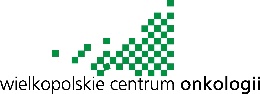 Wielkopolskie Centrum Onkologii
Klauzula Obowiązku Informacyjnego – Uczestnik postępowania o udzielenie zamówienia publicznego w Wielkopolskim Centrum Onkologii
Identyfikator: WCO.PBI.PBDO.E011nWersja: 03.01
Data: 2022-01-03Strona: 58/75Załącznik nr E011n do PBDOInspektor Ochrony Danych (IOD)Wersja: 03.01
Data: 2022-01-03Strona: 58/75Załącznik nr E011n do PBDOWielkopolskie Centrum Onkologii
Klauzula Obowiązku informacyjnego – Osoba fizyczna, której dane są przetwarzane w związku z zawarciem i realizacją umowyIdentyfikator: WCO.PBI.PBDO.E011zWersja: 02.00
Data: 2022-01-10Strona: 60/75Załącznik nr E011z do PBDOInspektor Ochrony Danych (IOD)Wersja: 02.00
Data: 2022-01-10Strona: 60/75Załącznik nr E011z do PBDO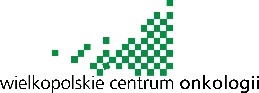 Wielkopolskie Centrum Onkologii
Ankieta dla podmiotu przetwarzającego przy zawarciu umowy z Wielkopolskim Centrum Onkologii.Identyfikator: WCO.PBI.PBDO.E035Wersja: 01.02
Data: 2021-07-05Strona: 70/75Załącznik nr E035 do PBDOInspektor Ochrony Danych (IOD)Wersja: 01.02
Data: 2021-07-05Strona: 70/75Załącznik nr E035 do PBDONazwa firmy/organizacji/podmiotuAdres siedzibyDane kontaktowe Inspektora Ochrony DanychOpis wymogu/kryteriumOdpowiedź 
(wypełnia Procesor/Podmiot przetwarzający)Stopień zgodności (wypełnia Administrator)Rekomendacje (wypełnia Administrator)Czy podmiot przetwarzający wdrożył odpowiednie środki techniczne i organizacyjne z uwzględnieniem ryzyka naruszenia praw i wolności osób fizycznych niezbędnych do zapewnienia bezpieczeństwa powierzonych danych osobowych zgodnie z art. 25 RODO?Czy podmiot przetwarzający realizuje obowiązek nadawania upoważnień do przetwarzania danych osobowych zgodnie z art. 29 RODO?Czy podmiot przetwarzający zapewnia pracownikom, odpowiednie szkolenia w zakresie ochrony danych osobowych?Czy pracownicy podmiotu przetwarzającego, którzy uczestniczą w operacjach przetwarzania danych osobowych zostali pisemnie (lub w inny weryfikowalny sposób) zobowiązani do zachowania tajemnicy?Czy podmiot przetwarzający realizuje prawa osób, których dane dotyczą zgodnie z przepisami od art. 15 do art. 22 RODO?Czy oprogramowania stosowane przez podmiot przetwarzający są na bieżąco aktualizowane a także czy według najlepszej wiedzy podmiotu przetwarzającego są pozyskane i używane zgodnie z prawem (w przypadku przetwarzania danych w systemach informatycznych)?Czy podmiot przetwarzający realizuje obowiązek prowadzenia rejestru kategorii czynności przetwarzania zgodnie z art. 30 RODO? W przypadku odpowiedzi przeczącej proszę o podanie przyczyny i jej uzasadnienie.Czy podmiot przetwarzający stosuje środki bezpieczeństwa przewidziane w art. 32 RODO dotyczące:pseudonimizacji i szyfrowania powierzonych danych,zdolności do ciągłego zapewnienia poufności, integralności, dostępności i odporności systemów i usług przetwarzania powierzonych danych,zdolności do szybkiego przywrócenia dostępności danych,prowadzenia regularnego testowania, mieszenia i oceniania skuteczności zastosowanych zabezpieczeń? Czy podmiot przetwarzający posiada procedurę/instrukcję/mechanizm przekazania informacji do Administratora w sprawie naruszenia ochrony danych osobowych?Czy podmiot przetwarzający posiada procedurę/instrukcję/mechanizm zwrotu powierzonych danych Administratorowi zgodnie z art. 28 RODO?Czy podmiot przetwarzający planuje podpowierzyć powierzone mu dane osobowe?Czy podmiot przetwarzający zweryfikował podmiot, któremu podpowierza dane osobowe pod kątem spełnienia wymagań RODO?Czy podmiot przetwarzający przekazuje powierzone mu dane osobowe poza Europejski Obszar Gospodarczy, a jeżeli tak, to na jakiej podstawie (dotyczy to również dalszych podmiotów, którym podmiot przetwarzający podpowierza dane osobowe).Poniższą część Ankiety należy wypełnić, jeżeli dojdzie do powierzenia przetwarzania danych osobowych stanowiących Dokumentację medycznąPoniższą część Ankiety należy wypełnić, jeżeli dojdzie do powierzenia przetwarzania danych osobowych stanowiących Dokumentację medycznąPoniższą część Ankiety należy wypełnić, jeżeli dojdzie do powierzenia przetwarzania danych osobowych stanowiących Dokumentację medycznąPoniższą część Ankiety należy wypełnić, jeżeli dojdzie do powierzenia przetwarzania danych osobowych stanowiących Dokumentację medycznąCzy podmiot przetwarzający systematycznie szacuje ryzyko zagrożeń oraz zarządza tym ryzykiem?Czy dokumentacja medyczna jest zabezpieczona poprzez zapewnienie jej dostępności wyłącznie osobom uprawnionym oraz czy zastosowano metody i środki ochrony dokumentacji, których skuteczność w czasie ich zastosowania jest powszechnie uznana (w przypadku gdy ma to zastosowanie)?Czy podmiot przetwarzający zapewnia bezpieczeństwo dokumentacji medycznej zarówno w formie papierowej jak i w postaci elektronicznej zgodnie z §1 ust. 5 Rozporządzenia Ministra Zdrowia z dnia 6 kwietnia 2020 r. w sprawie rodzajów, zakresu i wzorów dokumentacji medycznej oraz sposobu jej przetwarzania (w przypadku gdy ma to zastosowanie)?Czy system informatyczny, w którym będzie przetwarzana dokumentacja medyczna zapewnia spełnienie wymogów określonych w §1 ust. 6 Rozporządzenia Ministra Zdrowia z dnia 6 kwietnia 2020 r. w sprawie rodzajów, zakresu i wzorów dokumentacji medycznej oraz sposobu jej przetwarzania (w przypadku gdy ma to zastosowanie)?